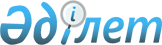 Қазақстан Республикасы Үкіметінің 2006 жылғы 25 тамыздағы N 822 қаулысына өзгерістер енгізу туралыҚазақстан Республикасы Үкіметінің 2007 жылғы 16 қазандағы N 953-1 Қаулысы

       Қазақстан Республикасының Үкіметі ҚАУЛЫ ЕТЕДІ :       1. "Қазақстан Республикасының әлеуметтік-экономикалық дамуының 2007-2009 жылдарға арналған орта мерзімді жоспары (екінші кезең) туралы" Қазақстан Республикасы Үкіметінің 2006 жылғы 25 тамыздағы N 822 қаулысына (Қазақстан Республикасының ПҮАЖ-ы, 2006 ж., N 33, 357-құжат) мынадай өзгерістер енгізілсін:       көрсетілген қаулымен бекітілген Қазақстан Республикасының әлеуметтік-экономикалық дамуының 2007-2009 жылдарға арналған орта мерзімді жоспарында (екінші кезең):       1) "Қазақстан Республикасының әлеуметтік-экономикалық дамуының 2007-2009 жылдарға арналған негізгі бағыттары" деген 1-бөлімде:       "2007-2009 жылдары Қазақстан экономикасының жедел өсуін қамтамасыз ету үшін экономиканы мемлекеттік басқаруды жетілдіру" деген 5-тарауда:       "2007-2009 жылдары макроэкономикалық тұрақтылықты қамтамасыз ету" деген 1-параграфта:       "Тұрақты экономикалық өсу" деген ішкі бөлімде:       бірінші абзацта "9,3%" деген сандар "9,5%" деген сандармен ауыстырылсын;       екінші абзацта "30,7" деген сандар "31,3" деген сандармен ауыстырылсын;       үшінші және төртінші абзацтар алынып тасталсын;       бесінші абзацтағы "10031" деген сандар "9393" деген сандармен ауыстырылсын;       алтыншы абзац мынадай редакцияда жазылсын:       "Мұнай бағасының күтпеген жерден өзгеруі түрінде көрініс беруі мүмкін орнықсыздық факторларының әсерін ескеріп, 2007 жылы мұнайдың әлемдік бағасы орташа есеппен алғанда 1 баррель үшін 69,5 АҚШ долларына жетеді деп күтіліп отыр, 2008-2009 жылдары 1 баррель үшін 60 АҚШ доллары деңгейінде болады";       жетінші абзацтағы "8,7" деген сандар "7,8" деген сандармен ауыстырылсын;       сегізінші абзацтағы "114,7" деген сандар "111,5" деген сандармен ауыстырылсын;       2) көрсетілген қаулымен бекітілген "Қазақстан Республикасының әлеуметтік-экономикалық дамуының 2007-2009 жылдарға арналған мемлекеттік реттеуіштері" деген 2-бөлім осы каулыға 1-қосымшаға сәйкес жаңа редакцияда жазылсын;       3) көрсетілген қаулымен мақұлданған "Қазақстан Республикасының әлеуметтік-экономикалық дамуының 2007-2009 жылдарға арналған маңызды көрсеткіштерінің болжамы" деген 3-бөлім осы қаулыға 2-қосымшаға сәйкес жаңа редакцияда жазылсын;       4) көрсетілген қаулымен бекітілген "2007-2009 жылдарға арналған қолданыстағы және әзірленетін мемлекеттік және салалық (секторалдық) бағдарламалардың тізбесі" деген 4-бөлім осы қаулыға 3-қосымшаға сәйкес жаңа редакцияда жазылсын;       5) көрсетілген қаулымен бекітілген "Қолданыстағы және әзірленетін мемлекеттік және салалық (секторалдық) бағдарламалар бөлінісіндегі 2007-2009 жылдарға арналған басымды бюджеттік инвестициялық жобалардың (бағдарламалардың) тізбесі" деген 5-бөлім осы қаулыға 4-қосымшаға сәйкес жаңа редакцияда жазылсын.       2. Құпия.       3. Осы қаулы ресми жарияланған күнінен бастап қолданысқа енгізіледі.       Қазақстан Республикасының       Премьер-Министрі                                                 Қазақстан Республикасы                                                    Үкiметiнiң                                              2007 жылғы 16 қазандағы                                                 N 953-1 қаулысына                                                    1-қосымша 

                                                Қазақстан Республикасы                                                    Үкiметiнiң                                              2006 жылғы 25 тамыздағы                                                 N 822 қаулысымен                                                    бекiтiлген    2-бөлiм. Қазақстан Республикасының әлеуметтiк-экономикалық           дамуының 2007-2009 жылдарға арналған мемлекеттiк                           реттеуіштерi            Табиғи монополиялар субъектілерінің реттелетін     қызметтеріне (тауарларына, жұмыстарына) бағалардың және           тарифтердің шекті өсуінің 2007-2009 жылдарға                        арналған болжамы                                            Қазақстан Республикасы                                                   Үкiметiнiң                                           2007 жылғы 16 қазандағы                                                N 953-1 қаулысына                                                   2-қосымша                                             Қазақстан Республикасы                                                    Үкiметiнiң                                              2006 жылғы 25 тамыздағы                                                 N 822 қаулысымен                                                    бекiтiлген    3-бөлім. Қазақстан Республикасының әлеуметтік-экономикалық            дамуының 2007-2009 жылдарға арналған маңызды                    көрсеткіштерінің болжамы                                            Қазақстан Республикасы                                                   Үкiметiнiң                                           2007 жылғы 16 қазандағы                                                N 953-1 қаулысына                                                   3-қосымша                                             Қазақстан Республикасы                                                    Үкiметiнiң                                            2005 жылғы 25 тамыздағы                                                 N 822 қаулысымен                                                    бекітілген          4-бөлiм. 2007-2009 жылдарға арналған қолданыстағы және        әзірленетін мемлекеттік және салалық (секторалдық)                    бағдарламалардың тізбесі      кестенің жалғасы Құпиялылық режимін сақтауды талап ететін 2007-2009 жылдарға арналған қолданыстағы және әзірленетін мемлекеттік және салалық (секторалдық) бағдарламалардың тізбесі, осы қаулыға тиісті құпия қосымшада келтірілген                                             Қазақстан Республикасы                                                   Үкiметiнiң                                           2007 жылғы 16 қазандағы                                                N 953-1 қаулысына                                                   4-қосымша                                            Қазақстан Республикасы                                                     Үкiметiнiң                                                  2005 жылғы 25 тамыздағы                                                  N 822 қаулысымен                                                        бекітілген    

  

  5-бөлім. Қолданыстағы және әзірленетін мемлекеттік және салалық   (секторалдық) бағдарламалар бөлінісіндегі 2007-2009 жылдарға      арналған басымды бюджеттік инвестициялық жобалардың               (бағдарламалардың) тізбесі 2007-2009 жылдарға арналған басымды республикалық бюджеттік       инвестициялық жобалардың (бағдарламалардың) тізбесі                                                            мың теңге Қазақстан Республикасында білім беруді дамытудың 2005-2007 жылдарға арналған мемлекеттік бағдарламасы Бағдарлама бойынша ЖИЫНЫ:            28806337 32706130 27922284 Қазақстан Республикасының денсаулық сақтау ісін реформалаудың және дамытудың 2005-2010 жылдарға арналған мемлекеттiк бағдарламасы Бағдарлама бойынша ЖИЫНЫ:            13453855 14304280 9445622 2006-2008 жылдарға арналған мүгедектерді оңалту бағдарламасы Бағдарлама бойынша ЖИЫНЫ:          443000 Ауылдық аумақтарды дамытудың 2004-2010 жылдарға арналған мемлекеттік бағдарламасы Бағдарлама бойынша ЖИЫНЫ:          518050   629689  759510 1999-2010 жылдарға арналған "Салауатты өмір салты" кешенді бағдарламасы Бағдарлама бойынша ЖИЫНЫ:            18365   19467   20635 2006-2008 жылдарға арналған Мәдениет саласын дамыту бағдарламасы Бағдарлама бойынша ЖИЫНЫ:            80000   101426 Қазақстан Республикасының автожол саласын дамытудың 2006-2012 жылдарға арналған бағдарламасы Бағдарлама бойынша ЖИЫНЫ:   83745100 79579986 61357632 79290302 

  Қазақстан Республикасында "электрондық үкімет" қалыптастырудың   2005-2007 жылдарға арналған мемлекеттік бағдарламасы Бағдарлама бойынша ЖИЫНЫ:          7382140   7845363  4106902 466447 "Қазақстан Республикасында 2005-2007 жылдарға арналған ғарыш қызметін дамыту" мемлекеттік бағдарламасы Бағдарлама бойынша ЖИЫНЫ:           1169600 20755442 4851020 7071360 Қазақстан Республикасының Индустриялық-инновациялық дамуының 2003-2015 жылдарға арналған стратегиясы Стратегия бойынша ЖИЫНЫ:             1500000  2425000  925000 Астана қаласының әлеуметтік-экономикалық дамуының 2006-2010 жылдарға арналған мемлекеттік бағдарламасы Бағдарлама бойынша ЖИЫНЫ              10156707 3514158 Алматы қаласын дамытудың 2003-2010 жылдарға арналған мемлекеттік бағдарламасы Бағдарлама бойынша ЖИЫНЫ:              1726491  1437537 Қазақстан Республикасында дене шынықтыруды және спортты дамытудың 2006-2008 жылдарға арналған мемлекеттік бағдарламасы Бағдарлама бойынша ЖИЫНЫ:               7626166 14245645 12380834 2002-2010 жылдарға арналған "Ауыз су" салалық бағдарламасы Бағдарлама бойынша ЖИЫНЫ:           4971425 5992270 3726526 1023749 Арал өңірінің проблемаларын кешенді шешу жөніндегі 2007-2009 жылдарға арналған бағдарлама Бағдарлама бойынша ЖИЫНЫ:             531603 48067 2005-2007 жылдарға арналған "Жасыл ел" бағдарламасы Бағдарлама бойынша ЖИЫНЫ:          152371 3018386 2349020 2109912 Азаматтық авиация саласын дамытудың 2003-2005 жылдарға арналған бағдарламасы Бағдарлама бойынша ЖИЫНЫ:             4831542 8093001  6887200 3422230 Каспий теңізінің қазақстандық секторын игерудің мемлекеттік бағдарламасы Бағдарлама бойынша ЖИЫНЫ:            158310 2004-2006 жылдарға арналған "Қазақстан Республикасының кеден қызметін дамыту" салалық бағдарламасы Бағдарлама бойынша ЖИЫНЫ:            1530818 2133912 2492058 3230000 Бұрынғы Семей ядролық сынақ полигонының проблемаларын кешенді шешу жөніндегі 2005-2007 жылдарға арналған бағдарлама Бағдарлама бойынша ЖИЫНЫ:             801809 Қазақстан Республикасының қылмыстық-атқару жүйесін одан әрі дамытудың 2007-2009 жылдарға арналған бағдарламасы Бағдарлама бойынша ЖИЫНЫ:          3302944  4005420  5041230  4658097 Қазақстан Республикасында құқық бұзушылықтың алдын алу мен қылмысқа қарсы күрестің 2005-2007 жылдарға арналған бағдарламасы Бағдарлама бойынша ЖИЫНЫ:            2321262 1206436 1714802 1612050 Төтенше жағдайлардың алдын алудың және оларды жоюдың 2006-2015 жылдарға арналған мемлекеттік бағдарламасы Бағдарлама бойынша ЖИЫНЫ:           1582868 7593940  8697601 Әлеуетті органдардың бағдарламалары Бағдарлама бойынша ЖИЫНЫ:              459132 211695   1700000 1000000 Қазақстан Республикасында шөлейттенуге қарсы күрес жөніндегі 2005-2015 жылдарға арналған бағдарлама Бағдарлама бойынша ЖИЫНЫ:            195039  140629   87633 2005-2007 жылдарға арналған "Қоршаған ортаны қорғау" бағдарламасы Бағдарлама бойынша ЖИЫНЫ:            1439741  3848353 1929008 19413 Балқаш-Алакөл бассейнінің тұрақты дамуын қамтамасыз етудің 2007-2009 жылдарға арналған бағдарламасы Бағдарлама бойынша ЖИЫНЫ:             26000   27560    29214 Қазақстан Республикасында құрылыс материалдары, бұйымдары мен   құрастырмалары өнеркәсібін дамытудың 2005-2014 жылдарға арналған бағдарламасы Бағдарлама бойынша ЖИЫНЫ:                53000   56180    59551 

  Қазақстан Республикасының техникалық реттеу жүйесін дамытудың 2007-2009 жылдарға арналған бағдарламасы Бағдарлама бойынша ЖИЫНЫ:             16260   17236    18270 Қазақстан Республикасы өлшемдерінің бірыңғайлығын қамтамасыз ету жүйесін дамытудың 2007-2009 жылдарға арналған бағдарламасы Бағдарлама бойынша ЖИЫНЫ:            11300    11978   12697 Қазақстан Республикасында ғылымды дамытудың 2007-2012 жылдарға арналған мемлекеттік бағдарламасы Бағдарлама бойынша ЖИЫНЫ:              6338624 9420618  6370947 

  2007-2009 жылдарға арналған "Қазақстан Республикасында фармацевтика кластерін дамыту үшін экспортқа бағдарланған бірегей фитопрепараттарды әзірлеу және олардың өндірісін ұйымдастыру" ғылыми-техникалық бағдарламасы Бағдарлама бойынша ЖИЫНЫ:               123830   131260  139135 2006-2008 жылдарға арналған "Қазақстан Республикасында биотехнология жөніндегі кластерді қалыптастыру үшін қазіргі заманғы технологияларды әзірлеу" ғылыми-техникалық бағдарламасы Бағдарлама бойынша ЖИЫНЫ:            477000   505620 2006-2008 жылдарға арналған "Қазақстан Республикасының биологиялық және химиялық қауіпсіздігін ғылыми-техникалық қамтамасыз ету" ғылыми-техникалық бағдарламасы Бағдарлама бойынша ЖИЫНЫ:            100700   106742 2006-2008 жылдарға арналған "Құс тұмауы: зерделеу, күресудің құралдары мен әдістерін әзірлеу" ғылыми-техникалық бағдарламасы Бағдарлама бойынша ЖИЫНЫ:            192276   203813 2007-2009 жылдарға арналған "Қазақстан Республикасында наноғылымды және нанотехнологияларды дамыту" ғылыми-техникалық бағдарламасы Бағдарлама бойынша ЖИЫНЫ:            230840  244690   259372 Тілдерді қолдану мен дамытудың 2001-2010 жылдарға арналған мемлекеттік бағдарламасы Бағдарлама бойынша ЖИЫНЫ:             971566    983272  906005 2004-2008 жылдарға арналған "Қазақстан Республикасында атом энергетикасын дамыту" ғылыми-техникалық бағдарламасы Бағдарлама бойынша ЖИЫНЫ:              615796   652744 2004-2007 жылдарға арналған "Инфекцияға қарсы жаңа препараттарды әзірлеу" ғылыми-техникалық бағдарламасы Бағдарлама бойынша ЖИЫНЫ:               578900 "2006-2008 жылдарға арналған әр түрлі мақсаттағы перспективалық жаңа материалдарды әзірлеу" ғылыми-техникалық бағдарламасы Бағдарлама бойынша ЖИЫНЫ:             177592  188248 Қазақстан Республикасының еңбек қауіпсіздігін және еңбекті қорғауды қамтамасыз етудің 2005-2007 жылдарға арналған бағдарламасы Бағдарлама бойынша ЖИЫНЫ:               61325 Қазақстан Республикасында әлеуметтік реформаларды одан әрі тереңдетудің 2005-2007 жылдарға арналған бағдарламасы Бағдарлама бойынша ЖИЫНЫ:               239000 Қазақстан Республикасының жинақтаушы зейнетақы жүйесін дамытудың 2005-2007 жылдарға арналған бағдарламасы Бағдарлама бойынша ЖИЫНЫ:               75000 2005-2009 жылдарға арналған "Ежелгі Отырардың қайта өрлеуі" бағдарламасы Бағдарлама бойынша ЖИЫНЫ:             21999   23319    24718 Қазақстан Республикасында мемлекеттік құқықтық статистиканы және арнайы есепке алуды дамытудың 2005-2007 жылдарға арналған бағдарламасы Бағдарлама бойынша ЖИЫНЫ:               626705  1081019 Мемлекеттік статистиканы жетілдірудің 2006-2008 жылдарға арналған бағдарламасы Бағдарлама бойынша ЖИЫНЫ:            260300  305000 Елдің минералды-шикізат кешенінің ресурстық базасын 2003-2010 жылдарға арналған дамытудың бағдарламасы Бағдарлама бойынша ЖИЫНЫ:             211037  404000   595863 Қазақстан Республикасының агроөнеркәсіп кешенін тұрақты дамытудың 2006-2010 жылдарға арналған тұжырымдамасы Бағдарлама бойынша ЖИЫНЫ:            1550923 20643606 14917187 1679811 Қазақстан Республикасында телекоммуникация саласын дамытудың 2006-2008 жылдарға арналған бағдарламасы Бағдарлама бойынша ЖИЫНЫ:               103188  618588   496856 Қазақстан Республикасында ақпараттық теңсіздікті төмендетудің 2007-2009 жылдарға арналған бағдарламасы Бағдарлама бойынша ЖИЫНЫ:           2529823  865870  869591 

  Бағдарламадан тыс Бағдарламадан тыс ЖИЫНЫ:          155629262 122387370 120889322 86708734 ДАМУҒА БЕРІЛЕТІН НЫСАНАЛЫ ТРАНСФЕРТТЕР МЕН РЕСПУБЛИКАЛЫҚ БЮДЖЕТТЕН КРЕДИТ БЕРУ ЕСЕБІНЕН ҚАРЖЫЛАНДЫРЫЛАТЫН 2007-2009 ЖЫЛДАРҒА АРНАЛҒАН БАСЫМДЫ ЖЕРГІЛІКТІ БЮДЖЕТТІК ИНВЕСТИЦИЯЛЫҚ           ЖОБАЛАРДЫҢ  (БАҒДАРЛАМАЛАРДЫҢ) ТІЗБЕСІ                                                             мың теңге Қазақстан Республикасында Білім беруді дамытудың 2005-2007 жылдарға арналған мемлекеттік бағдарламасы Бағдарлама бойынша ЖИЫНЫ           14706428 20280073 4566353 203469 Денсаулық сақтау ісін реформалаудың және дамытудың 2005-2010 жылдарға арналған мемлекеттік бағдарламасы Бағдарлама бойынша ЖИЫНЫ:         9173836  31217748  59961175  

  Ауылдық аумақтарды дамытудың 2004-2010 жылдарға арналған мемлекеттік бағдарламасы Бағдарлама бойынша ЖИЫНЫ:        38695384 43402006 25799424 3711657 Қазақстан Республикасында тұрғын үй құрылысын дамытудың 2005-2007 жылдарға арналған мемлекеттік бағдарламасы Бағдарлама бойынша ЖИЫНЫ:            54300000 Қазақстан Республикасының автожол саласын дамытудың 2006-2012 жылдарға арналған бағдарламасы Бағдарлама бойынша ЖИЫНЫ:           5495666 9570272 13309976 316884 Астана қаласының әлеуметтік-экономикалық дамуының 2006-2010 жылдарға арналған мемлекеттік бағдарламасы Бағдарлама бойынша ЖИЫНЫ:         99529462 169248592 27462374   99146412 Алматы қаласын дамытудың 2003-2010 жылдарға арналған мемлекеттік бағдарламасы Бағдарлама бойынша ЖИЫНЫ:          39577811 25501500 20749999 2002-2010 жылдарға арналған "Ауыз су" салалық бағдарламасы Бағдарлама бойынша ЖИЫНЫ:           2398328 2391060 698394 676000   Арал өңірінің проблемаларын кешенді шешу жөніндегі 2007-2009 жылдарға арналған бағдарлама Бағдарлама бойынша ЖИЫНЫ:               623629   131000 Шығыс Қазақстан облысының Семей қаласын дамытудың 2006-2008 жылдарға арналған бағдарламасы     Бағдарлама бойынша ЖИЫНЫ:          7852201 Қ азақстан Республикасының газ саласын дамытудың 2004-2010 жылдарға арналған бағдарламасы Бағдарлама бойынша ЖИЫНЫ:            783215  988857 Мүгедектерді оңалтудың 2006-2008 жылдарға арналған бағдарламасы Бағдарлама бойынша ЖИЫНЫ:           507000 3022757 1000000 815398 Қазақстан Республикасының Индустриялық-инновациялық дамуының 2003-2015 жылдарға арналған стратегиясы   Стратегия бойынша ЖИЫНЫ:            3133546    Ақпараттық теңсіздікті азайту бағдарламасы Бағдарлама бойынша ЖИЫНЫ:           1784242 Бағдарламалардан тыс Бағдарлама бойынша ЖИЫНЫ:          16868893  7523773 1000000        ЗАҢДЫ ТҰЛҒАЛАРДЫҢ ЖАРҒЫЛЫҚ КАПИТАЛЫН ҚАЛЫПТАСТЫРУҒА          ЖӘНЕ ҰЛҒАЙТУҒА АРНАЛҒАН БЮДЖЕТТIК ИНВЕСТИЦИЯЛАР                                                      мың теңге Қазақстан Республикасының Индустриялық-инновациялық дамуының 2003-2015 жылдарға арналған стратегиясы 

  Бағдарлама бойынша жиыны:        204840000 Бұрынғы Семей ядролық сынақ полигонының проблемаларын кешенді шешу жөніндегi 2005-2007 жылдарға арналған бағдарлама Бағдарлама бойынша жиыны:         3470000 "Қазақстан Республикасында 2005-2007 жылдарға арналған ғарыш қызметін дамыту" мемлекеттік бағдарламасы     Бағдарлама бойынша жиыны:       16734165 Почта-жинақ жүйесін дамытудың 2005-2010 жылдарға арналған бағдарламасы Бағдарлама бойынша жиыны:        4533728 Азаматтық авиация саласын дамытудың 2003-2005 жылдарға арналған бағдарламасы Бағдарлама бойынша жиыны:         1874425 2020 жылға дейінгі Қазақстан Республикасының көлік стратегиясы Бағдарлама бойынша жиыны:       874000 Сыбайлас жемқорлыққа қарсы күрестің 2006-2010 жылдарға арналған мемлекеттік бағдарламасы Бағдарлама бойынша жиыны:       10920 Қ азақстан Республикасында ғылымды дамытудың 2007-2012 жылдарға арналған мемлекеттік бағдарламасы Бағдарлама бойынша жиыны:         1873791 Алматы қаласын дамытудың 2003-2010 жылдарға арналған мемлекеттік бағдарламасы Бағдарлама бойынша жиыны:        1500000 Бағдарламалардан тыс: Бағдарламалардан тыс жиыны:                 133391039 Мемлекеттік-жеке меншік әріптестік негізінде іске асыру 2007 жылы басталатын білім беру объектілерінің тізбесі 

  Барлығы:            38440  45224660 13567398*  31657262 *2007 жылы резервтен бөлінген қаржының ескерілуімен 
					© 2012. Қазақстан Республикасы Әділет министрлігінің «Қазақстан Республикасының Заңнама және құқықтық ақпарат институты» ШЖҚ РМК
				Атауы 2006 жыл есеп болжам болжам болжам Атауы 2006 жыл есеп 2007 жыл 2008 жыл 2009 жыл Ең төменгі жалақы, теңге  9200 9752 10435 11165 Базалық зейнетақы төлемінің мөлшері, теңге   3000 3000 4050 4334 Ең төменгі зейнетақы мөлшері, теңге  6700 7236 7888 8598 Ең төменгі күнкөріс деңгейі, теңге  7945 8861 10125 10834 Айлық есептік көрсеткіш, теңге  1030 1092 1168 1250 Жұмыс күшінің импортына квота (Қазақстан Республикасының шекара маңындағы облыстарында ауыл шаруашылығы жұмыстарында еңбек қызметін жүзеге асыру үшін тартылатын көшіп келген еңбекшілерді есепке ала отырып), %-бен   0,70 0,98 1,60 2,40 Көрсеткіштер 2007 жылғы желтоқсан 2006 жылғы желтоқ- санға, %, болжам  2008 жылғы желтоқсан 2007 жылғы желтоқ- санға, %, болжам  2009 жылғы желтоқсан 2008 жылғы желтоқ- санға, %, болжам Электр энергиясын өңіраралық деңгейдегі электр желілері арқылы беру   115,5 115,8 113,5 Электр энергиясын өңірлік және жергілікті деңгейдегі электр желілері арқылы беру   118,2 158 107 Электр энергиясын желіге жіберуді және тұтынуды техникалық диспетчерлендіру  115 115 104,8 Табиғи газды тасымалдау: таратушы құбыржолдар арқылы 110 110 108 магистральды құбыржолдар арқылы 100 100 100 Мұнайды магистральды құбыржолдар арқылы тасымалдау 125 100 100 Жылу энергиясымен жабдықтау, оның ішінде өндіру, беру және (немесе) бөлу  130 168 107 Су шаруашылығы жүйесінің қызметтері: магистральды құбыржолдар және (немесе) арналар арқылы 117,5 113,3 108,9 таратушы құбыржолдар арқылы су беру 107,4 196 109 Ағынды суларды ағызу 112,7 176 108 Порттар қызметтері:  тиеу-түсіру жұмыстары  108 108 103 кеменің кіруі  108 108 103 Әуежайлардың қызметтері: әуе кемесінің ұшуын және қонуын қамтамасыз ету жөніндегі қызметтер 108 108 112 әуе кемесінің авиациялық қауіпсіздігін қамтамасыз ету жөніндегі қызметтер 138 138 101 ӘК жолаушылар жүктер үшін 6 сағаттан және жүк үшін 3 сағаттан астам аялдау орындарын қамтамасыз ету жөніндегі қызметтер 108 108 112 әуе кемесін деректендіру жөніндегі қызметтер 108 103 112 Пошта байланысының жалпыға қол жетімді қызметтері: жай хат жіберу 102 102 102 жай карточка жіберу 102 102 102 жай бандероль жіберу 102 102 102 Кіреберіс жолдарының қызметтері: жылжымалы құрамды жүргізу үшін кіреберіс жолдарды беру 127 127 102 маневрлік жұмыстары үшін кіреберіс жолдарды беру 108 103 103   Көрсеткіштер 2006 ж. есеп болжам болжам болжам 2009 жыл 2006 ж-ға %-бен   Көрсеткіштер 2006 ж. есеп 2007ж. 2008ж. 2009ж. 2009 жыл 2006 ж-ға %-бен Әлеуметтік-демографиялық көрсеткіштер Әлеуметтік-демографиялық көрсеткіштер Әлеуметтік-демографиялық көрсеткіштер Әлеуметтік-демографиялық көрсеткіштер Әлеуметтік-демографиялық көрсеткіштер Әлеуметтік-демографиялық көрсеткіштер Халықтың жалпы саны, мың адам 15306,7  15488,9  15675,2 15865,6 103,6 Экономикада жұмыспен қамтылғандардың саны, мың адам   7427,6 7558,2 7720 7870,5 106 Зейнеткерлер саны (орташа жылдық), мың адам   1641,4 1635,1 1640,6 1644,4 100,2 Зейнетақының орташа айлық мөлшері, теңге  9912 10855 13660 14889 150,2 Жалақының нақты қарқының өсуі, % 110,4 114,5 106,6 107,1 Атауы 2006 жыл есеп Болжам Болжам Болжам 2009 жыл 2006 жылға %-бен Атауы 2006 жыл есеп 2007 жыл  2008 жыл 2009 жыл  2009 жыл 2006 жылға %-бен Аса маңызды макроэкономикалық көрсеткіштер   Аса маңызды макроэкономикалық көрсеткіштер   Аса маңызды макроэкономикалық көрсеткіштер   Аса маңызды макроэкономикалық көрсеткіштер   Аса маңызды макроэкономикалық көрсеткіштер   Аса маңызды макроэкономикалық көрсеткіштер   Жалпы ішкі өнім, млрд. теңге 10213,7 13315,2 15249,4 18145 ЖІӨ-нің нақты қарқынының өсуі, % 110,7 109,7 109,6 109,2 130 Халықтың жан басына шаққандағы ЖІӨ, АҚШ долл.   5291,6 7007 7994 9393 177,5 ЖІӨ-нің салалық құрылымы, %  100 100 100 100 Тауарлар өндірісі оның ішінде: өнеркәсіп ауыл шаруашылығы құрылыс 44,8 

  

  29,5 5,5 9,8 45,5 

  

  29 5,4 11,1 43,7 

  

  27,4 4,2 12,1 43,7 

  

  26,7 3,8 13,2 Қызметтер өндірісі  51,7 52,2 54,9 55,9 Таза салықтар 6,5 6,9 7 7,3 Қаржылық делдалдық қызметтер   -3 -4,6 -5,6 -6,9 Мемлекеттік бюджеттің тапшылығы ЖІӨ-ге %-бен   0,8 -1,7 -1,3 -1,0 Негізгі капиталға инвестициялар өткен жылға %-бен   110,6 112 111,5 111 Тауарлар экспорты (ФОБ), млн. АҚШ долл. өткен жылға %-бен  38630,4 

  

  

  137,1 45862,2 

  

  

  118,7 50201,7 

  

  

  109,5 57213,9 

  

  

  114 148,1 Тауарлар импорты (ФОБ), млн. АҚШ долл. өткен жылға %-бен  24190,9 

  

  

  134,9 33174,1 

  

  

  137,1 43519,7 

  

  

  131,2 51560,6 

  

  

  118,5 213,1 Сауда теңгерімі, млн. АҚШ долл.  14439,5 12688,1 6682 5653,4 39,1 Өнеркәсіп өнімінің (тауарларының, қызметтерінің) көлемі, млрд.теңге 6509,9 8351,5 8944,5 10368,8 нақты қарқынының өсуі % 107,2 104,3 107,6 109,1 Ауыл шаруашылығының жалпы өнімі, млрд.теңге нақты қарқынының өсуі, % 859,5 

  

  

  

  107 927,5 

  

  

  

  107 991,2 

  

  

  

  103 1061,7 

  

  

  

  103 Құрылыс, млрд.теңге нақты қарқынының өсуі, % 1231,9 

  

  135,6 1844,7 

  

  126 2312,1 

  

  122 3001,1 

  

  118 Көлік қызметтері, млрд. теңге нақты қарқынының өсуі, % 1793,7 

  

  

  

  

  

  107 2018,4 

  

  

  

  

  

  108,4 2289,7 

  

  

  

  

  

  106,5 2599,2 

  

  

  

  

  

  106,5 Байланыс, млрд.теңге нақты қарқынының өсуі, % 274,2 

  

  120,4 386,6 

  

  133 487,1 

  

  124 629,9 

  

  122 Сауда, млрд.теңге нақты қарқынының өсуі, % 2061,2 

  

  109,8 2524,5 

  

  109,8 3089,4 

  

  109,3 3680,6 

  

  109,3 р/с N қол- да- ныс- тағы МБ N әзірле не тін МБ N са- ла- лық бағ дар -ла ма- лар дың N әзір -ле- не- тін са- ла- лық бағ- дар- ла- ма- лар- дың N Бағдарлама- ның атауы (Бағдарлама немесе бағдарламаны әзiрлеу негiздемесi бекітiлген нормативтік құқықтық акт) Іске асыру кезеңі Жауапты орындау- шылар Болжамды шығыстар (млн. теңге) Болжамды шығыстар (млн. теңге) р/с N қол- да- ныс- тағы МБ N әзірле не тін МБ N са- ла- лық бағ дар -ла ма- лар дың N әзір -ле- не- тін са- ла- лық бағ- дар- ла- ма- лар- дың N Бағдарлама- ның атауы (Бағдарлама немесе бағдарламаны әзiрлеу негiздемесi бекітiлген нормативтік құқықтық акт) Іске асыру кезеңі Саны республикалық бюджет республикалық бюджет р/с N қол- да- ныс- тағы МБ N әзірле не тін МБ N са- ла- лық бағ дар -ла ма- лар дың N әзір -ле- не- тін са- ла- лық бағ- дар- ла- ма- лар- дың N Бағдарлама- ның атауы (Бағдарлама немесе бағдарламаны әзiрлеу негiздемесi бекітiлген нормативтік құқықтық акт) Іске асыру кезеңі Саны 2006 ж. 2007 ж. 1 2 3 4 5 6 7 8 9 10 Қазақстан Республикасы Президентінің Әкімшілігі (101) Қазақстан Республикасы Президентінің Әкімшілігі (101) Қазақстан Республикасы Президентінің Әкімшілігі (101) Әзірленетін мемлекеттік және салалық (секторалдық) бағдарламалар   Әзірленетін мемлекеттік және салалық (секторалдық) бағдарламалар   Әзірленетін мемлекеттік және салалық (секторалдық) бағдарламалар   1 1 Демократия- лық реформалар- дың жалпы ұлттық бағдарламасы  

  Қазақ- стан Респуб- ликасы Прези- дентінің Әкімші- лігі   0,0 0,0  Мемлекеттiк орган бойынша жиыны:   Мемлекеттiк орган бойынша жиыны:   1 0,0 0,0 мемлекеттiк бағдарла- малар:   1 0,0 0,0 - оның iшiнде әзірлене- тіндері  1 0,0 0,0 Қазақстан Республикасы Президентінің жанындағы отбасы істері және гендерлік саясат жөніндегі ұлттық комиссия     Қазақстан Республикасы Президентінің жанындағы отбасы істері және гендерлік саясат жөніндегі ұлттық комиссия     Қазақстан Республикасы Президентінің жанындағы отбасы істері және гендерлік саясат жөніндегі ұлттық комиссия     Қазақстан Республикасы Президентінің жанындағы отбасы істері және гендерлік саясат жөніндегі ұлттық комиссия     Қазақстан Республикасы Президентінің жанындағы отбасы істері және гендерлік саясат жөніндегі ұлттық комиссия     Қолданыстағы мемлекеттік және салалық (секторалдық) бағдарламалар Қолданыстағы мемлекеттік және салалық (секторалдық) бағдарламалар Қолданыстағы мемлекеттік және салалық (секторалдық) бағдарламалар Қолданыстағы мемлекеттік және салалық (секторалдық) бағдарламалар Қолданыстағы мемлекеттік және салалық (секторалдық) бағдарламалар 2 1 Қазақстан Республика- сында 2006-2016 жылдарға арналған Гендерлік теңдік стратегиясы (Қазақстан Республикасы Президенті- нің 2005 жылғы 29 қарашадағы N 1677 Жарлығы)  2006- 2016 Қазақ- стан Респуб- ликасы Президе- нтінің жанындағы отбасы істері және гендерлік саясат жөніндегі ұлттық комиссия 0,0 0,0  Мемлекеттік орган бойынша жиыны: Мемлекеттік орган бойынша жиыны: 1 0,0   0,0 мемлекеттік бағдарлама- лар : 1 0,0 0,0 - оның ішінде қолданыста- ғылары  1 0,0 0,0 Қазақстан Республикасы Премьер-Министрінің Кеңсесі (104)   Қазақстан Республикасы Премьер-Министрінің Кеңсесі (104)   Қазақстан Республикасы Премьер-Министрінің Кеңсесі (104)   Қазақстан Республикасы Премьер-Министрінің Кеңсесі (104)   Қолданыстағы мемлекеттік және салалық (секторалдық) бағдарламалар Қолданыстағы мемлекеттік және салалық (секторалдық) бағдарламалар Қолданыстағы мемлекеттік және салалық (секторалдық) бағдарламалар Қолданыстағы мемлекеттік және салалық (секторалдық) бағдарламалар Қолданыстағы мемлекеттік және салалық (секторалдық) бағдарламалар 3 1 Қазақстан Республика- сының ақпараттық қауіпсізді- гін қамтамасыз етудің және мемлекеттік құпияларын қорғаудың 2005-2007 жылдарға арналған мемлекеттік бағдарламасы (Қазақстан Республикасы Президенті- нің 2005 жылғы 31 наурыздағы N 1532 қбү Жарлығы)  2005- 2007 Қазақ- стан Респуб- ликасы Премьер- Минист- рінің Кеңсесі      356,1         278,0 Мемлекеттік орган бойынша жиыны: Мемлекеттік орган бойынша жиыны: 1 356,1 278,0 мемлекеттік бағдарлама- лар : 1 356,1 278,0 - оның ішінде қолданыста- ғылары 1 356,1 278,0 Қазақстан Республикасы Мәдениет және ақпарат министрлігі (206)   Қазақстан Республикасы Мәдениет және ақпарат министрлігі (206)   Қазақстан Республикасы Мәдениет және ақпарат министрлігі (206)   Қазақстан Республикасы Мәдениет және ақпарат министрлігі (206)   Қазақстан Республикасы Мәдениет және ақпарат министрлігі (206)   Қолданыстағы мемлекеттік және салалық (секторалдық) бағдарламалар Қолданыстағы мемлекеттік және салалық (секторалдық) бағдарламалар Қолданыстағы мемлекеттік және салалық (секторалдық) бағдарламалар Қолданыстағы мемлекеттік және салалық (секторалдық) бағдарламалар Қолданыстағы мемлекеттік және салалық (секторалдық) бағдарламалар 4 1 "Жібек жолының тарихи орталықтарын қайта өркендету, түркі тілдес мемлекеттер- дің мәдени мұрасын сақтау және сабақтастыра дамыту, туризм инфрақұры- лымын жасау" атты Қазақстан Республика- сының мемлекеттік бағдарламасы (Қазақстан Республикасы Президенті- нің 1998 жылғы 27 ақпандағы N 3859 Жарлығы, Қазақстан Республикасы Үкіметінің 1998 жылғы 28 қазандағы N 1096 қаулысы) 1998- 2012 Мәдениет- мині, Білім- мині, ККМ, мүдделі облыстар- дың әкімдері 85,5 155,2 5 2  Тiлдердi қолдану мен дамытудың 2001-2010 жылдарға арналған мемлекеттік бағдарламасы (Қазақстан Республикасы Президентi- нiң 2001 жылғы 7 ақпандағы N 550 Жарлығы, Қазақстан Республикасы Yкiметiнiң 2003 жылғы 9 сәуiрдегi N 344 қаулысы) 2001- 2010 Мәдени- етмині 1124,0 2984,1 6 3 Шетелде тұратын отандастарды қолдаудың 2005-2007 жылдарға арналған мемлекеттік бағдарламасы (Қазақстан Республикасы Президенті- нің 2005 жылғы 21 қарашадағы N 1673 Жарлығы) 2005- 2007 (ұзарту есебі- мен) 

  Мәдени- етмині, СІМ 601,9 622,3 7 1 "Көне Отырарды қалпына келтiру" 2005-2009 жылдарға арналған бағдарламасы (Қазақстан Республикасы Yкiметiнiң 2004 жылғы 30 қыркүйектегi N 1009 қаулысы) 2005- 2009 Мәдени- етмині 31,3 52,3 8 2 Мәдениет саласын дамытудың 2006-2008 жылдарға арналған бағдарламасы (Қазақстан Республикасы Yкiметiнiң 2005 жылғы 24 қарашадағы N 1161 қаулысы) 2006- 2008 Мәдениет- мині, АШМ, Әділет- мині, Еңбек- мині, СІМ, Астана қаласының әкімдігі  1802,8 2831,8 9 3 Этникалық және конфессиялық келісімнің қазақстандық үлгісін жетілдірудің 2006-2008 жылдарға арналған бағдарламасы (Қазақстан Республикасы Үкіметінің 2006 жылғы 28 маусымдағы N 593 қаулысы) 2006- 2008 Мәдениет- мині 316,0 312,9 10 4 Мұрағат ісін және құжаттама жүйелерін дамытудың 2007-2009 жылдарға арналған бағдарламасы (Қазақстан Республикасы Үкіметінің 2006 жылғы 30 қарашадағы N 1153 қаулысы) 2007- 2009 Мәдени- етмині 0,0 20,6 Әзірленетін мемлекеттік және салалық (секторалдық) бағдарламалар Әзірленетін мемлекеттік және салалық (секторалдық) бағдарламалар Әзірленетін мемлекеттік және салалық (секторалдық) бағдарламалар Әзірленетін мемлекеттік және салалық (секторалдық) бағдарламалар Әзірленетін мемлекеттік және салалық (секторалдық) бағдарламалар 11 1  Қазақ терминоло- гиясын дамытудың 2008-2012 жылдарға арналған бағдарламасы (Қазақстан Республикасы Үкіметінің 2006 жылғы 28 қазандағы N 1025 қаулысымен бекітілген Іс-шаралар жоспарының 7.3-тарма- ғына сәйкес әзірленеді) 2008- 2012 Мәдени- етмині 0,0 0,0  Мемлекеттік орган бойынша жиыны: Мемлекеттік орган бойынша жиыны: 8 3961,5 6979,2 мемлекеттік бағдарлама- лар : 3 1811,4 3761,6 - оның ішінде қолданыста- ғылары 3 1811,4 3761,6 салалық бағдарлама- лар : 5 2150,1 3217,6 - оның ішінде қолданыста- ғылары 4 2150,1 3217,6 - оның iшiнде әзірленетін- дері 1 0,0 0,0 Қазақстан Республикасы Туризм және спорт министрлігі (205) Қазақстан Республикасы Туризм және спорт министрлігі (205) Қазақстан Республикасы Туризм және спорт министрлігі (205) Қазақстан Республикасы Туризм және спорт министрлігі (205) Қазақстан Республикасы Туризм және спорт министрлігі (205) Қолданыстағы мемлекеттік және салалық (секторалдық) бағдарламалар Қолданыстағы мемлекеттік және салалық (секторалдық) бағдарламалар Қолданыстағы мемлекеттік және салалық (секторалдық) бағдарламалар Қолданыстағы мемлекеттік және салалық (секторалдық) бағдарламалар Қолданыстағы мемлекеттік және салалық (секторалдық) бағдарламалар 12 1 Қазақстан Республика- сының 2007-2011 жылдарға арналған дене шынықтыру және спортты дамытудың мемлекеттік бағдарламасы (Қазақстан Республикасы Президенті- нің 2006 жылғы 28 желтоқсан- дағы N 230 Жарлығы) 2007- 2011 ТСМ 0,0 13658,0 13 2 Қазақстан Республика- сының туристік саласын дамытудың 2007-2011 жылдарға арналған мемлекеттік бағдарламасы (Қазақстан Республикасы Президенті- нің 2006 жылғы 29 желтоқсан- дағы N 231 Жарлығы) 2007- 2011 ТСМ 0,0 2329,7 Мемлекеттiк орган бойынша жиыны: Мемлекеттiк орган бойынша жиыны: 2  0,0 15987,7 мемлекеттiк бағдарлама- лар: 2 0,0 15987,7 - оның iшiнде қолданыста- ғылары 2 0,0 15987,7 Қазақстан Республикасы Ішкі істер министрлігі (201) Қазақстан Республикасы Ішкі істер министрлігі (201) Қазақстан Республикасы Ішкі істер министрлігі (201) Қазақстан Республикасы Ішкі істер министрлігі (201) Қазақстан Республикасы Ішкі істер министрлігі (201) Қолданыстағы мемлекеттік және салалық (секторалдық) бағдарламалар   Қолданыстағы мемлекеттік және салалық (секторалдық) бағдарламалар   Қолданыстағы мемлекеттік және салалық (секторалдық) бағдарламалар   Қолданыстағы мемлекеттік және салалық (секторалдық) бағдарламалар   Қолданыстағы мемлекеттік және салалық (секторалдық) бағдарламалар   14 1 Қазақстан Республика- сында нашақорлыққа және есірткі бизнесіне қарсы күрестің 2006-2014 жылдарға арналған стратегиясы (Қазақстан Республикасы Президенті- нің 2005 жылғы 29 қарашадағы N 1678 Жарлығы) 2006- 2014 ІІМ 0,0 0,0  15 1 Қазақстан Республика- сында нашақорлыққа және есірткі бизнесіне қарсы күрестің 2006-2008 жылдарға арналған бағдарламасы (Қазақстан Республикасы Үкіметінің 2006 жылғы 5 сәуірдегі N 240 қаулысы) 2006-  2008 ІІМ 678,5 442,6 16 2 Қазақстан Республика- сында құқық бұзушылықтың алдын алу мен қылмысқа қарсы күрестің 2005-2007 жылдарға арналған бағдарламасы (Қазақстан Республикасы Үкіметінің 2004 жылғы 24 желтоқсан- дағы N 1355 қаулысы) 2005-  2007 (ұзарту есебі- мен) 

  ІІМ 2258,4 2333,0 Әзірленетін мемлекеттік және салалық (секторалдық) бағдарламалар Әзірленетін мемлекеттік және салалық (секторалдық) бағдарламалар Әзірленетін мемлекеттік және салалық (секторалдық) бағдарламалар Әзірленетін мемлекеттік және салалық (секторалдық) бағдарламалар Әзірленетін мемлекеттік және салалық (секторалдық) бағдарламалар 17 1 Қазақстан Республика- сында жол жүру қауіп- сіздігін қамтамасыз етудің 2008-2010 жылдарға арналған мемлекеттік бағдарламасы (Қазақстан Республикасы Президенті- нің 2006 жылғы 17 қазандағы N 61-22.74 тапсырмасына сәйкес әзірленеді) 2008- 2010 ІІМ 0,0 0,0  18 1 Қазақстан Республика- сында құқық бұзушылықтың алдын алу және қылмысқа қарсы күрес бағдарламасы (Қазақстан Республика- сының ұлттық қауіпсізді- гінің стратегия- сына сәйкес әзірленеді) 2008- 2010 ІІМ 0,0 0,0 Мемлекеттік орган бойынша жиыны: Мемлекеттік орган бойынша жиыны: 5 2936,9 2775,6 мемлекеттік бағдарлама- лар: 2 0,0 0,0 - оның ішінде қолданыста- ғылары 1 0,0 0,0 - оның ішінде әзірленетін- дері 1 0,0 0,0 салалық бағдарлама- лар : 3 2936,9 2 775,6 - оның ішінде қолданыста- ғылары 2 2936,9 2 775,6 - оның ішінде әзірлене- тіндері 1 0,0 0,0 Қазақстан Республикасы Төтенше жағдайлар министрлігі (202) Қазақстан Республикасы Төтенше жағдайлар министрлігі (202) Қазақстан Республикасы Төтенше жағдайлар министрлігі (202) Қолданыстағы мемлекеттік және салалық (секторалдық) бағдарламалар Қолданыстағы мемлекеттік және салалық (секторалдық) бағдарламалар Қолданыстағы мемлекеттік және салалық (секторалдық) бағдарламалар Қолданыстағы мемлекеттік және салалық (секторалдық) бағдарламалар Қолданыстағы мемлекеттік және салалық (секторалдық) бағдарламалар 19 1 Төтенше жағдайлардың алдын алудың және оларды жоюдың мемлекеттiк жүйесiн дамытудың 2004-2010 жылдарға арналған бағдарламасы (Қазақстан Республикасы Yкiметiнiң 2003 жылғы 31 желтоқсан- дағы N 1383 қаулысы) 2004- 2010 ТЖМ, Қазақ- стан Респуб- ликасы- ның орталық және жергі- лікті атқарушы орган- дары, ұйымдары 500,0 500,0 Әзірленетін мемлекеттік және салалық (секторалдық) бағдарламалар Әзірленетін мемлекеттік және салалық (секторалдық) бағдарламалар Әзірленетін мемлекеттік және салалық (секторалдық) бағдарламалар Әзірленетін мемлекеттік және салалық (секторалдық) бағдарламалар Әзірленетін мемлекеттік және салалық (секторалдық) бағдарламалар 20 1 Төтенше жағдайлардың алдын алудың және оларды жоюдың 2007-2015 жылдарға арналған мемлекеттік бағдарламасы (Қазақстан Республикасы Президенті- нің 2004 жылғы 19 наурыздағы N 451 өкімінің 3.1-тарма- ғына сәйкес әзірленеді) 2007- 2015 ТЖМ, Қазақстан Респуб- ликасының орталық және жергі- лікті атқарушы орган- дары, ұйымдары 0,0 0,0 Мемлекеттiк орган бойынша жиыны: Мемлекеттiк орган бойынша жиыны: 2 500,0 500,0 мемлекеттiк бағдарлама- лар 1 0,0 0,0 - оның iшiнде әзiрленетін- дері 1 0,0 0,0 салалық бағдарлама- лар 1 500,0 500,0 - оның iшiнде қолданыста- ғылары 1 500,0 500,0 Қазақстан Республикасы Ауыл шаруашылығы министрлігі (212) Қазақстан Республикасы Ауыл шаруашылығы министрлігі (212) Қазақстан Республикасы Ауыл шаруашылығы министрлігі (212) Қолданыстағы мемлекеттік және салалық (секторалдық) бағдарламалар Қолданыстағы мемлекеттік және салалық (секторалдық) бағдарламалар Қолданыстағы мемлекеттік және салалық (секторалдық) бағдарламалар Қолданыстағы мемлекеттік және салалық (секторалдық) бағдарламалар 21 1 Қазақстан Республика- сының ауылдық аумақтарын дамытудың 2004-2010 жылдарға арналған мемлекеттiк бағдарламасы (Қазақстан Республикасы Президенті- нiң 2003 жылғы 10 шiлдедегі N 1149 Жарлығы, Қазақстан Республикасы Yкiметiнiң 2003 жылғы 20 тамыздағы N 838 қаулысы) 2004- 2010 АШМ 21588,9 36421,8 22 1 Қазақстанда жүзiм шаруашылығы мен шарап жасау iсiн қалпына келтiрудiң және дамытудың 2010 жылға дейiнгі кезеңге арналған бағдарламасы (Қазақстан Республикасы Yкiметiнiң 2001 жылғы 12 желтоқ- сандағы N 1621 қаулысы) 2001- 2010 АШМ 0,0 0,0 23 2 2002-2010  жылдарға  арналған  "Ауыз су"  салалық  бағдарламасы (Қазақстан  Республикасы Yкiметiнiң  2002 жылғы  23 қаңтардағы  N 93  қаулысы)  2002-  2010 АШМ 7083,9 7532,0 24 3 Тұяқты  жабайы  жануарлардың сирек  кездесетiн  және жойылып бара жатқан  түрлерi мен  киiктердi  сақтаудың  және қалпына келтiрудiң  2005-2007  жылдарға  арналған  бағдарламасы (Қазақстан  Республикасы Yкiметiнiң  2005 жылғы  25 наурыздағы  N 267  қаулысы)  2005-  2007 АШМ 222,1 211,5 25 4 2005-2007  жылдарға  арналған  "Жасыл Ел"  бағдарламасы (Қазақстан  Республикасы Yкіметiнiң  2005 жылғы  25 маусымдағы  N 632  қаулысы)  2005-  2007 АШМ 6643,8 6466,6 26 5 Қазақстан  Республика-  сының  Агроөнеркә-  сіптік  кешенін  орнықты  дамытудың  2006-2010  жылдарға  арналған  тұжырымда-  масын іске  асыру  жөніндегі  2006-2008  жылдарға  арналған  бірінші  кезектегі  шаралар  бағдарламасы (Қазақстан  Республикасы Үкіметінің  2006 жылғы  6 наурыздағы N 149  қаулысы)  2006-  2008 АШМ 63672,2 72336,2 27 6 Қазақстан  Республика-  сының ерекше  қорғалатын  табиғи  аумақтардың  жүйесін  дамытудың 2007-2009  жылдарға  арналған  бағдарламасы (Қазақстан  Республикасы Үкіметінің  2006 жылғы  13 қазандағы  N 990  қаулысы)  2007-  2009 АШМ 0,0 5,5 28 7 Құс тұмауының  таралуының  алдын алу  жөніндегі  бағдарламасы (Қазақстан Республикасы Үкіметінің  2006 жылғы  23 тамыздағы  N 801  қаулысы) 2007-  2008 АШМ 0,0 0,0 Әзірленетін мемлекеттік және салалық   (секторалдық) бағдарламалар Әзірленетін мемлекеттік және салалық   (секторалдық) бағдарламалар Әзірленетін мемлекеттік және салалық   (секторалдық) бағдарламалар Әзірленетін мемлекеттік және салалық   (секторалдық) бағдарламалар Әзірленетін мемлекеттік және салалық   (секторалдық) бағдарламалар 29 1 2007-2009  жылдарға  арналған  суды үнемдеу  жөніндегі   бағдарлама  (Қазақстан Республикасы Президенті-  нің  2003 жылғы 3 желтоқсан-  дағы N 1241  Жарлығымен   бекітілген   Қазақстан  Республика-  сының  2004-2015  жылдарға  арналған  экологиялық  қауіпсіздігі тұжырымдама- сының  3.2.3-бөлі-  міне сәйкес әзірленеді)  2007-  2009 АШМ 0,0   0,0 30 2 Балық  шаруашылығын дамытудың  2007-2009  жылдарға  арналған  бағдарламасы (Қазақстан  Республикасы Үкіметінің  2006 жылғы  6 қазандағы  N 963  қаулысымен  бекітілген  Қазақстан  Республика-  сының балық  шаруашылығын дамытудың  2007-2015  жылдарға  арналған  тұжырымда-  масының  4-бөліміне  сәйкес  әзірленеді) 

  2007-  2009 АШМ 0,0   0,0 31 3 Қазақстан  Республика-  сында биоотын  рыногын  дамытудың  2007-2009  жылдарға  арналған  бағдарламасы (Қазақстан  Республикасы Үкіметінің  2007 жылғы 20 сәуірдегі  N 319  қаулысының  268-тарма-  ғына сәйкес  әзірленеді) 2007-  2009 АШМ 0,0 0,0 Мемлекеттiк орган   бойынша жиыны: Мемлекеттiк орган   бойынша жиыны: 11 99210,9 122973,6 мемлекеттiк   бағдарлама-   лар 1 21588,9 36421,8 - оның  iшiнде  қолданыста-  ғылары 

  1 21588,9 36421,8 салалық   бағдарламалар: 10 77622,0 86551,8 - оның  iшiнде  қолданыста-  ғылары 7 77622,0 86551,8 - оның ішінде әзірленетін- дері 3 0,0 0,0 Қазақстан Республикасы Еңбек және   халықты әлеуметтік қорғау министрлігі   (213) Қазақстан Республикасы Еңбек және   халықты әлеуметтік қорғау министрлігі   (213) Қазақстан Республикасы Еңбек және   халықты әлеуметтік қорғау министрлігі   (213) Қазақстан Республикасы Еңбек және   халықты әлеуметтік қорғау министрлігі   (213) Қазақстан Республикасы Еңбек және   халықты әлеуметтік қорғау министрлігі   (213) Қолданыстағы мемлекеттік және   салалық (секторалдық)   бағдарламалар Қолданыстағы мемлекеттік және   салалық (секторалдық)   бағдарламалар Қолданыстағы мемлекеттік және   салалық (секторалдық)   бағдарламалар Қолданыстағы мемлекеттік және   салалық (секторалдық)   бағдарламалар 32 1 Қазақстан  Республикасы Көші-қон  саясатының  2001-2010  жылдарға  арналған  салалық  бағдарламасы (Қазақстан  Республикасы Yкiметiнiң  2001 жылғы  29 қазандағы N 1371  қаулысы)  2001-  2010 Еңбек-  мині 0,0 12092,0 33 2 Қазақстан  Республика-  сында  әлеуметтiк  реформаларды одан әрi  тереңдетудiң 2005-2007  жылдарға  арналған  бағдарламасы (Қазақстан  Республикасы Yкiметiнiң  2004 жылғы 30 қарашадағы  N 1241  қаулысы)  2005-  2007 Еңбек- мині 351670,0 411152,9 34 3 Қазақстан  Республика-  сының халқын  жұмыспен  қамтудың  2005-2007  жылдарға  арналған  бағдарламасы (Қазақстан  Республикасы Yкiметінiң  2005 жылғы  27 қаңтардағы  N 68 қаулысы)  2005-  2007 Еңбек-  мині, облыс-  тардың,  Алматы  және  Астана  қалала- рының әкімдері 0,0 0,0 35 4 Қазақстан  Республика-  сының еңбек  қауiпсізді-  гін және  еңбекті  қорғауды қамтамасыз  етудiң  2005-2007  жылдарға  арналған  бағдарламасы (Қазақстан  Республикасы Yкiметiнiң  2005 жылғы  27 қаңтардағы  N 67 қаулысы) 2005-  2007 Еңбек-  мині 67,4 66,5 36 5 Мүгедектерді оңалтудың  2006-2008  жылдарға  арналған  бағдарламасы (Қазақстан  Республикасы Үкіметінің  2006 жылғы  6 қаңтардағы  N 17 қаулысы)  

  2006-  2008 Еңбек- мині 2002,0 1571,5 Мемлекеттік орган   бойынша жиыны: 

  Мемлекеттік орган   бойынша жиыны: 

  5 353739,4 424882,9 

  салалық бағдарлама-   лар: 5 353739,4 424882,9 - оның ішінде қолданыста-  ғылары 5 353739,4 424882,9 Қазақстан Республикасы Көлік және   коммуникация министрлігі (215)   Қазақстан Республикасы Көлік және   коммуникация министрлігі (215)   Қазақстан Республикасы Көлік және   коммуникация министрлігі (215)   Қазақстан Республикасы Көлік және   коммуникация министрлігі (215)   Қазақстан Республикасы Көлік және   коммуникация министрлігі (215)   Қолданыстағы мемлекеттік және салалық   (секторалдық) бағдарламалар Қолданыстағы мемлекеттік және салалық   (секторалдық) бағдарламалар Қолданыстағы мемлекеттік және салалық   (секторалдық) бағдарламалар Қолданыстағы мемлекеттік және салалық   (секторалдық) бағдарламалар Қолданыстағы мемлекеттік және салалық   (секторалдық) бағдарламалар 37   1 Автожол  саласын  дамытудың  2006-2012  жылдарға  арналған  бағдарламасы (Қазақстан  Республикасы Үкіметінің 2005 жылғы  9 желтоқсан- дағы N 1227  қаулысы) 2006- 2012 ККМ 62273,6 119193,4 38 1 Қазақстан  Республика-  сының 2015  жылға дейінгі  көлік  стратегиясы  (Қазақстан  Республикасы Президенті-  нің 2006  жылғы 11  сәуірдегі N  86 Жарлығы) 2006-  2015 ККМ 27742,3 83831,0 39 2 Азаматтық  авиация  саласын  дамытудың  2006-2008  жылдарға  арналған  бағдарламасы (Қазақстан  Республикасы Үкіметінің  2006 жылғы  30 маусымдағы  N 632  қаулысы) 2006-  2008 ККМ 5759,9 7347,9 40 3 Қазақстан  Республика-  сының теңіз  көлігін  дамытудың  2006-2012  жылдарға  арналған  бағдарламасы (Қазақстан  Республикасы Үкіметінің  2006 жылғы  26  қыркүйектегі N 916  қаулысы)  2006-  2012 ККМ, "Қазақ-  теңіз-  көлік-  флоты" ҰТКҚК"  АҚ,  "Қазмұ-  найгаз"  ҰК АҚ,  Маңғыс-  тау  облысы-  ның әкімдігі 

  173,7 160,5 41 4 Кеме  қатынасын  дамыту және ішкі су  жолдарында  қауіпсіз-  дікті  қамтамасыз  етудің  2007-2012  жылдарға  арналған  бағдарламасы (Қазақстан  Республикасы Үкіметінің  2006 жылғы  26  қыркүйектегі N 917  қаулысы)  2007- 2012 ККМ,  Қаржы- мині, ЭБЖМ, АШМ, ЭМРМ 0,0 1831,0 Мемлекеттiк орган бойынша жиыны: Мемлекеттiк орган бойынша жиыны: 5 95949,5 212363,8 мемлекеттік   бағдарламалар : 1 27742,3 83831,0 - оның ішінде  қолданыс-  тағылары 

  1 27742,3 83831,0 салалық   бағдарламалар : 4 68207,2 128532,8 - оның  ішінде  қолданыс-  тағылары  

  4 68207,2 128532,8 

  Қазақстан Республикасы Қаржы министрлігі (217) Қазақстан Республикасы Қаржы министрлігі (217) Қазақстан Республикасы Қаржы министрлігі (217) Қазақстан Республикасы Қаржы министрлігі (217) Қазақстан Республикасы Қаржы министрлігі (217) Қолданыстағы мемлекеттік және салалық   (секторалдық) бағдарламалар Қолданыстағы мемлекеттік және салалық   (секторалдық) бағдарламалар Қолданыстағы мемлекеттік және салалық   (секторалдық) бағдарламалар Қолданыстағы мемлекеттік және салалық   (секторалдық) бағдарламалар Қолданыстағы мемлекеттік және салалық   (секторалдық) бағдарламалар 42 1  Қазақстан  Республикасы Қаржы министрлігі-ңің жаңғырту мен дамытудың 2007-2009  жылдарға  арналған  бағдарламасы (Қазақстан Республикасы Үкіметінің  2007 жылғы  27 маусымдағы  N 536  қаулысы) 

  2007-  2009 Қаржы- мині 0,0 600,0 Әзірленетін мемлекеттік және салалық (секторалдық) бағдарламалар 

  Әзірленетін мемлекеттік және салалық (секторалдық) бағдарламалар 

  Әзірленетін мемлекеттік және салалық (секторалдық) бағдарламалар 

  Әзірленетін мемлекеттік және салалық (секторалдық) бағдарламалар 

  Әзірленетін мемлекеттік және салалық (секторалдық) бағдарламалар 

  43 1 Қазақстан  Республикасы халқының инвестиция- лық мәдение- тімен қаржылық сауаттылығын арттырудың  2007-2009  жылдарға  арналған  бағдарламасы (Қазақстан  Республикасы Үкіметінің  2007 жылғы 20 сәуірдегі N 319 қаулысының 11.3-тар-  мағына  сәйкес) 2007- 2009 Қаржы- мині 0,0 10894,5 Мемлекеттік орган   бойынша жиыны: Мемлекеттік орган   бойынша жиыны: 2 0,0 11494,5 салалық бағдарламалар : 2 0,0 11494,5 - оның ішінде  әзірлене-  тіндері  

  2 0,0 11494,5 Қазақстан Республикасы Экономика және   бюджеттік жоспарлау министрлігі (220) Қазақстан Республикасы Экономика және   бюджеттік жоспарлау министрлігі (220) Қазақстан Республикасы Экономика және   бюджеттік жоспарлау министрлігі (220) Қазақстан Республикасы Экономика және   бюджеттік жоспарлау министрлігі (220) Қазақстан Республикасы Экономика және   бюджеттік жоспарлау министрлігі (220) Қолданыстағы мемлекеттік және салалық   (секторалдық) бағдарламалар Қолданыстағы мемлекеттік және салалық   (секторалдық) бағдарламалар Қолданыстағы мемлекеттік және салалық   (секторалдық) бағдарламалар Қолданыстағы мемлекеттік және салалық   (секторалдық) бағдарламалар Қолданыстағы мемлекеттік және салалық   (секторалдық) бағдарламалар 44 1 "Қазақстан  Республика-  сында  көлеңкелі  экономиканыңмөлшерін  қысқарту  жөніндегі  экономикалық саясат пен  ұйымдастыру  шараларының  2005-2010  жылдарға  арналған  негізгі  бағыттары"  бағдарламасы (Қазақстан  Республикасы Үкіметінің  2005 жылғы  30  қыркүйектегі N 969  қаулысы) 2005- 2010 ЭБЖМ,  мүдделі  мемлекет- тік органдар 0,0 0,0  45 2 Шығыс  Қазақстан  облысының  Семей қаласын  дамытудың  2006-2008  жылдарға  арналған даму  бағдарламасы (Қазақстан  Республикасы Үкіметінің  2005 жылғы  25 тамыздағы  N 874  қаулысы)  2006- 2008 ЭБЖМ, орталық атқарушы органдар, ШҚО жергі- лікті атқарушы орган-  дары 

  4608,3 7852,2 46 3 Бұрынғы Семей ядролық  сынақ поли-  гонының  проблемала-  рын кешенді  шешу жөнін-  дегі 2005-  2007 жылдар- ға арналған  бағдарламасы (Қазақстан  Республикасы Үкіметінің  2005 жылғы  20 қыркүйек-  тегі N 927  қаулысы) 2005- 2007 ЭБЖМ 2518,2 4 581,2 47 4 Мемлекеттік  активтерді  басқарудың  2006-2008  жылдарға  арналған  бағдарламасы (ҚР Үкіметі- нің 2006  жылғы 30  маусымдағы N 620 қаулысы) 2006- 2008 ЭБЖМ 0,0 0,0 48 1 Қазақстан  Республика-  сының 2015  жылға дейінгі  аумақтық даму  стратегиясы  (Қазақстан  Республикасы Президенті- нің  2006 жылғы  28 тамыздағы  N 167  Жарлығы) 2006-  2015 ЭБЖМ 0,0 0,0 49 5 Арал өңірінің  проблемала-  рын кешенді  шешу  жөніндегі  2007-2009  жылдарға  арналған  бағдарламасы (Қазақстан  Республикасы Үкіметінің  2006 жылғы  26 қыркүйектегі N 915 қаулысы) 

  2007- 2009 ЭБЖМ 0,0 1282,3 Мемлекеттік орган бойынша жиыны: 6 7126,5 13715,7 мемлекеттік   бағдарламалар: 1 0 0 - оның ішінде  қолданыс-  тағылары 1 0,0 0,0 салалық   бағдарламалар: 5 7126,5 13715,7 - оның ішінде  қолданыс-  тағылары 

  5 7126,5 13715,7 Қазақстан Республикасы   Әділет министрлігі (221) Қазақстан Республикасы   Әділет министрлігі (221) Қазақстан Республикасы   Әділет министрлігі (221) Қолданыстағы мемлекеттік және салалық   (секторалдық) бағдарламалар   Қолданыстағы мемлекеттік және салалық   (секторалдық) бағдарламалар   Қолданыстағы мемлекеттік және салалық   (секторалдық) бағдарламалар   Қолданыстағы мемлекеттік және салалық   (секторалдық) бағдарламалар   Қолданыстағы мемлекеттік және салалық   (секторалдық) бағдарламалар   50 1 Құқықтық  түсіндіру  жұмысы,  құқықтық  мәдениетті  қалыптастыру,  азаматтарды  құқықтық  оқыту мен  тәрбиелеу  жөніндегі  2005-2007  жылдарға  арналған  бағдарламасы (Қазақстан  Республикасы Үкіметінің  2004 жылғы 24 желтоқ- сандағы  N 1382  қаулысы) 

  2005- 2007 Әділет- мині 71,5 76,5 51 2 Қазақстан  Республика-  сының патент жүйесін  дамытудың  2007-2011  жылдарға  арналған  бағдарламасы (Қазақстан  Республикасы Үкіметінің   2006 жылғы 23 желтоқ- сандағы  N 1243  Қаулысы) 2007- 2011 Әділет- мині,  ИСМ,  Қорға-  нысмині,  АШМ,  ЭМРМ,  Еңбек-  мині,  ҚПА, ІІМ  

  0,0 1297,2 Әзірленетін мемлекеттік және салалық (секторалдық) бағдарламалар Әзірленетін мемлекеттік және салалық (секторалдық) бағдарламалар Әзірленетін мемлекеттік және салалық (секторалдық) бағдарламалар Әзірленетін мемлекеттік және салалық (секторалдық) бағдарламалар Әзірленетін мемлекеттік және салалық (секторалдық) бағдарламалар 52 1 Қазақстан  Республика-  сында  2007-2009  жылдарға  арналған дін  ұстаудың  еркіндігін  қамтамасыз  ететін және  мемлекеттік- межконфессия-лық  қатынастарды жетілдірудің мемлекеттік  бағдарламасы (Қазақстан  Республикасы Президенті-  нің 2006  жылғы 14  желтоқсан-  дағы N  03-1746қ  тапсырма- сының  3-тармағына  сәйкес  әзірленеді)  

  2007- 2009 Әділет-  мині,  БП, ЖС,  ҰҚК,  ЭЖСКА,  МҚА,  ІІМ,  Мәдение-  тмині,  Білім-  мині,  СІМ,  ДББК,  облыстар  дың,  Астана  және  Алматы  қалала-  рының  әкімдері 0,0 68,1 53 2 Нотариалдық  қызметті  дамытудың  2007-2015  жылдарға  арналған  бағдарламасы (Қазақстан  Республикасы Президенті  жанындағы  Құқықтық  саясат  жөніндегі  кеңестің  2006 жылғы  12 мамырдағы  отырысының N 51-23-47  хаттамасының 1.3-тарма-  ғына сәйкес  әзірленеді) 

  2007-  2015 Әділет- мині 0,0 0,0 54 3 Қазақстан  Республика-  сының  қылмыстық  атқару жүйесін одан әрі дамытудың  2007-2009  жылдарға  арналған  бағдарламасы (Қазақстан  Республика-  сының  Премьер-  Министрі  Д.Ахметовтің 2006 жылғы  11 қазандағы  N 5328  тапсырмасына сәйкес  әзірленеді) 2007- 2009 Әділет- мині 0,0 3154,2 Мемлекеттiк орган   бойынша жиыны: 

  Мемлекеттiк орган   бойынша жиыны: 

  5 71,5 4596,0 салалық   бағдарламалар:   5 71,5 4596,0 оның iшiнде қолданыс-  тағылары 2 71,5 1373,7 - оның iшiнде әзiрлене-  тiндері 3 0,0 3222,3 Қазақстан Республикасы Білім және ғылым министрлігі (225) Қазақстан Республикасы Білім және ғылым министрлігі (225) Қазақстан Республикасы Білім және ғылым министрлігі (225) Қазақстан Республикасы Білім және ғылым министрлігі (225) Қолданыстағы мемлекеттік және салалық   (секторалдық) бағдарламалар Қолданыстағы мемлекеттік және салалық   (секторалдық) бағдарламалар Қолданыстағы мемлекеттік және салалық   (секторалдық) бағдарламалар Қолданыстағы мемлекеттік және салалық   (секторалдық) бағдарламалар Қолданыстағы мемлекеттік және салалық   (секторалдық) бағдарламалар 55 1 Қазақстан  Республика-  сында білім  беруді  дамытудың  2005-2010  жылдарға  арналған  мемлекеттік  бағдарламасы (Қазақстан  Республикасы Президенті- нің  2004 жылғы  11 қазандағы  N 1459  Жарлығы) 

  2005- 2010 Білім-  мині 44907,2 65705,7 56 2 Қазақстан  Республика- сында ғылымды  дамытудың  2007-2012  жылдарға  арналған  мемлекеттік  бағдарламасы (Қазақстан  Республикасы Президенті- нің  2006 жылғы 11  cәуірдегі  N 86   Жарлығы) 2007- 2012 Білім- мині 0,0 8255,8 57 3 Азаматтарға  патриоттық  тәрбие  берудің  2006-2008  жылдарға  арналған  мемлекеттік  бағдарламасы (Қазақстан  Республикасы Президенті- нің  2006 жылғы 10  қазандағы N  200 Жарлығы) 

  2006- 2008 Білім- мині, Мәдениет-мині 27,9 58,3 58 1 Жастар  саясатының  2005-2007  жылдарға  арналған  бағдарламасы (Қазақстан  Республикасы Үкіметінің  2005 жылғы  18 шілдедегі  N 734 қаулысы) 

  2005-  2007 Білім- мині 217,5 154,1 Әзірленетін мемлекеттік және салалық   (секторалдық) бағдарламалар 

  Әзірленетін мемлекеттік және салалық   (секторалдық) бағдарламалар 

  Әзірленетін мемлекеттік және салалық   (секторалдық) бағдарламалар 

  Әзірленетін мемлекеттік және салалық   (секторалдық) бағдарламалар 

  Әзірленетін мемлекеттік және салалық   (секторалдық) бағдарламалар 

  59 1 2007-2011 жылдарға арналған "Қазақстан балалары"  бағдарламасы (Қазақстан Республикасы Президенті  Әкімшілігі-  нің Басшысы  А.Р.Жақсы-  бековтің  2007 жылғы 22 қаңтар-  дағы N  32-22.18  тапсырмасына сәйкес әзірленеді) 2007- 2011 Біліммині , Мәдениет-мині 34,1 300,0 Қолданыстағы ғылыми-техникалық бағдарламалар      Қолданыстағы ғылыми-техникалық бағдарламалар      Қолданыстағы ғылыми-техникалық бағдарламалар      Қолданыстағы ғылыми-техникалық бағдарламалар      60 1 2006-2008  жылдарға  арналған  "Қазақстан  Республика-  сында  биотехноло- гия  кластерін  қалыптастыру мен дамыту  үшін қазіргі  заманғы  технология-  ларды  әзірлеу"  республи- калық  ғылыми-тех-  никалық  бағдарламасы (Қазақстан  Республикасы Үкіметінің  2006 жылғы 15  маусымдағы N 554 қаулысы)  2006-  2008 Білім-  мині 450,0 477,0 61 2 2007-2009  жылдарға  арналған  "Қазақстан  Республика- сында  фармацевти-  калық  кластерді  дамыту үшін  экспортқа  бағдарланған бірегей фитопрепа-  раттарды  әзірлеу және өндірісін  ұйымдастыру" ғылыми-тех-  никалық  бағдарламасы (Қазақстан  Республика-  сы Үкіметінің  2006 жылғы  15 маусымдағы  N 554  қаулысы) 2007- 2009 Біліммині 0,0 123,8 Әзірленетін ғылыми-техникалық бағдарламалар Әзірленетін ғылыми-техникалық бағдарламалар Әзірленетін ғылыми-техникалық бағдарламалар Әзірленетін ғылыми-техникалық бағдарламалар Әзірленетін ғылыми-техникалық бағдарламалар 62 1 2006-2008  жылдарға  арналған "Құс тұмауы: зерттеу, күрес  құралдары мен  әдістерін  әзірлеу"  республика- лық  ғылыми-тех-  никалық  бағдарламасы (Қазақстан  Республикасы Премьер-  Министрінің  2006 жылғы 12  қаңтардағы N 26 тапсырма- сына сәйкес әзірленеді) 2006- 2008 Білім- мині 181,4 192,3 63 2 2006-2008  жылдарға  арналған  "Қазақстан  Республика-  сының  биологиялық  және химиялық  биоқауіпсіз- дігін ғылыми-  техникалық  қамтамасыз  ету бағдар-  ламасы"  республика- лық  ғылыми-  техникалық  бағдарламасы (Қазақстан  Республикасы Президенті- нің  "Қазақстан  экономика- лық,  әлеуметтік  және саяси  жедел жаңару жолында"  атты 2005  жылғы 18  ақпандағы  Жолдауына  сәйкес  әзірленеді) 2006- 2008 Білім- мині 95,0 100,7 64 3 2007-2009  жылдарға  арналған  "Қазақстан  Республика-  сында  наноғылымды  және нанотех-  нологияларды дамыту"  ғылыми-  техникалық  бағдарламасы (Қазақстан  Республикасы Үкіметінің  2006 жылғы 30  маусымдағы N 609 қаулысы- ның 4.2.2 -   тармағына  сәйкес  әзірленеді) 2007- 2009 Білім- мині 0,0 230,8 Мемлекеттiк орган   бойынша жиыны: Мемлекеттiк орган   бойынша жиыны: 10 45913,1 75598,5 мемлекеттік бағдарламалар: 3 44935,1 74019,8 - оның iшiнде  қолданыста-  ғылары  3 44935,1 74019,8 салалық   бағдарлама-   лар : 2 251,6 454,1 - оның iшiнде  қолданыста-  ғылары  1 217,5 154,1 - оның iшiнде  әзірлене-  тіндері  1 34,1 300,0 ғылыми-тех-   никалық бағдарлама-   лар: 5 726,4 1124,6 - оның iшiнде  қолданыста-  ғылары  2 450,0 600,8 - оның iшiнде  әзірлене-  тіндері 3 276,4 523,8 Қазақстан Республикасы Денсаулық сақтау министрлігі (226) Қазақстан Республикасы Денсаулық сақтау министрлігі (226) Қазақстан Республикасы Денсаулық сақтау министрлігі (226) Қазақстан Республикасы Денсаулық сақтау министрлігі (226) Қазақстан Республикасы Денсаулық сақтау министрлігі (226) Қолданыстағы мемлекеттік және салалық   (секторалдық) бағдарламалар   Қолданыстағы мемлекеттік және салалық   (секторалдық) бағдарламалар   Қолданыстағы мемлекеттік және салалық   (секторалдық) бағдарламалар   Қолданыстағы мемлекеттік және салалық   (секторалдық) бағдарламалар   Қолданыстағы мемлекеттік және салалық   (секторалдық) бағдарламалар   65   1 Қазақстан  Республика-  сының  денсаулық  сақтау ісін  реформалау  мен дамытудың  2005-2010  жылдарға  арналған  мемлекеттік  бағдарламасы(Қазақстан  Республикасы Президенті- нің  2004 жылғы 13  қыркүйектегі N 1438  Жарлығы,  Қазақстан  Республикасы Үкіметінің  2004 жылғы  13 қазандағы N 1050  қаулысы) 2005- 2010 ДСМ 53278,4 56238,0 66 1 "Салауатты  өмір салты"  кешенді  бағдарламасы (Қазақстан  Республикасы Үкіметінің  1999 жылғы 30  маусымдағы N 905 қаулысы) 1999- 2010 ДСМ 88,6 93,1 67 2 2006-2010  жылдарға  арналған  Қазақстан  Республика-  сында ЖҚТБ  індетіне  қарсы  іс-әрекет  жөніндегі  бағдарлама  (Қазақстан  Республикасы Үкіметінің   2006 жылғы  15 желтоқ-  сандағы N  1216 қаулысы)  2006- 2010 ДСМ 0,0 264,9 68 3 Қазақстан  Республика-  сындағы  кардиология- лық және  кардиохирур- гиялық  көмекті  дамытудың  2007-2009  жылдарға  арналған  бағдарламасы (Қазақстан  Республикасы Үкіметінің  2007 жылғы  13 ақпандағы N 102  қаулысы) 2007- 2009 ДСМ 0,0 5844,6 Мемлекеттiк орган   бойынша жиыны:   Мемлекеттiк орган   бойынша жиыны:   4 53 367,0 62440,6 мемлекеттiк   бағдарлама- лар:   1 53278,4 56238,0 - оның iшiнде  қолданыста-  ғылары 1 53278,4 56238,0 салалық   бағдарламалар: 3 88,6 6202,6 - оның iшiнде  қолданыста-  ғылары 3 88,6 6202,6 Қазақстан Республикасы Энергетика және   минералдық ресурстар министрлігі (231)   Қазақстан Республикасы Энергетика және   минералдық ресурстар министрлігі (231)   Қазақстан Республикасы Энергетика және   минералдық ресурстар министрлігі (231)   Қазақстан Республикасы Энергетика және   минералдық ресурстар министрлігі (231)   Қазақстан Республикасы Энергетика және   минералдық ресурстар министрлігі (231)   Қолданыстағы мемлекеттік және салалық (секторалдық) бағдарламалар   Қолданыстағы мемлекеттік және салалық (секторалдық) бағдарламалар   Қолданыстағы мемлекеттік және салалық (секторалдық) бағдарламалар   Қолданыстағы мемлекеттік және салалық (секторалдық) бағдарламалар   Қолданыстағы мемлекеттік және салалық (секторалдық) бағдарламалар   69 1 Каспий  теңізінің  қазақстандық секторын  игерудің  мемлекеттік  бағдарламасы (Қазақстан  Республикасы Президенті- нің  2003 жылғы  16 мамырдағы N 1095  Жарлығы,  Қазақстан  Республикасы Үкіметінің   2003 жылғы  21 тамыздағы N 843  қаулысы) 2003- 2015 ЭМРМ 460,7 300,0 70 1 Электр  энергетика- сын  дамытудың  2030 жылға  дейінгі  бағдарламасы (Қазақстан  Республикасы Үкіметінің  1999 жылғы 9 сәуірдегі N  384 қаулысы) 1999- 2030 ЭМРМ 0,0 0,0 71 2 Уран өндіретін  кәсіпорын-  дарды  консервация- лаудың және  уран кен  орындарын  өндірудің  салдарларын  жоюдың  2001-2010  жылдарға  арналған  бағдарламасы (Қазақстан  Республикасы Үкіметінің  2001 жылғы  25 шілдедегі N 1006  қаулысы)  2001- 2010 ЭМРМ 700,5 606,3 72 3 Елдің  минералдық-  шикізаттық  кешені  ресурстың  базасын  дамытудың  2003-2010  жылдарға арналған  бағдарламасы (Қазақстан  Республикасы Үкіметінің  2002 жылғы 29 желтоқ- сандағы N 1449  қаулысы)  2003- 2010 ЭМРМ 4963,1 5739,9 73 4 Қазақстан  Республика-  сының мұнай  химия  өнеркәсібін  дамытудың  2004-2010  жылдарға  арналған  бағдарламасы (Қазақстан  Республикасы Үкіметінің  2004 жылғы 29 қаңтардағы N 101 қаулысы) 2004- 2010 ЭМРМ 34,0   0,0 74 5 Қазақстан  Республика-  сының газ  саласын  дамытудың  2004-2010  жылдарға  арналған  бағдарламасы (Қазақстан  Республикасы Үкіметінің  2004 жылғы 18  маусымдағы N 669 қаулысы) 

  2004- 2010 ЭМРМ,  Облыс-  тардың,  Астана,  Алматы  қалала-  рының  әкімдері, "ҚазМұ-  найГаз  ҰК" АҚ 

  2684,0   783,2 75 6 Қазақстан  Республика-  сының уран  өнеркәсібін  дамытудың  2004-2015  жылдарға  арналған  бағдарламасы (Қазақстан  Республикасы Үкіметінің  2004 жылғы 23  қаңтардағы N 78 қаулысы) 2004- 2015 ЭМРМ 0,0 0,0 Әзірленетін мемлекеттік және салалық   (секторалдық) бағдарламалар Әзірленетін мемлекеттік және салалық   (секторалдық) бағдарламалар Әзірленетін мемлекеттік және салалық   (секторалдық) бағдарламалар Әзірленетін мемлекеттік және салалық   (секторалдық) бағдарламалар Әзірленетін мемлекеттік және салалық   (секторалдық) бағдарламалар 76 1 Атом энерге- тикасын  дамытудың  2008-2030  жылдарға  арналған  бағдарламасы (1 кезең -  2008-2010 ж.)  (Қазақстан  Республикасы Президенті-  нің 2007  жылғы 6  сәуірдегі N  310 Жарлығы- ның 83-тарма- ғына,  Қазақстан  Республикасы Үкіметінің  2007 жылғы  20 сәуірдегі N 319  қаулысының  317-тарма-  ғына сәйкес  әзірленеді)  2008- 2010 ЭМРМ 0,0 0,0 77 2 Тарихи  ластандыру-  ларды жою  жөніндегі  2008-2015  жылдарға  арналған  бағдарламасы (Қазақстан  Республикасы Президенті- нің 2003 жылғы 3  желтоқсан- дағы  N 1241  Жарлығымен  бекітілген  Қазақстан  Республика-  сының 2004-  2015 жылдарға  арналған  экологиялық  қауіпсіздігі тұжырымдама- сының 3.2.4- бөліміне  сәйкес  әзірленеді) 2008- 2015 ЭМРМ, Қорша- ғанорта- мині 0,0 0,0 Қолданыстағы ғылыми-техникалық бағдарламалар Қолданыстағы ғылыми-техникалық бағдарламалар Қолданыстағы ғылыми-техникалық бағдарламалар 78 1 "Қазақстан  Республика-  сында атом  энергетика- сын дамыту"  2004-2008  жылдарға арналған ғылыми-  техникалық  бағдарламасы (Қазақстан  Республикасы Үкіметінің  2004 жылғы  12 сәуірдегі N 405, 2006  жылғы 8  маусымдағы N 531 қаулылары) 2004- 2008 ЭМРМ 580,9 615,8 Мемлекеттiк орган   бойынша жиыны: Мемлекеттiк орган   бойынша жиыны: 10 9423,2 8045,2 мемлекеттік бағдарламалар: 

  1 460,7 300,0 - оның ішінде қолданыста-  ғылары 

  1 460,7 300,0 салалық бағдарламалар:   8 8381,6 7129,4 - оның ішінде  қолданыста-  ғылары 

  6 8381,6 7129,4 - оның ішінде әзірленетін- дері 2 0,0 0,0 ғылыми-   техникалық бағдарламалар: 1 580,9 615,8 - оның ішінде  қолданыста-  ғылары 1 580,9 615,8 Қазақстан Республикасы Индустрия және сауда министрлігі (233) Қазақстан Республикасы Индустрия және сауда министрлігі (233) Қазақстан Республикасы Индустрия және сауда министрлігі (233) Қазақстан Республикасы Индустрия және сауда министрлігі (233) Қолданыстағы мемлекеттік және салалық   (секторалдық) бағдарламалар Қолданыстағы мемлекеттік және салалық   (секторалдық) бағдарламалар Қолданыстағы мемлекеттік және салалық   (секторалдық) бағдарламалар Қолданыстағы мемлекеттік және салалық   (секторалдық) бағдарламалар Қолданыстағы мемлекеттік және салалық   (секторалдық) бағдарламалар 79 1 Қазақстан  Республика-  сының  индустриялық-  инновациялық дамуының  2003-2015  жылдарға  арналған  стратегиясы  (Қазақстан  Республикасы Президенті- нің  2003 жылғы  17 мамырдағы  N 1096  Жарлығы,  Қазақстан  Республикасы Үкіметінің  2006 жылғы 30  маусымдағы N 609 қаулысы) 2003- 2015 ИСМ, ЭБЖМ 25887,4 209857,2 80 2 Қазақстан  Республика-  сында тұрғын үй құрылысын дамытудың  2005-2007  жылдарға  арналған  мемлекеттік  бағдарламасы (Қазақстан  Республикасы Президенті- нің  2004 жылғы 11  маусым- дағы N 1388 Жарлығы) 2005- 2007 ИСМ, ЭБЖМ, Қаржымині, ҚРҰБ 48200,0 64236,4 81 1 Қазақстан  Республика-  сында құрылыс  материал- дары, бұйымдары мен  құрастырма- лары өнеркәсібін  дамытудың  2005-2014  жылдарға  арналған  бағдарламасы (Қазақстан  Республикасы Үкіметінің  2004 жылғы 13 желтоқ- сандағы  N 1305  қаулысы)  2005- 2014 ИСМ 47,0 53,0 82 2 Қазақстан  Республика-  сының ұлттық инновациялық жүйесін  қалыптастыру және дамыту  жөніндегі  2005-2015  жылдарға  арналған  бағдарлама  (Қазақстан  Республикасы Үкіметінің  2005 жылғы  25 сәуірдегі N 387 қаулысы) 2005- 2015 ИСМ 10728,3 0,0 83 3 Қазақстан  Республика-  сында шағын  және орта  кәсіпкер- лікті дамыту жөніндегі  жеделдетіл- ген  шаралардың  2005-2007  жылдарға  арналған  бағдарламасы (Қазақстан  Республикасы Үкіметінің  2005 жылғы  12 мамырдағы N 450  қаулысы) 2005- 2007 ИСМ 10057,0 60,1 84 4 Қазақстан  Республика-  сында тұрғын үй-коммунал- дық саланы  дамытудың  2006-2008  жылдарға  арналған  бағдарламасы (Қазақстан  Республикасы Үкіметінің  2006 жылғы 15  маусымдағы   N 553  қаулысы)  2006- 2008 ИСМ 0,0 31,7 85 5 "Қорғас"  халықаралық  шекара маңы  ынтымақтас- тығы орталығын  одан әрі  дамытудың  2007-2011  жылдарға  арналған  бағдарламасы (Қазақстан  Республикасы Үкіметінің  2006 жылғы 7 қарашадағы   N 1061  қаулысы) 2007-  2011 ИСМ 0,0 5000,0 86 6 Техникалық реттеу  жүйесін  дамытудың  2007-2009  жылдарға  арналған  бағдарламасы (Қазақстан  Республикасы Үкіметінің  2006 жылғы 29 қараша- дағы N 1129 қаулысы)   2007- 2009 ИСМ 0,0 650,6 87 7 Өлшем  бірлігін  қамтамасыз  ету жүйесін  дамытудың  2007-2009 жылдарға  арналған  бағдарламасы (Қазақстан  Республикасы Үкіметінің  2006 жылғы  12 желтоқ- сандағы N 1191   қаулысы)  2007- 2009 ИСМ 0,0 1056,1 88 8 Қазақстанның ДСҰ-ға кіруі шеңберіндегі өтпелі  кезеңде  экономиканың кейбір  салаларының  бейімделу  бағдарламасы (Қазақстан  Республикасы Үкіметінің   2006 жылғы 23 желтоқ- сандағы  N 1259  қаулысы)  2007- 2008 ИСМ 0,0 0,0 89 9 Бәсекелес- тікті қорғау мен дамыту- дың 2007-2009  жылдарға  арналған  бағдарламасы (Қазақстан  Республикасы Үкіметінің   2006 жылғы 29 желтоқ- сандағы  N 1308  Қаулысы) 2007- 2009 ИСМ 0,0 117,1 Әзірленетін мемлекеттік және салалық (секторалдық) бағдарламалар Әзірленетін мемлекеттік және салалық (секторалдық) бағдарламалар Әзірленетін мемлекеттік және салалық (секторалдық) бағдарламалар Әзірленетін мемлекеттік және салалық (секторалдық) бағдарламалар Әзірленетін мемлекеттік және салалық (секторалдық) бағдарламалар 90 1 Қазақстандық тауарлардың  экспортын  сыртқы  нарықтарға  жылжытуға  жәрдемдесу  бағдарламасы (Қазақстан  Республикасы Президенті-  нің 2007  жылғы 6  сәуірдегі  N 310  Жарлығының  23-тармағы-  на,  Қазақстан Республикасы Үкіметінің  2007 жылғы  20 сәуірдегі N 319 қаулы- сының  225-тармағы- на сәйкес  әзірленеді)  2008- 2010 ИСМ 0,0 0,0 91 2 Қазақстан  Республика-  сының 2015  жылға дейінгі  технология- лық даму  бағдарламасы (Қазақстан  Республикасы Президенті-  нің 2007  жылғы 6  сәуірдегі  N 310  Жарлығының  95-тармағы-  на,  Қазақстан  Республикасы Үкіметінің  2007 жылғы  20 сәуірдегі N 319 қаулы- сының  245-тармағы- на сәйкес  әзірленеді)  2007- 2015 ИСМ 0,0 0,0 Қолданыстағы ғылыми-техникалық бағдарламалар   Қолданыстағы ғылыми-техникалық бағдарламалар   Қолданыстағы ғылыми-техникалық бағдарламалар   92 1 "2004-2007  жылдарға  арналған  инфекцияға  қарсы жаңа  препараттар- ды әзірлеу" ғылыми-  техникалық  бағдарламасы (Қазақстан  Республикасы Үкіметінің  2004 жылғы 25 маусым- дағы N 703 қаулысы) 2004- 2007 ИСМ 577,0 578,9 93 2 "2006-2008  жылдарға  арналған әр  түрлі мақсаттағы перспек-  тивалық жаңа материал- дарды  әзірлеу"  ғылыми-  техникалық  бағдарламасы (Қазақстан  Республикасы Үкіметінің  2006 жылғы  13 сәуірдегі N 274  қаулысы) 2006- 2008 ИСМ 167,5 177,6 Мемлекеттік орган   бойынша жиыны: Мемлекеттік орган   бойынша жиыны: 15 95664,2 281818,7 мемлекеттік   бағдарлама- лар:   2 74087,4 274093,5 - оның ішінде  қолданыста-  ғылары 2 74087,4 274093,5 салалық бағдарлама- лар : 11 20832,3 6968,6 - оның ішінде  қолданыста- ғылары 9 20832,3 6968,6 - оның ішінде әзірленетін- дері 2 0,0 0,0 ғылыми-тех-   никалық бағдарлама- лар:   2 744,5 756,5 - оның ішінде  қолданыста-  ғылары  2 744,5 756,5 Қазақстан Республикасы Қоршаған ортаны қорғау министрлігі (234)   Қазақстан Республикасы Қоршаған ортаны қорғау министрлігі (234)   Қазақстан Республикасы Қоршаған ортаны қорғау министрлігі (234)   Қазақстан Республикасы Қоршаған ортаны қорғау министрлігі (234)   Қазақстан Республикасы Қоршаған ортаны қорғау министрлігі (234)   Қолданыстағы мемлекеттік және салалық   (секторалдық) бағдарламалар Қолданыстағы мемлекеттік және салалық   (секторалдық) бағдарламалар Қолданыстағы мемлекеттік және салалық   (секторалдық) бағдарламалар Қолданыстағы мемлекеттік және салалық   (секторалдық) бағдарламалар Қолданыстағы мемлекеттік және салалық   (секторалдық) бағдарламалар 94 1 Қазақстан  Республика-  сының  2005-2007  жылдарға  арналған  қоршаған  ортаны қорғау  бағдарламасы (Қазақстан  Республикасы Yкiметiнiң  2004 жылғы 6 желтоқсан- дағы N 1278  қаулысы) 2005- 2007 Қорша- ғанорта- мині 3972,9 5140,6 95 2 Қазақстан  Республика-  сында  шөлейттенуге қарсы күрес  жөнiндегі  2005-2015  жылдарға  арналған  бағдарлама  (Қазақстан  Республикасы Yкiметiнiң  2005 жылғы  24 қаңтардағы  N 49 қаулысы)  2005- 2015 Қорша- ғанорта- мині 201,9 45,9 96 3 2007-2009  жылдарға  арналған  Балқаш- Алакөл  бассейнінің  орнықты дамуын  қамтамасыз ету (Қазақстан  Республикасы Үкіметінің  2007 жылғы  2 наурыздағы N 163  қаулысы)  2007- 2009 Қорша- ғанорта- мині 0,0 26,0  Әзірленетін мемлекеттік және салалық   (секторалдық) бағдарламалар      Әзірленетін мемлекеттік және салалық   (секторалдық) бағдарламалар      Әзірленетін мемлекеттік және салалық   (секторалдық) бағдарламалар      Әзірленетін мемлекеттік және салалық   (секторалдық) бағдарламалар      Әзірленетін мемлекеттік және салалық   (секторалдық) бағдарламалар      97 1 Жаңғырты- латын  ресурстарды  және баламалы  энергия  көздерін  тиімді және  ұтымды  пайдаланудың мемлекеттік  бағдарламасы (Қазақстан  Республикасы Президенті  Әкімшілігі- нің Басшысы  А.Р.Жақсыбе- ковтің 2006  жылғы 16  қазандағы N  3392  тапсырмасы- на,  Қазақстан  Республикасы Премьер-  Министрінің  орынбасары  К.Қ.Мәсімов- тің 2006  жылғы 24  қазандағы N  17-63/4536  тапсырмасына сәйкес  әзірленеді) 2008- 2024 Қорша- ғанорта- мині, ЭМРМ, АШМ, ИСМ, ЭБЖМ, ЖРА 0,0 0,0 98 1 "Қазақстан  Республика-  сының  2008-2010  жылдарға  арналған  қоршаған  ортаны  қорғау"  бағдарламасы (Қазақстан  Республикасы Президенті- нің 2003 жылғы 3 желтоқсан- дағы N 1241  Жарлығымен  бекітілген  Қазақстан  Республикасы экологиялық  қауіпсіз- дігінің 2004-2015 жылдарға  арналған  тұжырымдама- сының  5-бөліміне  сәйкес  әзірленеді) 2008- 2010 Қорша- ғанорта- мині 0,0 0,0 Мемлекеттік орган   бойынша жиыны:     Мемлекеттік орган   бойынша жиыны:     5 4174,8 5212,5 мемлекеттік бағдарламалар :  1 0,0  0,0  - оның iшiнде  әзірленетін- дері   1 0,0 0,0 салалық   бағдарламалар : 4 4174,8 5212,5 - оның iшiнде  қолданыста-  ғылары  3 4174,8 5212,5 - оның iшiнде  әзірленетін- дері   1 0,0 0,0 Қазақстан Республикасы Бас   прокуратурасы (502)      Қазақстан Республикасы Бас   прокуратурасы (502)      Қазақстан Республикасы Бас   прокуратурасы (502)      Қолданыстағы мемлекеттік және салалық (секторалдық) бағдарламалар   Қолданыстағы мемлекеттік және салалық (секторалдық) бағдарламалар   Қолданыстағы мемлекеттік және салалық (секторалдық) бағдарламалар   Қолданыстағы мемлекеттік және салалық (секторалдық) бағдарламалар   Қолданыстағы мемлекеттік және салалық (секторалдық) бағдарламалар   99 1 Қазақстан  Республика-  сында  мемлекеттiк  құқықтық  статистиканы және арнайы  есепке алуды дамытудың  2005-2007  жылдарға  арналған  бағдарламасы (Қазақстан  Республикасы Yкiметiнiң  2004 жылғы 24 желтоқ- сандағы  N 1374  қаулысы)  2005- 2007 БП 1120,7 1194,1 Мемлекеттік орган   бойынша жиыны:     Мемлекеттік орган   бойынша жиыны:     1 1120,7 1194,1 салалық   бағдарлама- лар :  1 1120,7 1194,1 - оның iшiнде  қолданыстағы 1 1120,7 1194,1 Қазақстан Республикасы Ақпараттандыру және байланыс агенттігі (603)   Қазақстан Республикасы Ақпараттандыру және байланыс агенттігі (603)   Қазақстан Республикасы Ақпараттандыру және байланыс агенттігі (603)   Қазақстан Республикасы Ақпараттандыру және байланыс агенттігі (603)   Қазақстан Республикасы Ақпараттандыру және байланыс агенттігі (603)   Қолданыстағы мемлекеттік және салалық   (секторалдық) бағдарламалар Қолданыстағы мемлекеттік және салалық   (секторалдық) бағдарламалар Қолданыстағы мемлекеттік және салалық   (секторалдық) бағдарламалар Қолданыстағы мемлекеттік және салалық   (секторалдық) бағдарламалар Қолданыстағы мемлекеттік және салалық   (секторалдық) бағдарламалар 100 1 Қазақстан  Республика-  сында  "электрондық үкiмет"  қалыптас- тырудың 2005-2007  жылдарға  арналған  мемлекеттiк бағдарламасы (Қазақстан  Республикасы Президентi- нiң 2004 жылғы  10 қарашадағы  N 1471  Жарлығы,  Қазақстан  Республикасы Yкiметiнiң  2004 жылғы 8 желтоқсан- дағы N 1286  қаулысы)  2005- 2007 АБА 4215,0 7382,1 101 1 Қазақстан  Республика-  сының  почта-жинақ- тау жүйесiн  дамытудың  2005-2010  жылдарға  арналған  бағдарламасы (Қазақстан  Республикасы Yкiметiнiң  2004 жылғы  20 қазандағы N 1077  қаулысы) 2005- 2010 АБА 1800,0 2 533,7 102 2 Қазақстан  Республика-  сының  телекоммуни- кация саласын  дамытудың 2006-2008  жылдарға  арналған  бағдарламасы (Қазақстан  Республикасы Үкіметінің  2006 жылғы 7 маусымдағы N 519 қаулысы) 2006- 2008 АБА 25,3 37,9 103 3 Қазақстан  Республика-  сындағы  ақпараттық  теңсіздікті  төмендетудің 2007-2009  жылдарға  арналған  бағдарламасы (Қазақстан  Республикасы Үкіметінің  2006 жылғы  13 қазандағы N 995  қаулысы) 2007-  2009 АБА 0,0 4818,9 Мемлекеттiк орган   бойынша жиыны:   Мемлекеттiк орган   бойынша жиыны:   4 6040,3 14772,6 мемлекеттiк   бағдарлама- лар: 1 4215,0 7382,1 - оның iшiнде  қолданыста-  ғылары 

  1 4215,0 7382,1 салалық   бағдарламалар : 3 1825,3 7390,5 - оның iшiнде  қолданыста-  ғылары 3 1825,3 7390,5 Қазақстан Республикасы   Статистика агенттігі (606) 

  Қазақстан Республикасы   Статистика агенттігі (606) 

  Қазақстан Республикасы   Статистика агенттігі (606) 

  Қолданыстағы мемлекеттік және салалық   ( секторалдық) бағдарламалар   Қолданыстағы мемлекеттік және салалық   ( секторалдық) бағдарламалар   Қолданыстағы мемлекеттік және салалық   ( секторалдық) бағдарламалар   Қолданыстағы мемлекеттік және салалық   ( секторалдық) бағдарламалар   Қолданыстағы мемлекеттік және салалық   ( секторалдық) бағдарламалар   104 1 Қазақстан  Республика-  сының  мемлекеттiк  статистика- сын  жетiлдiрудiң 2006-2008  жылдарға  арналған  бағдарламасы (Қазақстан  Республикасы Yкiметiнiң  2006 жылғы 6 ақпандағы N 71 қаулысы) 2006- 2008 СА 52,4 200,3 Мемлекеттiк орган   бойынша жиыны: Мемлекеттiк орган   бойынша жиыны: 1 52,4 200,3 салалық   бағдарлама- лар :  1 52,4 200,3 - оның iшiнде  қолданыста-  ғылары 

  1 52,4 200,3 Табиғи монополияларды реттеу агенттігі (203)      Табиғи монополияларды реттеу агенттігі (203)      Табиғи монополияларды реттеу агенттігі (203)      Әзірленетін мемлекеттік және салалық (секторалдық) бағдарламалар   Әзірленетін мемлекеттік және салалық (секторалдық) бағдарламалар   Әзірленетін мемлекеттік және салалық (секторалдық) бағдарламалар   Әзірленетін мемлекеттік және салалық (секторалдық) бағдарламалар   Әзірленетін мемлекеттік және салалық (секторалдық) бағдарламалар   105 1 Табиғи  монополиялар саласындағы  тариф саясатын  жетілдірудің 2008-2010 жылдарға  арналған  бағдарламасы (Қазақстан  Республикасы Үкіметінің 2007 жылғы  20 сәуірдегі N 319  қаулысының  24-тармағына сәйкес  әзірленеді) 2008- 2010 ТМРА 0,0 0,0 Мемлекеттік орган   бойынша жиыны:      Мемлекеттік орган   бойынша жиыны:      1 0,0 0,0 салалық бағдарлама- лар : 1 0,0 0,0 оның ішінде әзірленетін- дері 1 0,0 0,0 Қазақстан Республикасы Жер ресурстарын басқару агенттігі (614) Қазақстан Республикасы Жер ресурстарын басқару агенттігі (614) Қазақстан Республикасы Жер ресурстарын басқару агенттігі (614) Қазақстан Республикасы Жер ресурстарын басқару агенттігі (614) Қазақстан Республикасы Жер ресурстарын басқару агенттігі (614) Қолданыстағы мемлекеттік және салалық (секторалдық) бағдарламалар Қолданыстағы мемлекеттік және салалық (секторалдық) бағдарламалар Қолданыстағы мемлекеттік және салалық (секторалдық) бағдарламалар Қолданыстағы мемлекеттік және салалық (секторалдық) бағдарламалар Қолданыстағы мемлекеттік және салалық (секторалдық) бағдарламалар 106 1 Ауыл  шаруашылығы  мақсатындағы жерлердi  ұтымды  пайдалану  жөнiндегi  2005-2007  жылдарға  арналған  бағдарлама  (Қазақстан  Республикасы Yкiметiнiң  2005 жылғы  5 қаңтардағы N 3 қаулысы) 2005- 2007 ЖРА 986,8 990,6 107 2 Қазақстан  Республика-  сында геодезияны  және  картография- ны  дамытудың  2005-2007  жылдарға  арналған  бағдарламасы (Қазақстан  Республикасы Yкiметiнiң  2004 жылғы 31 желтоқ- сандағы N 1455 қаулысы)  2005-  2007 ЖРА 314,4 349,7 Мемлекеттiк орган   бойынша жиыны: 

  Мемлекеттiк орган   бойынша жиыны: 

  2 1301,2 1340,3 салалық   бағдарлама- лар : 2 1301,2 1340,3 - оның iшiнде  қолданыста-  ғылары 2 1301,2 1340,3 Қазақстан Республикасы Экономикалық   қылмысқа және сыбайлас жемқорлыққа қарсы күрес агенттігі (қаржы полициясы) (618)       Қазақстан Республикасы Экономикалық   қылмысқа және сыбайлас жемқорлыққа қарсы күрес агенттігі (қаржы полициясы) (618)       Қазақстан Республикасы Экономикалық   қылмысқа және сыбайлас жемқорлыққа қарсы күрес агенттігі (қаржы полициясы) (618)       Қазақстан Республикасы Экономикалық   қылмысқа және сыбайлас жемқорлыққа қарсы күрес агенттігі (қаржы полициясы) (618)       Қазақстан Республикасы Экономикалық   қылмысқа және сыбайлас жемқорлыққа қарсы күрес агенттігі (қаржы полициясы) (618)       Қолданыстағы мемлекеттік және салалық   (секторалдық) бағдарламалар      Қолданыстағы мемлекеттік және салалық   (секторалдық) бағдарламалар      Қолданыстағы мемлекеттік және салалық   (секторалдық) бағдарламалар      Қолданыстағы мемлекеттік және салалық   (секторалдық) бағдарламалар      Қолданыстағы мемлекеттік және салалық   (секторалдық) бағдарламалар      108 1 Сыбайлас  жемқорлыққа  қарсы күрестiң 2006-2010 жылдарға  арналған  мемлекеттiк  бағдарламасы (Қазақстан  Республикасы Президенті- нің 2005 жылғы 23  желтоқсан- дағы N 1686 Жарлығы) 2006- 2010 ЭСЖКА 0,0   336,0 109 1 Қазақстан  Республика-  сында  экономика  саласындағы  құқық  бұзушылық-  тарға қарсы  күрестің  2005-2007  жылдарға  арналған  бағдарламасы (Қазақстан  Республикасы Үкіметінің  2004 жылғы 27 желтоқ- сандағы  N 1401  қаулысы) 2005- 2007 ЭСЖКА 0,0 0,0 Мемлекеттiк орган   бойынша жиыны:   Мемлекеттiк орган   бойынша жиыны:   2 0,0 336,0 мемлекеттiк   бағдарлама- лар: 

  1 0,0 336,0 - оның iшiнде  қолданыста-  ғылары 1 0,0 336,0 салалық   бағдарлама- лар : 1 0,0 0,0 - оның iшiнде  қолданыста-  ғылары  1 0,0 0,0 Қазақстан Республикасы Қаржы нарығы мен қаржы ұйымдарын реттеу және қадағалау   агенттігі Қазақстан Республикасы Қаржы нарығы мен қаржы ұйымдарын реттеу және қадағалау   агенттігі Қазақстан Республикасы Қаржы нарығы мен қаржы ұйымдарын реттеу және қадағалау   агенттігі Қазақстан Республикасы Қаржы нарығы мен қаржы ұйымдарын реттеу және қадағалау   агенттігі Қазақстан Республикасы Қаржы нарығы мен қаржы ұйымдарын реттеу және қадағалау   агенттігі Қолданыстағы мемлекеттік және салалық   (секторалдық) бағдарламалар      Қолданыстағы мемлекеттік және салалық   (секторалдық) бағдарламалар      Қолданыстағы мемлекеттік және салалық   (секторалдық) бағдарламалар      Қолданыстағы мемлекеттік және салалық   (секторалдық) бағдарламалар      Қолданыстағы мемлекеттік және салалық   (секторалдық) бағдарламалар      110 1 Қазақстан  Республика-  сының бағалы қағаздар  рыногын  дамытудың  2005-2007  жылдарға  арналған  бағдарламасы (Қазақстан  Республикасы Үкіметінің  2004 жылғы 24 желтоқ- сандағы N 1385  қаулысы)  2005- 2007 ҚҚА, Мәдениет- мині, ТСМ, ҰБ, ҚҚБ, ЭБЖМ, ҚДБ, ИСМ, ҚҚҚ, АБА, "Қаз- почта" АҚ 

  0,0 0,0 111 2 Қазақстан  Республика-  сының жинақтаушы  зейнетақы  жүйесін  дамытудың  2005-2007  жылдарға  арналған  бағдарламасы (Қазақстан  Республикасы Үкіметінің  2004 жылғы 24 желтоқ- сандағы  N 1359  қаулысы)  2005- 2007 ҚҚА, Еңбекмині, Қаржымині, ҰБ,  ЭБЖМ 35,7 75,0 Мемлекеттiк орган   бойынша жиыны: Мемлекеттiк орган   бойынша жиыны: 2 35,7 75,0 салалық   бағдарлама- лар : 2 35,7 75,0 - оның iшiнде  қолданыста-  ғылары 2 35,7 75,0 Қазақстан Республикасы   Ұлттық Банкі   Қазақстан Республикасы   Ұлттық Банкі   Қазақстан Республикасы   Ұлттық Банкі   Қолданыстағы мемлекеттік және салалық   (секторалдық) бағдарламалар       Қолданыстағы мемлекеттік және салалық   (секторалдық) бағдарламалар       Қолданыстағы мемлекеттік және салалық   (секторалдық) бағдарламалар       Қолданыстағы мемлекеттік және салалық   (секторалдық) бағдарламалар       Қолданыстағы мемлекеттік және салалық   (секторалдық) бағдарламалар       112 1 Қазақстан  Республика-  сында  валюталық  режимдi  ырықтандыру- дың 2005-2007  жылдарға  арналған  бағдарламасы (Қазақстан Республикасы Yкiметiнiң  2004 жылғы  25 маусым- дағы N 705  қаулысы) 2005- 2007 ҰБ 0,0 0,0 Мемлекеттiк орган   бойынша жиыны:   Мемлекеттiк орган   бойынша жиыны:   1 0,0 0,0 салалық   бағдарлама- лар : 1 0,0 0,0 - оның iшiнде  қолданыста-  ғылары 1 0,0 0,0 Қазақстан Республикасы Ұлттық ғарыш агенттігі (601)    Қазақстан Республикасы Ұлттық ғарыш агенттігі (601)    Қазақстан Республикасы Ұлттық ғарыш агенттігі (601)    Қазақстан Республикасы Ұлттық ғарыш агенттігі (601)    Қолданыстағы мемлекеттік және салалық   (секторалдық) бағдарламалар   Қолданыстағы мемлекеттік және салалық   (секторалдық) бағдарламалар   Қолданыстағы мемлекеттік және салалық   (секторалдық) бағдарламалар   Қолданыстағы мемлекеттік және салалық   (секторалдық) бағдарламалар   Қолданыстағы мемлекеттік және салалық   (секторалдық) бағдарламалар   113 1 Қазақстан  Республика-  сында ғарыш  қызметін  дамытудың  2005-2007  жылдарға  арналған  мемлекеттік  бағдарламасы (Қазақстан  Республикасы Президенті- нің  2005 жылғы 25 қаңтар- дағы N 1513 Жарлығы, Қазақстан  Республикасы Үкіметінің  2005 жылғы  14 сәуірдегі N 352  қаулысы) 2005- 2007 Қазақстан Республи-касы Ұлттық ғарыш агенттігі 10946,6 17903,8 114 1 "2007-2009  жылдарға  арналған  "Байқоңыр" кешенінің инфрақұрылы- мын дамыту"  бағдарламасы (Қазақстан  Республикасы Үкіметінің  2006 жылғы  30 қыркүйек- тегі N 954   қаулысы)  2007- 2009 Қазақстан Республи- касы Ұлттық ғарыш агенттігі 0,0 1115,0 Әзірленетін мемлекеттік және салалық   (секторалдық) бағдарламалар Әзірленетін мемлекеттік және салалық   (секторалдық) бағдарламалар Әзірленетін мемлекеттік және салалық   (секторалдық) бағдарламалар Әзірленетін мемлекеттік және салалық   (секторалдық) бағдарламалар Әзірленетін мемлекеттік және салалық   (секторалдық) бағдарламалар 115 1 Қазақстан  Республика- сында ғарыш  қызметін  дамытудың  (2008-2020 жылдарға  арналған  мемлекеттік  бағдарламасы (Қазақстан  Республикасы Премьер- Министрінің 2006 жылғы 25 тамыздағы N 244-ө өкіміне сәйкес  әзірленеді) 2008- 2020 Қазақстан Республи- касы Ұлттық ғарыш агенттігі 0,0 0,0 Мемлекеттік орган   бойынша жиыны: Мемлекеттік орган   бойынша жиыны: 3 10946,6 19018,8 мемлекеттік   бағдарлама- лар: 2 10946,6 17903,8 -оның ішінде қолданыс- тағылары 1 10946,6 17903,8 -оның ішінде әзірленетін- дері  1 0,0 0,0 салалық бағ- дарламалар:   1 0,0 1115,0 -оның ішінде қолданыс- тағылары 1 0,0 1115,0 Астана қаласының әкімі Астана қаласының әкімі Астана қаласының әкімі Қолданыстағы мемлекеттік және салалық   (секторалдық) бағдарламалар Қолданыстағы мемлекеттік және салалық   (секторалдық) бағдарламалар Қолданыстағы мемлекеттік және салалық   (секторалдық) бағдарламалар Қолданыстағы мемлекеттік және салалық   (секторалдық) бағдарламалар Қолданыстағы мемлекеттік және салалық   (секторалдық) бағдарламалар 116 1 Астана қаласының әлеуметтік-  экономикалық дамуының  2006-2010  жылдарға  арналған  мемлекеттік  бағдарламасы (Қазақстан  Республикасы Президенті- нің 2006 жылғы 4 маусымдағы N 111 Жарлығы 2006- 2010 Астана  қаласының әкімі  

  59493,9 108655,1 117 2 Астана  қаласын  орнықты  дамытудың  2030 жылға  дейінгі  стратегиялық жоспары  (Қазақстан  Республикасы Президенті- нің 2006 жылғы 17  наурыздағы N 67 Жарлығы,  Қазақстан  Республикасы Үкіметінің  2006 жылғы  28 сәуірдегі N 336  қаулысы) 2006- 2030 Астана қаласының әкімі 0,0 0,0 Мемлекеттiк орган   бойынша жиыны: Мемлекеттiк орган   бойынша жиыны: 2 59493,9 108655,1 мемлекеттiк бағдарлама- лар: 2 59493,9 108655,1 - оның iшiнде  қолданыста-  ғылары 2 59493,9 108655,1 Алматы қаласының әкімі Алматы қаласының әкімі Алматы қаласының әкімі Қолданыстағы мемлекеттік және салалық (секторалдық) бағдарламалар Қолданыстағы мемлекеттік және салалық (секторалдық) бағдарламалар Қолданыстағы мемлекеттік және салалық (секторалдық) бағдарламалар Қолданыстағы мемлекеттік және салалық (секторалдық) бағдарламалар Қолданыстағы мемлекеттік және салалық (секторалдық) бағдарламалар 118 1 Алматы  қаласын  дамытудың  2003-2010  жылдарға  арналған  мемлекеттiк  бағдарламасы (Қазақстан  Республикасы Президенті- нiң 2003 жылғы  10 ақпандағы N 1019 Жарлығы) 2003- 2010 Алматы қаласының әкімі, ЭБЖМ 28540,0 41679,9 Мемлекеттiк орган   бойынша жиыны Мемлекеттiк орган   бойынша жиыны 1 28540,0 41679,9 мемлекеттiк   бағдарлама- лар: 1 28540,0 41679,9 - оның iшiнде  қолданыста-  ғылары 

  1 28540,0 41679,9 Оңтүстік Қазақстан облысының әкімі   Оңтүстік Қазақстан облысының әкімі   Оңтүстік Қазақстан облысының әкімі   Оңтүстік Қазақстан облысының әкімі   Қолданыстағы мемлекеттік және салалық (секторалдық) бағдарламалар Қолданыстағы мемлекеттік және салалық (секторалдық) бағдарламалар Қолданыстағы мемлекеттік және салалық (секторалдық) бағдарламалар Қолданыстағы мемлекеттік және салалық (секторалдық) бағдарламалар Қолданыстағы мемлекеттік және салалық (секторалдық) бағдарламалар 119   1 "Оңтүстік"  арнайы  экономикалық аймағын  дамытудың  2007-2015  жылдарға  арналған  бағдарламасы (Қазақстан  Республикасы Үкіметінің  2006 жылғы 21  қыркүйектегі N 895  қаулысы)  2007- 2015 ОҚО әкімі, ИСМ 0,0 2970,5 Мемлекеттік орган бойынша жиыны: Мемлекеттік орган бойынша жиыны: 1 0,0 2970,5 салалық бағдарлама- лар :  1 0,0 2 970,5 - оның ішінде  қолданыста-  ғылары  1 0,0 2 970,5 БАҒДАРЛАМА- ЛАР БОЙЫНША ЖИЫНЫ: 119 879925,4 1439905,2 МЕМЛЕКЕТТІК 29 327455,9 720888,4 САЛАЛЫҚ 82 550417,7 716519,9 ҒЫЛЫМИ-   ТЕХНИКАЛЫҚ 8 2051,8 2496,9 Қолданыстағы бағдарлама- лар: 95 879614,9 1424964,6 мемлекеттiк 24 327455,9 720888,4 салалық 

  66 550383,6 702103,1 ғылыми- техникалық 5 1775,4 1973,1 Әзірленетін бағдарлама- лар:  24 310,5 14940,6 мемлекеттiк 5 0,0 0,0 салалық 16 34,1 14416,8 ғылыми- техникалық 3 276,4 523,8 N қол- да- ны- ста -ғы МБ N әзі -рл -ен -ет -ін МБ N қо- л- да- ны- ста -ғы са- ла- лық бағ -да-р- ла- ма- лар-дың N әз- ір- ле- не- тін са- ла- лық бағ-дар- ла- ма- лар -дың N Болжамды шығыстар  (млн. теңге)  

  

  Болжамды шығыстар  (млн. теңге)  

  

  Болжамды шығыстар  (млн. теңге)  

  

  Болжамды шығыстар  (млн. теңге)  

  

  Болжамды шығыстар  (млн. теңге)  

  

  Болжамды шығыстар  (млн. теңге)  

  

  N қол- да- ны- ста -ғы МБ N әзі -рл -ен -ет -ін МБ N қо- л- да- ны- ста -ғы са- ла- лық бағ -да-р- ла- ма- лар-дың N әз- ір- ле- не- тін са- ла- лық бағ-дар- ла- ма- лар -дың N республикалық  бюджет республикалық  бюджет жергілікті бюджеттер жергілікті бюджеттер жергілікті бюджеттер жергілікті бюджеттер N қол- да- ны- ста -ғы МБ N әзі -рл -ен -ет -ін МБ N қо- л- да- ны- ста -ғы са- ла- лық бағ -да-р- ла- ма- лар-дың N әз- ір- ле- не- тін са- ла- лық бағ-дар- ла- ма- лар -дың N 2008 ж. 2009 ж. 2006 ж. 2007 ж. 2008 ж. 2009 ж. 1 2 3 4 5 11 12 13 14 15 16  

  1 1 0,0   0,0 0,0 0,0 0,0  0,0  0,0 0,0 0,0 0,0 0,0 0,0 0,0 0,0 0,0 0,0 0,0 0,0 0,0 0,0 0,0 0,0 0,0 0,0 2 1 0,0 0,0 0,0 0,0 0,0 0,0 0,0 0,0 0,0 0,0 0,0 0,0 0,0 0,0 0,0 0,0 0,0 0,0 0,0 0,0 0,0 0,0 0,0 0,0 3 1   0,0 0,0  0,0  0,0  0,0  0,0  0,0 0,0 0,0 0,0 0,0 0,0 0,0 0,0 0,0 0,0 0,0 0,0 0,0 0,0 0,0 0,0 0,0 0,0 4 1 140,5 150,3 0,0 0,0 0,0 0,0 5 2 2891,1 3093,5 0,0 0,0 0,0, 0,0 6 3 540,9 0,0 0,0 0,0 0,0 0,0 7 1 47,0 49,9 0,0 194,6 0,0 0,0 8 2 2248,0 0,0 0,0 0,0 0,0 0,0 9 3 321,9 0,0 0,0 0,0 0,0 0,0 10 4 21,8 23,3 0,0 0,0 0,0 0,0 11 1 0,0 0,0 0,0 0,0 0,0 0,0 6211,2 3317,0 0,0 194,6 0,0 0,0 3572,5 3243,8 0,0 0,0 0,0 0,0 3572,5 3543,8 0,0 0,0 0,0 0,0 2638,7 73,2 0,0 194,6 0,0 0,0 2638,7 73,2 0,0 194,6 0,0 0,0 0,0 0,0 0,0 0,0 0,0 0,0 12 1 26195,9 26783,6 0,0 13201,7 14252,3 15162,1 13 2 528,7 30635,4 0,0 0,0 0,0 0,0 26724,6 57419,0 0,0 13201,7 14252,3 15162,1 26724,6 57419,0 0,0 13201,7 14252,3 15162,1 26724,6 57419,0 0,0 13201,7 14252,3 15162,1  14 1   0,0   0,0   0,0   0,0   0,0   0,0 15 1 420,5 0,0 341,3 202,4 203,3 0,0 16 2 2186,4 0,0 0,0 0,0 0,0 0,0 17 1 0,0 0,0   0,0   0,0 0,0 0,0 18 1 0,0 0,0   0,0 0,0  0,0 0,0 2606,9 0,0 341,3 202,4 203,3 0,0 0,0 0,0 0,0 0,0 0,0 0,0 0,0 0,0 0,0 0,0 0,0 0,0 0,0 0,0 0,0 0,0 0,0 0,0 2606,9 0,0 341,3 202,4 203,3 0,0 2606,9 0,0 341,3 202,4 203,3 0,0 0,0 0,0 0,0 0,0 0,0 0,0 19 1   0,0 0,0   0,0   0,0 0,0 0,0 20 1 1283,8 4153,4 0,0 0,0 0,0 0,0 1283,8 4153,4 0,0 0,0 0,0 0,0 1283,8 4153,4 0,0 0,0 0,0 0,0 1283,8 4153,4 0,0 0,0 0,0 0,0 0,0 0,0 0,0 0,0 0,0 0,0 0,0 0,0 0,0 0,0 0,0 0,0 21 1 39 776,2 25212,3 0,0 0,0 0,0 0,0 22 1 0,0 0,0 0,0 0,0 0,0 0,0 23 2 10 650,0 13936,4  

  0,0 0,0 0,0 0,0 24 3 0,0 0,0 60,0 46,5 0,0 0,0 25 4   0,0 0,0 4434,3 4698,2   0,0   0,0 26 5 123131,2   0,0 5007,4 0,0 0,0   0,0 27 6 72,3 70,0 0,0   0,0 1,4   0,0 28 7 0,0   0,0   0,0 0,0 0,0   0,0 29 1 0,0 0,0 0,0 0,0 0,0 0,0 30 2 0,0 0,0 0,0 0,0 0,0 0,0 31 3 0,0 0,0 0,0 0,0 0,0 0,0 173629,7 39218,7 9501,7 4744,7 1,4 0,0 39776,2 25212,3 0,0 0,0 0,0 0,0 133853,5 14006,4 9501,7 4744,7 1,4 0,0 133853,5 14006,4 9501,7 4744,7 1,4 0,0 0,0 0,0 0,0 0,0 0,0 0,0 32 1 13793,8 14643,7   0,0 0,0   0,0   0,0 33 2   0,0   0,0 2919,0 2916,4   0,0   0,0 34 3   0,0   0,0 3282,5 4327,2   0,0   0,0 35 4   0,0   0,0   0,0   0,0   0,0   0,0 36 5 2105,8 0,0 0,0 0,0 1396,3 0,0 15899,6 14643,7 6201,5 7243,6 1396,3 0,0 15899,6 14643,7 6201,5 7243,6 1396,3 0,0 15899,6 14643,7 6201,5 7243,6 1396,3 0,0 37 1 139653,3 149753,9 10835,0 12926,0 15288,0 17917,0 38 1 183440,0 197228,0   0,0   0,0   0,0   0,0 39 2 8120,0   0,0   0,0   0,0   0,0   0,0 40 3 1660,0 1910,0   0,0   0,0   0,0   0,0 41 4 2713,6 2823,0   0,0   0,0   0,0 0,0 335586,9 351714,9 10835,0 12926,0 15288,0 17917,0 183440,0 197228,0 0,0 0,0 0,0 0,0 183440,0 197228,0 0,0 0,0 0,0 0,0 152146,9 154486,9 10835,0 12926,0 15288,0 17917,0 152146,9 154486,9 10835,0 12926,0 15288,0 17917,0 42 1 2899,8 2899,8 0,0 0,0 0,0 0,0 43 1 18172,5 19115,8   0,0   0,0   0,0   0,0 21072,3 22015,6 0,0 0,0 0,0 0,0 21072,3 22015,6 0,0 0,0 0,0 0,0 21072,3 22015,6 0,0 0,0 0,0 0,0 44 1 0,0   0,0 0,0 0,0 0,0 0,0 45 2   5900,0   0,0   0,0   0,0   0,0   0,0 46 3   0,0   0,0   0,0   0,0   0,0   0,0 47 4    0,0   0,0   0,0   0,0   0,0   0,0 48 1 29,9 0,0 0,0 0,0 0,0 0,0 49 5 2051,1 4522,2 0,0 0,0 0,0 0,0 7981,0 4522,2 0,0 0,0 0,0 0,0 30 0 0 0 0 29,9 0,0 0,0 0,0 0,0 0,0 7951,1 4522,2 0,0 0,0 0,0 0,0 7951,1 4522,2 0,0 0,0 0,0 0,0 50 1   0,0   0,0   0,0   0,0   0,0   0,0 51 2 876,7 653,7 0,0 0,0 0,0 0,0 52 1 34,9 78,0 0,0 12,7 15,9 16,4 53 1   0,0   0,0 0,0 0,0 0,0 0,0 54 2 5031,8 12629,6 0,0   0,0   0,0 0,0 5943,4 13361,3 0,0 12,7 15,9 16,4 5943,4 13361,3 0,0 12,7 15,9 16,4 876,7 653,7 0,0 0,0 0,0 0,0 5066,7 12707,6 0,0 12,7 15,9 0,0 55 1 60058,1 38801,5 19583,5 21705,1 39186,9 39186,9 56 2 9447,5 6417,5 0,0 0,0 0,0 0,0 57 3   54,0   0,0   0,0   0,0 0,0   0,0 58 1   0,0   0,0   0,0   0,0   0,0   0,0 59 1 294,3 295,3 66,5 32,0 438,2 4592,6 60 1 505,6 0,0 0,0   0,0   0,0   0,0 61 2 131,3 139,1 0,0 0,0 0,0 0,0 62 1 203,8 0,0 0,0 0,0 0,0 0,0 63 2 106,7 0,0 0,0 0,0 0,0 0,0 64 3 244,7 259,4   0,0   0,0   0,0   0,0 71046,0 45912,8 19650,0 21737,1 39625,1 43761,5 69559,6 45219,0 19650,0 21705,1 39186,9 39168,9 69559,6 45219,0 19650,0 21705,1 39186,9 39168,9 294,3 295,3 66,5 32,0 438,2 4592,6 0,0 0,0 0,0 0,0 0,0 0,0 294,3 295,3 66,5 32,0 438,2 4592,6 1192,1 398,5 0,0 0,0 0,0 0,0 636,9 139,1 0,0 0,0 0,0 0,0 555,2 259,4 0,0 0,0 0,0 0,0 65 1 47 427,1 45786,9 11471, 3 13653, 1 13653,1 13653,1 66 1 96,0 101,7 168,3 187,7 200,6   0,0 67 2 391,2 874,9   0,0   0,0   0,0 0,0 68 3 4665,2 9 840,4 0,0 0,0 1725,7 1838,6 52579,5 56603,9 11639,6 13840,8 15579,4 15491,7 47427,1 45786,9 11471,3 13653,1 13653,1 13653,1 47427,1 45786,9 11471,3 13653,1 13653,1 13653,1 5152,4 10817,0 168,3 187,7 1926,3 1838,6 5152,4 10817,0 168,3 187,7 1926,3 1838,6 69 1 600,0 600,0 0,0 0,0 0,0 0,0 70 1 0,0 0,0 0,0 0,0 0,0 0,0 71 2 636,1 544,9   0,0 0,0 0,0 0,0 72 3 6518,7 6076,8 0,0 0,0 0,0 0,0 73 4 0,0 0,0 0,0 0,0 0,0 0,0 74 5 988,9 0,0 0,0 0,0 0,0 0,0 75 6 0,0 0,0 0,0 0,0 0,0 0,0 76 1 0,0 0,0 0,0 0,0 0,0 0,0 77 2 2000,0 2000,0 0,0 0,0 0,0 0,0 78 1 652,7 0,0 0,0 0,0 0,0 0,0 11396,4 9221,7 0,0 0,0 0,0 0,0 600,0 600,0 0,0 0,0 0,0 0,0 600,0 600,0 0,0 0,0 0,0 0,0 10143,7 8621,7 0,0 0,0 0,0 0,0 8143,7 6621,7 0,0 0,0 0,0 0,0 2000,0 2000,0 0,0 0,0 0,0 0,0 652,7 0,0 0,0 0,0 0,0 0,0 652,7 0,0 0,0 0,0 0,0 0,0 79 1 106279,6 925,0 0,0 0,0 0,0 0,0 80 2  0,0 0,0 0,0 0,0 0,0 0,0 81 1 0,0   0,0 0,0 0,0 0,0 0,0 82 2 10500,0 15000,0 0,0 0,0   0,0 0,0 83 3 0,0 0,0   0,0   0,0 0,0    0,0 84 4 0,0 0,0   0,0 0,0   0,0   0,0 85 5 3988,4 0,0   0,0 0,0 0,0 0,0 86 6   576,2   0,0   0,0   0,0   0,0   0,0 87 7 1056,8 0,0 0,0 0,0 0,0 0,0 88 8 0,0 0,0 0,0 0,0 0,0 0,0 89 9 0,0 0,0 0,0 0,0 0,0 0,0 90 1 1179,8 1262,4 0,0 0,0 0,0 0,0 91 2 15250,0 20000,0 0,0 0,0 0,0 0,0 92 1 0,0 0,0 0,0 0,0 0,0 0,0 93 2 188,3 0,0 0,0 0,0 0,0 0,0 139019,1 37187,4 0,0 0,0 0,0 0,0 106279,6 925,0 0,0 0,0 0,0 0,0 106279,6 925,0 0,0 0,0 0,0 0,0 32551,2 36262,4 0,0 0,0 0,0 0,0 16121,4 15000,0 0,0 0,0 0,0 0,0 16429,8 21262,4 0,0 0,0 0,0 0,0 188,3 0,0 0,0 0,0 0,0 0,0 188,3 0,0 0,0 0,0 0,0 0,0 94 1   0,0 0,0 0,0 0,0 0,0 0,0 95 2   0,0   0,0   0,0   0,0   0,0   0,0 96 3 0,0 0,0 0,0 0,0 0,0 0,0 97 1 75,0 0,0 0,0 0,0 0,0 0,0 98 1 24456,0 0,0 0,0 0,0 0,0 0,0 24531,0 0,0 0,0 0,0 0,0 0,0 75,0 0,0 0,0 0,0 0,0 0,0 75,0 0,0 0,0 0,0 0,0 0,0 24456,0 0,0 0,0 0,0 0,0 0,0 0,0 0,0 0,0 0,0 0,0 0,0 24456,0 0,0 0,0 0,0 0,0 0,0 99 1 0,0 0,0   0,0   0,0   0,0 0,0   0,0 0,0  0,0  0,0  0,0 0,0 0,0 0,0 0,0 0,0 0,0 0,0 0,0 0,0 0,0 0,0 0,0 0,0 100 1 0,0   0,0   0,0   0,0   0,0   0,0 101 1 0,0 0,0 0,0 0,0 0,0 0,0 102 2 48,0 0,0 0,0 0,0 0,0 0,0 103 3 4244,8 838,9 0,0 0,0 588,6 647,2 4244,8 838,9 0,0 0,0 588,6 647,2 0,0 0,0 0,0 0,0 0,0 0,0 0,0 0,0 0,0 0,0 0,0 0,0 4292,8 838,9 0,0 0,0 588,6 647,2 4292,8 838,9 0,0 0,0 588,6 647,2 104 1 214,4 0,0 0,0 0,0 0,0 0,0 214,4 0,0 0,0 0,0 0,0 0,0 214,4 0,0 0,0 0,0 0,0 0,0 214,4 0,0 0,0 0,0 0,0 0,0 105 1   0,0 0,0 0,0 0,0 0,0 0,0 0,0 0,0 0,0 0,0 0,0 0,0 0,0 0,0 0,0 0,0 0,0 0,0 0,0 0,0 0,0 0,0 0,0 0,0 106 1 0,0 0,0 0,0 0,0 0,0 0,0 107 2 0,0   0,0 0,0 0,0 0,0   0,0 0,0 0,0 0,0 0,0 0,0 0,0 0,0 0,0 0,0 0,0 0,0 0,0 0,0 0,0 0,0 0,0 0,0 0,0 108 1 509,7 0,0 0,0 0,0 0,0 0,0 109 1  0,0 0,0 0,0 0,0 0,0 0,0 509,7 0,0 0,0 0,0 0,0 0,0 509,7 0,0 0,0 0,0 0,0 0,0 509,7 0,0 0,0 0,0 0,0 0,0 0,0 0,0 0,0 0,0 0,0 0,0 0,0 0,0 0,0 0,0 0,0 0,0 110 1   0,0   0,0 0,0 0,0 0,0 0,0 111 2 0,0 0,0 0,0 0,0 0,0 0,0 0,0 0,0 0,0 0,0 0,0 0,0 0,0 0,0 0,0 0,0 0,0 0,0 0,0 0,0 0,0 0,0 0,0 0,0 112 1 0,0 0,0 0,0 0,0 0,0 0,0 0,0 0,0 0,0 0,0 0,0 0,0 0,0 0,0 0,0 0,0 0,0 0,0 0,0 0,0 0,0 0,0 0,0 0,0 113 1   0,0   0,0   0,0   0,0   0,0   0,0 114 1 0,0 0,0 0,0 0,0 0,0 0,0 115 1 0,0 0,0 0,0 0,0 0,0 0,0 0,0 0,0 0,0 0,0 0,0 0,0 0,0 0,0 0,0 0,0 0,0 0,0 0,0 0,0 0,0 0,0 0,0 0,0 0,0 0,0 0,0 0,0 0,0 0,0 0,0 0,0 0,0 0,0  0,0  0,0  0,0 0,0 0,0 0,0 0,0 0,0 116 1 133215,3 120423,1 10794,0 7688,8 4056,0 3157,1 117 2   0,0 0,0 188,6 228,5 46,0 0,0 133215,3 120423,1 10982,6 7917,3 4102,0 3157,1 133215,3 120423,1 10982,6 7917,3 4102,0 3157,1 133215,3 120423,1 10982,6 7917,3 4102,0 3157,1 118   1 53623,0 27348,8 6809,0 17795,0 21976,0 0,0 53623,0 27348,8 6809,0 17795,0 21976,0 0,0 53623,0 27348,8 6809,0 17795,0 21976,0 0,0 53623,0 27348,8 6809,0 17795,0 21976,0 0,0 119   1 1203,8   0,0 0,0 0,0 0,0   0,0 1203,8 0,0 0,0 0,0 0,0 0,0 1203,8 0,0 0,0 0,0 0,0 0,0 1203,8 0,0 0,0 0,0 0,0   0,0 1088570,4 807902,4 75960,7 99815,9 113028,3 96153,0 666116,3 527559,3 48846,4 74272,2 93170,3 71141,2 420421,0 279944,6 27114,3 25543,7 19858,0 25011,8 2033,1 398,5 0,0 0,0 0,0 0,0 1020237,1 748108,5 75894,2 99771,2 112574,2 91544,0 644757,5 523405,9 

  48846,4 74272,2 93170,3 71141,2 354001,7 224563,5 27047,8 25499,0 

  19403,9 20402,8 1477,9 139,1 0,0 0,0 0,0 0,0 68333,3 59793,9 66,5 44,7 454,1 4609,0 1358,8 4153,4 0,0 12,7 15,9 16,4 66419,3 55381,1 66,5 32,0 438,2 4592,6 555,2 259,4 0,0 0,0 0,0 0,0 N қолданыстағы МБ N әзірле нетін МБ N қолданыс тағы салалық ба ғд ар ла малардың N әзірле не тін са ла лық ба ғд ар ла ма лардың N Болжамды шығыстар  (млн. теңге) Болжамды шығыстар  (млн. теңге) Болжамды шығыстар  (млн. теңге) Болжамды шығыстар  (млн. теңге) N қолданыстағы МБ N әзірле нетін МБ N қолданыс тағы салалық ба ғд ар ла малардың N әзірле не тін са ла лық ба ғд ар ла ма лардың N өзге де көздер өзге де көздер өзге де көздер өзге де көздер N қолданыстағы МБ N әзірле нетін МБ N қолданыс тағы салалық ба ғд ар ла малардың N әзірле не тін са ла лық ба ғд ар ла ма лардың N 2006 ж. 2007 ж. 2008 ж. 2009 ж. 1 2 3 4 5 17 18 19 20 1 1   0,0   0,0   0,0   0,0 0,0 0,0 0,0 0,0 0,0 0,0 0,0 0,0 0,0 0,0 0,0 0,0 2 1 0,0 0,0 0,0 0,0 0,0 0,0 0,0 0,0 0,0 0,0 0,0 0,0 0,0 0,0 0,0 0,0 3 1   0,0   0,0   0,0   0,0 0,0 0,0 0,0 0,0 0,0 0,0 0,0 0,0 0,0 0,0 0,0 0,0 4 1 0,0 0,0 0,0 0,0 5 2 0,0 0,0 0,0 0,0 6 3 0,0 0,0 0,0 0,0 7 1 0,0 0,0 0,0 0,0 8 2 0,0 0,0 0,0 0,0 9 3 0,0 0,0 0,0 0,0 10 4 0,0 0,0 0,0 0,0 11 1 0,0 0,0 0,0 0,0 0,0 0,0 0,0 0,0 0,0 0,0 0,0 0,0 0,0 0,0 0,0 0,0 0,0 0,0 0,0 0,0 0,0 0,0 0,0 0,0 0,0 0,0 0,0 0,0 12 1 0,0   0,0   0,0   0,0 13 2 0,0 0,0 0,0 0,0 0,0 0,0 0,0 0,0 0,0 0,0 0,0 0,0 0,0 0,0 0,0 0,0 14 1 0,0 0,0 0,0 0,0 15 1 0,0 0,0 0,0 0,0 16 2   0,0   0,0   0,0 0,0 17 1 0,0   0,0 0,0 0,0 18 1 0,0   0,0 0,0 0,0 0,0 0,0 0,0 0,0 0,0 0,0 0,0 0,0 0,0 0,0 0,0 0,0 0,0 0,0 0,0 0,0 0,0 0,0 0,0 0,0 0,0 0,0 0,0 0,0 0,0 0,0 0,0 0,0 19 1   0,0   0,0   0,0   0,0 20 1 0,0 0,0 0,0 0,0 0,0 0,0 0,0 0,0 0,0 0,0 0,0 0,0 0,0 0,0 0,0 0,0 0,0 0,0 0,0 0,0 0,0 0,0 0,0 0,0 21 1 0,0 0,0 0,0 0,0 22 1 0,0 0,0 0,0 0,0 23 2 0,0 0,0 0,0 0,0 24 3   0,0   0,0 0,0 0,0 25 4   0,0   0,0   0,0   0,0 26 5 2200,0 0,0 0,0   0,0 27 6   0,0 0,0 0,0 0,0 28 7   0,0 0,0 0,0 0,0  29 1 0,0 0,0 0,0 0,0 30 2 0,0 0,0 0,0 0,0 31 3 0,0 0,0 0,0 0,0 2200,0 0,0 0,0 0,0 0,0 0,0 0,0 0,0 0,0 0,0 0,0 0,0 2200,0 0,0 0,0 0,0 2200,0 0,0 0,0 0,0 0,0 0,0 0,0 0,0 32 1   0,0   0,0   0,0   0,0 33 2   0,0   0,0   0,0   0,0 34 3   0,0   0,0   0,0   0,0 35 4   0,0   0,0   0,0   0,0 36 5 0,0 0,0 0,0 0,0 0,0 0,0 0,0 0,0 0,0 0,0 0,0 0,0 0,0 0,0 0,0 0,0 37 1   0,0   0,0   0,0   0,0 38 1   0,0   0,0   0,0   0,0 39 2 14339,2 41617,8 31731,7   0,0 40 3 19483,1 17162,3 23128,3 12186,0 41 4   0,0   0,0   0,0   0,0 33822,3 58780,1 54860,0 12186,0 0,0 0,0 0,0 0,0 0,0 0,0 0,0 0,0 33822,3 58780,1 54860,0 12186,0 33822,3 58780,1 54860,0 12186,0 42 1 0,0 0,0 0,0 0,0 43 1 0,0 0,0 0,0 0,0 0,0 0,0 0,0 0,0 0,0  0,0 0,0  0,0 0,0 0,0 0,0 0,0 44 1 0,0 0,0 0,0 0,0 45 2   0,0   0,0   0,0   0,0 46 3   0,0   0,0   0,0   0,0 47 4   0,0   0,0   0,0   0,0 48 1   0,0   0,0   0,0 0,0 49 5 0,0 86,3 0,0 0,0 0,0 86,3 0,0 0,0 0 0 0 0 0,0 0,0 0,0 0,0 0,0 86,3 0,0 0,0 0,0 86,3 0,0 0,0 50 1 0,0 0,0 0,0 0,0 51 2   0,0 0,0   0,0   0,0 52 1 0,0 0,0 0,0 0,0 53 1   0,0   0,0   0,0   0,0 54 2 0,0   0,0   0,0 0,0 0,0 0,0 0,0 0,0 0,0 0,0 0,0 0,0 0,0 0,0 0,0 0,0 0,0 0,0 0,0 0,0 0,0 0,0 0,0 0,0 0,0 0,0 0,0 0,0 55 1   0,0   0,0   0,0   0,0 56 2   0,0   0,0   0,0   0,0 57 3   0,0   0,0   0,0   0,0 58 1   0,0   0,0   0,0   0,0 59 1   0,0   0,0   0,0   0,0 60 1 0,0 0,0   0,0   0,0 61 2   0,0   0,0   0,0   0,0 62 1 0,0 0,0 0,0 0,0 63 2   0,0   0,0   0,0 0,0 64 3   0,0   0,0   0,0 0,0 0,0 0,0  0,0  0,0  0,0  0,0  0,0  0,0  0,0  0,0  0,0  0,0  0,0  0,0  0,0  0,0  0,0  0,0  0,0  0,0  0,0  0,0  0,0  0,0  0,0  0,0  0,0  0,0  0,0  0,0  0,0 0,0  0,0  0,0  0,0  0,0  65 1   0,0   0,0   0,0   0,0 66 1   0,0 0,0   0,0   0,0 67 2   949,9 965,1 1069,0 452,1 68 3 0,0 0,0 0,0 0,0 949,9 965,1 1069,0 452,1 0,0 0,0 0,0 0,0 0,0 0,0 0,0 0,0 949,9 965,1 1069,0 452,1 949,9 965,1 1069,0 452,1 69 1   0,0   0,0   0,0 0,0 70 1 0,0 0,0 0,0 0,0 71   2 0,0 0,0 0,0 0,0 72 3 0,0 0,0 0,0 0,0 73 4 0,0 0,0 0,0 0,0 74 5 0,0 0,0 0,0 0,0 75 6 0,0 0,0 0,0 0,0 76 1 0,0 0,0 0,0 0,0 77 2 0,0 0,0 0,0 0,0 78 1 0,0 0,0 0,0 0,0 0,0 0,0    0,0 0,0  0,0 0,0 0,0 0,0 0,0 0,0 0,0 0,0 0,0 0,0 0,0 0,0 0,0 0,0 0,0 0,0 0,0 0,0 0,0 0,0 0,0 0,0 0,0 0,0 0,0 0,0 0,0 0,0 79 1 0,0 0,0 0,0 0,0 80 2 0,0 0,0 0,0 0,0 81 1 0,0 50300,0 0,0 0,0 82 2 0,0 0,0 0,0 0,0 83 3 0,0 0,0 0,0 0,0 84    4 0,0 0,0 0,0 0,0 85    5 0,0 0,0 0,0 0,0 86    6 0,0 0,0 0,0 0,0 87   7 0,0 0,0 0,0 0,0 88 8 0,0 0,0 0,0 0,0 89 9 0,0 0,0 0,0 0,0 90 1 0,0 0,0 0,0 0,0 91 2 0,0 0,0 0,0 0,0 92 1 0,0 0,0 0,0 0,0 93 2   0,0   0,0   0,0   0,0 0,0 50300,0 0,0 0,0 0,0 0,0 0,0 0,0 0,0 0,0 0,0 0,0 0,0 50300,0 0,0 0,0 0,0 50300,0 0,0 0,0 0,0 0,0 0,0 0,0 0,0 0,0 0,0 0,0 0,0 0,0 0,0 0,0 94 1   0,0   0,0   0,0   0,0 95 2   0,0   149,1   0,0   0,0 96 3 0,0 94,3 30,0 65,0 97 1 0,0 0,0 0,0 0,0 98 1 0,0 0,0 1204,0 0,0 0,0 243,4 1234,0 65,0 0,0 0,0 0,0 0,0 0,0 0,0 0,0 0,0 0,0 243,4 1234,0 65,0 0,0 243,4 30,0 65,0 0,0 0,0 1204,0 0,0 99 1 0,0 0,0 0,0 0,0 0,0 0,0 0,0 0,0 0,0 0,0 0,0 0,0 0,0 0,0 0,0 0,0 100 1   0,0 0,0 0,0 0,0 101 1   0,0 0,0 0,0   0,0 10 2 2 0,0 0,0 0,0 0,0 103 3 0,0 0,0 0,0 0,0 0,0 0,0 0,0 0,0 0,0 0,0 0,0 0,0 0,0 0,0 0,0 0,0 0,0 0,0 0,0 0,0 0,0 0,0 0,0 0,0 104 1 0,0 0,0 0,0 0,0 0,0 0,0 0,0 0,0 0,0 0,0 0,0 0,0 0,0 0,0 0,0 0,0 105 1   0,0   0,0   0,0 0,0 0,0 0,0 0,0 0,0 0,0 0,0 0,0 0,0 0,0 0,0 0,0 0,0 106 1 0,0   0,0   0,0   0,0 107 2 0,0 0,0 0,0 0,0 0,0 0,0 0,0 0,0 0,0 0,0 0,0 0,0 0,0 0,0 0,0 0,0 108 1  0,0 0,0 0,0 0,0 109 1  0,0 0,0 0,0 0,0 0,0 0,0 0,0 0,0 0,0 0,0 0,0 0,0 0,0 0,0 0,0 0,0 0,0 0,0 0,0 0,0 0,0 0,0 0,0 0,0 110 1 0,0 0,0 0,0 0,0 111 2   0,0   0,0   0,0   0,0 0,0 0,0 0,0 0,0 0,0 0,0 0,0 0,0 0,0 0,0 0,0 0,0 112 1   0,0   0,0   0,0   0,0 0,0 0,0 0,0 0,0 0,0 0,0 0,0 0,0 0,0 0,0 0,0 0,0 113 1   0,0   0,0   0,0   0,0 114 1 0,0 0,0 0,0 0,0 115 1 0,0 0,0 0,0 0,0 0,0 0,0 0,0 0,0   0,0 0,0  0,0  0 0,0 0,0 0,0 0,0 0,0 0,0 0,0 0,0 0,0 0,0  0,0  0,0  0,0 0,0 0,0 0,0 116 1   0,0   0,0 6,5 20,0 117 2 0,0   0,0   0,0   0,0 0,0 0,0 6,5 20,0 0,0 0,0 6,5 20,0 0,0 0,0 6,5 20,0 118   1   0,0   0,0   0,0   0,0 0,0 0,0 0,0 0,0 0,0 0,0 0,0 0,0 0,0 0,0 0,0 0,0 119   1   0,0   0,0   0,0   0,0 0,0 0,0 0,0 0,0 0,0 0,0 0,0 0,0 0,0 0,0 0,0 0,0 36972,2 110374,9 57169,5 12723,1 0,0 0,0 6,5 20,0 36972,2 110374,9 57163,0 12703,1 0,0 0,0 0,0 0,0 36972,2 110374,9 55965,5 12723,1 0,0 0,0 6,5 20,0 36972,2 110374,9 55959,0 12703,1 0,0 0,0 0,0 0,0 0,0 0,0 1204,0 0,0 0,0  

  0,0  

  0,0 0,0 0,0 0,0 1204,0 0,0 0,0 0,0 0,0 0,0  

  р/с N Жобаның  атауы Бюд- жет- тік  бағ- дар- лама -ның әкім-шісі  

  Іске  асыру ке-  зеңі Жалпы  құны 2007  жылға  дейін Болжам Болжам Болжам 2009 жыл- дан  ке-  йін р/с N Жобаның  атауы Бюд- жет- тік  бағ- дар- лама -ның әкім-шісі  

  Іске  асыру ке-  зеңі Жалпы  құны 2007  жылға  дейін 2007  жыл 2008 жыл 2009  жыл 2009 жыл- дан  ке-  йін 1 2 3 4 5 6 7 8 9 10 1 Астана  қаласында  дарынды  балаларға  арналған  республи- калық  мектеп-  интернат  салу  БҒМ 2005- 2008 2131658 515500 438500 1177658 2 Алматы  қаласында  жетiм  балаларға  арналған  қазақ  тiлiнде  оқытатын  білім  беру орталығын  салу БҒМ 2004- 2008 6290049 3087869 2194363 1007817 3 Алматы  қаласында  Әл-Фараби  атындағы  Қазақ  ұлттық  универси-  тетінің  универси-  теттiк  қалашығы-  ның екiншi кезектегi  объекті-  лерін салу БҒМ 2005- 2009 6609837 1976864 1000000 2806568 826405 4 Қарағанды  қаласында  көру қабi- летiнде  проблема-  лары бар  балаларға  арналған  250 орындық  мектеп- интернет  салу БҒМ 2005- 2008 1286928 363450 185000 738478 5 Алматы  облысы  Еңбекшіқа-зақ ауданы Есік қаласында  көру қабі- летiнде  проблема-  лары бар  балаларға  арналған  250 орындық  мектеп-  интернат  салу  БҒМ 2005- 2008 1362885 30000 185000 1147885 6 Астана  қаласында  Л.Гумилев  атындағы  Еуразия  ұлттық  универси-  тетiнiң  кiтапхана- сын салу  БҒМ 2005- 2008 1110400 668900 441500  7 Батыс  Қазақстан  облысы  Жәңгірхан  атындағы  аграрлық  техникалық универси- тетінің   машина  құрылысы  факульте- тінің оқу  өндірістік орталығын  салу  БҒМ 2006- 2007 561188 335000 226188 8 Ақтау мемлекет- тік универ- ситетінің студенттер қалашығын-дағы инженерлі- техникалық институты оқу корпу- сының ғимаратын салу БҒМ 2007- 2009 2698355 187196 1000000 1511159 9 Алматы қаласында-ғы Ж. Елебеков атындағы Республикалық эстра- да-цирк училище объектіле- рін салу және қайта құрылымдау БҒМ 2005- 2007 122916 94800 28116 10 М.Қозыбаев атындағы Солтүстік Қазақстан мемлекет- тік универси- тетінің жүзу бассейнін салу БҒМ 2006- 2008 694777 210149 200000 284628 11 Атырау облысының Атырау қаласында мұнай-газ саласы үшін 700 орындық техникалық және қызмет көрсету еңбегі кадрларын даярлау және қайта даярлау жөнiнде өңiраралық орталық салу БҒМ 2005-2007 2062088 790000 636044 636044 12 Оңтүстік Қазақстан облысы Түркістан қаласында Қ.А.Яссауи атындағы Халықара- лық қазақ- түрік универси- тетінің басты оқу корпусын салу БҒМ 2006- 2007 766284 200000 566284 13 Павлодар облысының Екібастұз қаласында отын-энер- гетика саласы үшін 700 орындыққа арналған Техникалық және қызмет көрсетуші еңбегі кадрларын даярлау және қайта даярлау жөнінде өңіраралық кәсіптік орталық салу БҒМ 2007-2009 3370096 790000 636044 513852 1430200 14 Жоғары және жоғары оқу орнынан кейінгі кәсіптік білімді мамандарды даярлау БҒМ 2007- 2009 68820280 22132139 23384793 23303348 15 Білім беру ұйымдары үшін оқулықтар мен оқу әдістеме- лік кешен- дерін әзірлеу және тәжі- рибеден өткізу, білім беру саласында қызмет көрсететін республи- калық ұйымдар және шетелдегі қазақ диаспорасы үшін оқу әдебиетін шығару және жеткізу БҒМ 2007- 2009 609542 191463 202951 215128 16 Астана  қаласында  Республи-  калық  балаларды  оңалту  орталығын  салу  ДСМ 2004- 2007 6530700 6322287 208413 17 Алматы  қаласын-  дағы  "Педиатрия және  балалар  хирургиясы ғылыми  орталығы"  РМҚК  жанынан 150 төсекке  арналған  емдеу  корпусын  салу  ДСМ 2005-2008 5742566 723500 1200000 3819066 18 Астана  қаласында  160 төсекке  арналған  республи-  калық  нейрохи-  рургия  ғылыми  орталығын  салу  ДСМ 2005-2007 7243700 3541745 3701955 19 Астана  қаласында  бiр ауысымда  500 адам  қабылдай-  тын  диагнос-  тикалық  орталық  салу  ДСМ 2005-2007 6154200 4881091 1273109 20 Астана  қаласында  240 төсекке  арналған  жедел  жәрдем  станциясы  бар жедел  медицина-  лық көмек  ҒЗИ салу  ДСМ 2005-2007 6940229 4240000 2700229 21 Денсаулық  сақтаудың  ақпараттық жүйелерiн  құру  ДСМ 2005-2009 12747905 1170158 551608 6512294 4513845 22 Денсаулық  сақтау  саласында  орта,  жоғары  және жоғары оқу орнынан  кейiнгі  кәсiптiк  бiлiмдi  мамандар  даярлау  ДСМ 2007-2009 10557238 3096541 3250920 4209777 23 Денсаулық сақтау саласын-  дағы  қолданбалы ғылыми  зерттеулер ДСМ 2007-2009 2166000 722000 722000 722000 24 Алматы  қаласында  "Балбұлақ" республи-  калық  балаларды  оңалту  орталығы-  ның 125  төсекке  арналған  демалу  корпусын  салу  ДСМ 2005-2007 7000 7000 25 Зейнетақы  төлеу  жөніндегі  мемлекет-  тік  орталықтың ақпараттық жүйесін  дамыту  Ең- бек- мині 2007 436000 436000 26 Ауылдық  денсаулық  сақтауда  телемеди-  цинаны және ұтқыр медицинаны дамыту  ДСМ 2004-2009 2941795 1034546 518050 629689 759510 27 Денсаулық сақтау саласын- дағы қолданбалы ғылыми зерттеулер  ДСМ 2007-2009 58467 18365 19467 20635 28 Шығыс  Қазақстан  облысының  Катон  Қарағай  ауданында  "Берел"  тарихи-  мәдени  қорық-  мұражайын  ұйымдас-  тыру  (салу)  МАМ 2007-2008 90995 40000 50995 29 Алматы  облысының  Еңбекші-  қазақ  ауданында  "Ыссық"  тарихи-  мәдени  қорық-  мұражайын  ұйымдас-  тыру  (салу) МАМ 2007-2008 90431 40000 50431 1  2  

  3  

  4  

  5 6  

  7   8  9  10  

  30 "Ресей  Федера-  циясының  шекарасы- Орал-  Ақтөбе"  учаске-  сіндегі  "Орал,  Ақтөбе,  Қызылорда қалалары  арқылы  Ресей  Федера-  циясының  шекарасы  (Самараға қарай) -  Шымкент"  автожолын қайта  жаңарту  ККМ 2002-2009 32009793 11594194 2900 000 10740872 6774727 31 "Ресей  Федера-  циясының  шекарасы  (Самараға) Орал,  Ақтөбе,  Қызылорда арқылы"  өтетін  автомо-  биль  жолын  "Қарабұ-  тақ-Ырғыз -Қызыл-  орда  облысының шекарасы" аймағында қайта  құру  ККМ 2007 901000 901000 32 Павлодар, Семей  қалалары  арқылы  "Ресей  Федера-  циясының  шекарасы  (Омбыға  қарай) -  Майқап-  шағай  (Қытай  Халық  Республи- касына  шығу)  автожолын қайта  жаңарту  ККМ 2002-2010 83404492 2596257 2872000 5579617 14423794 57932824 33 "Астана-  Қостанай- Челябі"  автожолын қайта  жаңарту  ККМ 2003-2008 36123156 22959708 4426483 7336965 1400000 34 "Көкшетау қаласы  арқылы Астана-  Петропавл"  автожолын "Астана-  Щучинск"  учаске-  сінде  қайта  жаңарту  ККМ 2004-2008 65640000 6658078 41000000 17981922 35 "Щучинск- Көкшетау- Петропавл- Ресей  Федера-  циясының  шекарасы" учаске-  сіндегі  "Көкшетау қаласы  арқылы Астана-  Петропавл " автомо-  биль  жолын  қайта  жаңарту  ККМ 2003-2010 25571097 1026140 4064000 6241000 3950000 10289957 36 "Құрты  -Бурабай- тал"  учаске-  сінде  "Қостанай, Астана, Қарағанды қалалары  арқылы  Ресей  Федера-  циясының  шекарасы  (Екате-  ринбургке қарай)  Алматы"  автомо-  биль  жолын  қайта  жаңарту   ККМ 2006-2011 17532000 40000 3000000 5530000 8962000 37 Алматы-  Астана  автожолын оңалту ККМ 1999-2007 22831071 22618071 213000 38 "Қараба-  тан-Бей-  неу"  учаске-  сінде  "Ақтау-  Атырау"  автожолын қайта  жаңарту   ККМ 2001-2008 25491397 9344496 11640710 4506191 39 "Бейнеу-  Ақтау"  учаске-  сінде  "Ақтау-  Атырау"  автожолын қайта  жаңарту   ККМ 2006-2009 37173800 93400 14355292 22725108 40 "Ақтөбе-  Атырау-  Ресей  Федера-  циясының  шекарасы (Астра-  ханьға  қарай)"  автомо-  биль  жолында  Қиғаш  өзені  арқылы  көпір  салу   ККМ 2006-2007 1176840 602500 574340 41 Автожол  саласын дамыту  жобасы  (Алматы-  Бішкек)   ККМ 2001-2007 16367775 14480775 1887000 42 "Таскес-  кен-Бақты" автожолын қайта  жаңарту  (Қытай  Халық  Республи- касының  шекарасы) ККМ 2005-2009 15284340 1312380 2269000 6886293 4816667 43 "Шонжы-  Көлжат  (Қытай  Халық  Республи- касының  шекарасы)"  учаске-  сінде  "Ақсай-  Шонжы-  Көлжат-  Қытай  Халық  Респуб-  ликасының шекарасы" автожолын қайта  жаңарту ККМ 2005-2008 7154130 2149130 2105000 2900000 44 Батыс  Қазақ-  станда  жол  жүйесін  қайта  жаңарту   ККМ 2001-2007 55553216 51932349 3620867 45 Үшарал-  Достық  автожолын қайта  жаңарту   ККМ 2005-2010 4241714 403001   50800 1682392 2105521 46 "Өзбек-  стан  шекарасы- Шымкент-  Тараз-  Алматы-  Қорғас  автокөлік жолын  салу"  жобасының жобалау-  сметалық  құжатта-  масын  дайындау  ККМ 2007 110000 110000  47 "Алматы-  Талдықор- ған" автожолы-ның құры- лысы"  жобасы  бойынша  жобалық-  сметалық  құжаттама әзірлеу   ККМ 2007 62000 62000 48 Алматылық Үлкен  шеңберлік автомоби-льдік  жолы  (АҮАЖ) ККМ 2007 5000000 5000000 49 Жол  саласын-  дағы  қолдан-  балы  ғылыми  зерттеу-  лер  ККМ 2007-2009 155678 48900 51834 54944 50 "СЖСОТ  Салық  төлеуші-  лердің  және  салық  салу  объекті-  лерінің  тізілімі" ақпарат-  тық  жүйесін  дамыту   Қар- жы- мині 2001-2007 771177 466716 141 795 162 666 51 "ҚР БСАЖ" Біріккен  салықтық  ақпарат  жүйесін  дамыту Қар- жы- мині 

  

  2001-2008 11044783 6320141 2589728 2134914 52 Мемлекет- тік сатып алу  бойынша  ақпарат-  тық жүйені  дамыту Қар- жы- мині 2002-2008 339800 159850 109210 70740 53 "КЕАЖ"  кедендік  ақпарат-  тық  жүйесін  дамыту Қар- жы-  мині  

  2002-2008 1328996 1053279 122450 153267 54 "Элект-  рондық  кеден"  ақпарат-  тық  жүйесін  құру   Қар- жы- мині 2005-2008 1655000 998961 249000 407039 55 "Мемле-  кеттік  меншік  тізілімі" ақпарат-  тық  жүйесін  дамыту   Қар-жы- мині 2007-2009 92337 47337 20000 25000 56 Мемлекет тік   дерекқор- лар құру АБА 2002- 2009 2256503 1535546 445044 127216 148697 57 Мемлекет- тік  органдар- дың  элект-  рондық  құжат  айналы-  мының  бірыңғай  жүйесін  құру   АБА 2001-2008 1827215 1633085 72517 121613 58 Мемлекет- тік  орган-  дардың  ақпарат-  тық  инфрақұ-  рылымын  құру   АБА 2002-2009 2885378 772925 485115 793824 833514 59 "Элект-  ронды   үкімет- тің" құзырет  орталығын құру  АБА 2006-2009 463825 54000 130000 136500 143325 60 "Элект- рондық  үкіметпен" өзара  іс-қимыл  жасауға  қол  жеткізу-  дің және  халықты  оның  негізде-  ріне  оқытудың  жалпыға  қол  жетімді  пунктте-  рінің  желілерін құру АБА 2006-2007 1029581 470007 559574 61 "Govern- ment to Govern- ment" "Govern- ment to Consumer" қызмет- терін көрсету- дің кешенді жүйесін құру АБА 2006-2009 1300379 210000 337005 367500 385874 62 Қазақстан Респуб- ликасы Ұлттық сәйкес- тендіру жүйесінің ашық кілттері инфрақұ- рылымын құру АБА 2006-2009 2901104 200000 455228 845876 1400000 63 "Элект- рондық үкімет" инфрақұ- рылымын қорғау жүйесін құру АБА 2006-2009 767952 100000 47952 310000 310000 64 "Мемле- кеттік қызметтің тізілімі" ақпарат- тық жүйе- сін құру АБА 2006-2009 467504 94993 143089 111913 117509 65 "Элект- рондық үкіметтің төлем шлюзі" автомат- тандырыл- ған жүйесін құру АБА 2007-2009 385056 155634 111913 117509 66 Мемлекет- тік жер кадаст- рының автомат- тандырыл- ған ақпарат- тық жүйесін құру ЖРА 2002-2008 3405556 1454900 796800 1153856 67 "E-Agri- culture" Қазақстан Республи- касының агроөнер- кәсіптік кешені салаларын басқару- дың бірыңғай автомат- тандырыл- ған жүйесін құру АШМ 2006-2010 2307201 53700 345054 816526 625474 466447 68 Норматив- тік құқықтық актілер- дің электрон- дық мұрағатын жасау ПМК 2007 149608 149608 69 "Байқоңыр" ғарыш айлағында "Бәйтерек" зымыран -ғарыш кешенін жасау   ҰҒА 2005-2010 28352800 12579400 4351020 4351020 7071360 70 "Есіл" авиация- лық зымыран- ғарыш кешенін құру ҰҒА 2005-2009 18404422 1500000 16404422 500000 71 Ғылыми- зерттеу және тәжіри- белік- конструк- торлық жұмыстар  БҒМ 2007 1169600 1169600 72 Астана қаласында Қазақстан Республи- касының Ұлттық биотехно- логиялар орталығын салу БҒМ 2006-2009 5650000 800000 1500000 2425000 925000 73 Астана қаласын- да респуб- ликалық велотрек салу ТСМ 2005-2008 11898545 4900000 3000000 2998545 1000000 74 Астана қаласын- да стадион салу (сол жақ жағалау) ПІБ 2005-2007 8831433 3000000 5831433 75 Астана қаласын- да Есіл өзенінің сол жақ жағала- уында қосалқы үй-жайла -ры бар 400 жеңіл автомо- бильге арналған жабық гараж салу ПІБ 2004-2008 2285615 444728 1325274 515613 76 Алматы қаласында "Орталық ғылыми кітап- хана" республи- калық мемлекет- тік қазыналық кәсіпор- нының ғимарат- тарының кешенін қайта жаңарту БҒМ 2005-2008 2370218 432681 500000 1437537 77 Алматы қаласында "Шаңырақ" шағын ауданында спортта дарынды балалар үшін республи- калық мектеп- интернат салу ТСМ 2003-2007 2869501 1643010 1226491 78 Алматы облысын- да олим- пиадалық дайын- дықтың респуб- ликалық базасын салу ТСМ 2003-2009 15614002 5311237 2000000 5302765 3000000 79 Ақмола облысы- ның Щучинск қаласын- да респуб- ликалық шаңғы базасын салу ТСМ 2005-2009 9346640 2653760 1000000 2992880 2700000 80 Азия ойында- рын өткізу үшін спорт объекті- лерін салу ТСМ 2006-2009 18257000 1000000 4626166 5950000 6680834 81 Ауылдық аумақ- тарды сумен жабдық- тау және кәріз- дендіру АШМ 2005-2010 5740652 204580 550344 2411675 1500304 1023749 82 Қызыл- орда облысы- ның "Қазалы (Жаңа- қазалы) қаласын сумен жабдық- тау" жобасы шеңбе- рінде қайта жаңарту- ды жүргізу АШМ 2005-2007 1035486 957297 78189 83 Қара- ғанды облысы- ның ауылда- рын сумен жабдық- тау   АШМ 2004-2009 1405239 194197 586081 193396 431565 84 Ақмола облысы- ның Бурабай кентін Көкшетау өнеркә- сіптік су құбы- рына қосу тармағын салу АШМ 2006-2008 645297 250000 274602 120695 85 Ақмола облысы Ақколь ауданы- ның Иванов- ское селосын жергі- лікті сумен жабдық- тауды салу   АШМ 2007-2008 37266 20000 17266 86 Ақмола облысы Еңбек- шілдер ауданы- ның Макинка селосын жергі- лікті сумен жабдық- тауын салу   АШМ 2007-2008 34883 20000 14883 87 Ақмола облысы Ереймен- тау ауданы- ның Селе- тинское селосын жергі- лікті сумен жабдық- тауды салу   АШМ 2007-2008 27920 15000 12920 88 Алматы облысы Бозой топтық су құбы- рын қай- та жаңар -ту(1-кезек)   АШМ 2006-2007 256201 50000 206201 89 Алматы облысы Еңбекші- қазақ ауданын- дағы Түрген топтық су құбырын  қайта  жаңарту. Құры-  лыстың  2-кезегі, екінші жіберу кешені (Шатай кенті, Талды-  бұлақ  кенті,  Ленин  кенті) АШМ 2006-2007 197500 120670 76830 90 Атырау облысы Құрман- ғазы  ауданын- да Қоңыр-  терек, Батыр-  бек, Егінді-  құдық қоныс жерле- ріне қосу арқылы Қоянды  топтық  су құбыры- ның 3  кезегін  салу АШМ 2007-2008 86984 10000 76984 91 Шығыс Қазақ- стан облысы Белағаш топтық  су  құбырын  қайта  жаңарту  (ІІ-кезек)   АШМ 2005-2008 733918 335000  250000 148918 92 Батыс Қазақ- стан облы- сында Камен топтық су құбы- рының солтүс- тік тармағын қайта жаңарту(2-кезек) АШМ 2006-2007 120396 76426 43970 93 Батыс Қазақ- стан облысы Сайхын селосы- ның Орда топтық су құбырына қосыла- тын  тармағын қайта  құру   АШМ 2007-2008 147460 141170 6290 94 Батыс  Қазақ-  стан  облысы  Орда  топтық  су  құбырын  қайта  құру (1 кезек)   АШМ 2004-2007 86360 78555 7805 95 Қара-  ғанды  облысы  БСС  алаңынан 425-бел- гідегі  резер-  вуарлар  алаңына  дейінгі  "Тоқырау Балқаш"  магист-  ральды  су аққысы   АШМ 2006-2008 1469282 350000 658286 460996 96 Қарағанды облысы  "Жайрем- Қаражал" топтық  су құбы- рының  құрылысы (Тұзкөл  тоғаны) АШМ 2007-2009 850300 50000 250000 550300 97 Қызыл- орда облы- сында Арал- Сарыбұ- лақ топтық су құбырын салу (V кезек) АШМ 2005-2009 2251900 167400 500000 800000 784500 98 Қызыл- орда облысы Арал ауданы ПК 673+0.3 - ПК 722+03 және ПК 1849+79 - ПК 1943+79 Арал- Сары- бұлақ топтық су құбырын қайта жаңғырту АШМ 2007-2009 590990 93481 250000 247509 99 Қызыл- орда облысын- да Октябрь топтық су құбы- рын салу АШМ 2005-2008 861100 200500 363300 297300 100 Қызыл- орда облысын- дағы Жаңа- қорған кентін Жиделі топтық су құбы- ына қосу тармағын салу АШМ 2006-2008 453654 60000 200000 193654 101 Қызыл- орда облысы Шиелі ауданы Жиделі топтық су жүргізу бұтағы мен оған қосын- дысын қайтадан жаңарту АШМ 2007-2009 366750 15000 251750 100000 102 Қызыл- орда облысы Шиелі ауданы КП-2-ден бастап полука- зарма, Ақмая, Бекет-22 ауылда- рына дейінгі Жиделі топтық су жүргізу бұтағын ЖГВ-ға қосуды қайтадан жаңарту АШМ 2007-2009 127348 15000 50000 62348 103 Жиделі топтық су құбы- рын қайта жаңарту. ЖТС-нан Қызыл- орда облысы Жаңа- қорған ауданы- ның Еңбек және Екпінді елді мекен- деріне дейін су құбыры торабы АШМ 2007-2008 61752 23845 37907 104 Солтүс- тік Қазақ- стан облысы Шал ақын ауданы Балуан селосын- да жер асты сулары- нан жергі- лікті сумен жабдық- тау желісін салу АШМ 2007 35108 35108 105 Солтүс- тік Қазақ- стан облысы Есіл ауданы Волошин- ка село- сында жер асты сулары- нан жергі- лікті сумен жабдық- тау желісін салу АШМ 2007 33067 33067 106 Солтүс- тік Қазақ- стан облысы Есіл ауданы Спасовка село- сында жер асты сулары- нан жергі- лікті сумен жабдық- тау желісін салу АШМ 2007 29419 29419 107 Солтүс- тік Қазақ- стан облысы Есіл ауданы Ясновка село- сында жер асты сулары- нан жергі- лікті сумен жабдық- тау желісін салу АШМ 2007 29819 29819 108 Оңтүстік Қазақ- стан облысы Созақ ауданы Тасты-Шу топтық су құбырын қайта жаңарту АШМ 2006-2007 246438 139644 106794 109 Оңтүстік Қазақ- стан облысы Сарыағаш ауданы Дарбаза топтық су құбырын қайта жаңарту (сегменттеу) АШМ 2006-2007 488114 250000 238114 110 Оңтүстік Қазақ- стан облысы Мақта- арал ауданы- ның Жетісай топтық су құбырын қайта жаңарту АШМ 2006-2008 797636 100000 300000 397636 111 Сырдария өзенінің арнасын  ретке  келтіру  және  Арал  теңізі-  нің  солтүс-  тік  бөлігін  сақтау  АШМ 2002-2009 10691758 10231591 312100 48067 100000 112 Арал  теңізі  өңірінің елді  мекен-  дерін  сумен  жабдық-  тау және оның  санита-  риясы  АШМ 2002-2007 2117136 2097633 19503 113 Қызыл-  орда  облысы  Қызыл-  орда  қала-  сында  сарқынды суларды  биоло-  гиялық  тазарту  станция- сына  дейін 1  және 12  кәрізді  сорғы  станция- лары бар бас  тегеу-  рінді  коллек-  торларды салу   Қоршағанортамині 2006-2007 955731 755731 200000 114 Орман-  дарды  сақтау  және  респуб-  ликаның  орманды  аумақ-  тарын  көбейту АШМ 2006-2010 7626878 54246 95314 3018386 2349020 2109912 115 Алакөл  мемле-  кеттік  табиғи  қорығы-  ның N 1  кордонын салу   АШМ 2007 3285 3285 116 Алакөл  мемле-  кеттік  табиғи  қорығы-  ның N 2  кордонын салу   АШМ 2007 3285 3285 117 Үстірт  мемле-  кеттік  табиғи  қорығы-  ның 3  кордонын салу   АШМ 2007 21870 21870 118 Қарқа-  ралы  мемле-  кеттік  ұлттық  табиғи  паркінің 5 кордо- нын салу  АШМ 2007 28617 28617 119 Ақтөбе  облысы  Ақтөбе қала-  сында  халық-  аралық  әуежайды қайта  жаңарту ККМ 2004-2007 6046234 4547564 1498670 120 Оңтүстік Қазақ-  стан  облысы-  ның  Шымкент  қала-  сында  әуежайды қайта  жаңарту ККМ 2006-2008 6158886 2305013 3060872 793001 121 Қостанай әуе-  жайының  жасанды  ұшу-қону жолағы  мен  аэровок- залын  қайта  жаңарту ККМ 2007-2010 9275900 80000 3500000 4344700 1351200 122 Қызыл-  орда  қаласы-  ның  "Қорқыт  ата"  әуе-  жайының  ұшу-қону жолағын  қайта  жаңарту  және  сервис-  тік және әуеайлақ арнайы  техника- сымен  қайта  жарақ-  тандыру  ККМ 2007-2010 8605530 192000 3800000 2542500 2071030 123 Маңғыс-  тау  облысы  Түпқара- ған  шығана-  ғында  кемелер- дің  қозға-  лысын  басқару  жүйесін  құру  ККМ 2006-2007 319000 160690 158310 124 Атырау  облысы-  ның  "Котяе-  вка"  бірыңғай бақылау  өткізу  пунктін  салу  Қар- жы- мині 2007 175786 175786 125 Атырау  облысы-  ның  "Оңтүс-  тік  Қараба-  тан"  бірыңғай бақылау- өткізу  пунктін  салу  Қар- жы- мині 2007 192002 192002 126 Маңғыс-  тау  облысы-  ның "Баутино" бірыңғай бақылау- өткізу  пунктін  салу Қар- жы- мині 2007 191522 191522 127 Батыс  Қазақ-  стан об- лысының  "Бірлік" бірыңғай бақылау- өткізу  пунктін  салу  Қар- жы- мині 2007-2008 962657 262657 700000 128 Солтүс-  тік  Қазақ-  стан об- лысының  "Бидайық" бірыңғай бақылау- өткізу пунктін салу  Қар- жы- мині 2007-2008 684821 300001 384820 129 Ақтөбе  облысы "Қарға- лы" кеден  инфра-  құрылы-  мын салу  Қар- жы- мині 2007-2008 356929 156929 200000 130 Маңғыс-  тау  облысы  Ақтау  қала-  сында  Кедендік рәсімдеу орталығы мен  кедендік бақылау  департа- менті  Қар- жы- мині 2007-2008 657071 25242 200000 431829 131 Жамбыл облысы "Қордай" кедені- нің "Ауқат- ты" кеден инфра-  құрылы-  мын салу  Қар- жы- мині 2007-2008 249200 49200 200000 132 Жамбыл  облысы  "Қордай" кедені- нің "Сор- төбе"  кеден  инфра-  құрылы-  мын салу  Қаржымині 2007-2008 248727 48727 200000 133 Маңғыс-  тау облысы  "Маңғыс- тау"  кеден  пункті-  нің  инфра-  құрылы-  мын салу Қар- жы- мині 2008-2009 149092 49092 100000 134 Солтүс-  тік  Қазақ-  стан об- лысының "Жаңа  жол" ке- ден бек- етінде  жолаушы- лар тер- миналын  салу  Қар-жы- мині 2007-2008 328752 128752 200000 135 Павлодар облысы-  ның  "Қосақ"  бірыңғай бақылау- өткізу  пунктін  салу Қаржымині 2009-2010 450000 150000 300000 136 Оңтүстік Қазақ-  стан об- лысының  "Ата-  мекен"  бірыңғай бақылау- өткізу  пунктін  салу  Қар- жы- мині 2009-2010 574569 174569 400000 137 Қостанай облысы-  ның "Аят"  бірыңғай бақылау- өткізу  пунктін  салу  Қар- жы- мині 2009-2010 609450 209450 400000 138 Жамбыл  облысы  "Шу"  кеден  бекеті-  нің  "Камы-  шановка" бақылау- өткізу  пункті-  нің инф- рақұры- лымын салу  Қар- жы- мині 2009-2010 511131 111131 400000 139 Ақтөбе облысы "Қараша-тау" ке- ден бе-  кетінің инфрақұ- рылымын салу  Қар- жы- мині 2009-2010 321521 121521 200000 140 Қостанай облысы "Жіті- қара" кеден бекеті- нің инфрақұ- рылымын салу  Қар- жы- мині 2009-2010 278907 78907 200000 141 Қостанай облысы  "Желқуар" кеден  бекеті-  нің инф- рақұры-  лымын салу  Қар- жы- мині 2009-2010 279299 79299 200000 142 Павлодар облысы  "Аман-  гелді"  кеден  бекеті-  нің инф- рақұры-  лымын салу  Қар- жы- мині 2009-2010 354785 259785 95000 143 Павлодар облысы  "Сұлу  ағаш"  кеден  бекеті-  нің  инфра-  құрылы-  мын салу   Қар- жы- мині 2009-2010 306511 211511 95000 144 Шығыс  Қазақ-  стан  облысы  "Семей"  кедені- нің  "Байта-  нат" ке- ден бе-  кетінің инфра-  құрылы-  мын салу Қар- жы- мині 2009-2010 322906 122906 200000 145 Шығыс  Қазақ-  стан  облысы  "Семей"  кедені-  нің  "Жескент" кеден  бекеті-  нің  инфра-  құрылы-  мын салу Қар- жы- мині 2009-2010 226007 126007 100000 146 Солтүс- тік  Қазақ-  стан  облысы  "Қызыл-  жар"  бірыңғай бақылау- өткізу  пунктін  салу  Қар-жы- мині 2009-2010 396047 96047 300000 147 Астана  қала-  сында  "Әуежай" кеден  бекетін  салу Қар- жы- мині 2009-2010 303185 103185 200000 148 Қостанай облысы  "Қоста-  най -  Кедендік қызмет  көрсету  орталығы " кеден  бекетін  салу Қар- жы- мині 2009-2010 255912 115912 140000 149 Қазақ-  стандық  Тоқамақ  термо-  ядролық  мате-  риалтану реак-  торын  жасау  ЭМРМ 2003-2007 3651678 2849869 801809 150 Батыс  Қазақ-  стан  облысы  Орал  қала-  сында  РУ-170/3 мекеме-  сін 900  орындық  қатаң  режим-  дегі  түзеу  колония- сы етіп  қайта  жаңарту  Әділетмині 2001-2007 1171730 601830 569900 151 Атырау  қала-  сындағы  "Лейла"  ЖШС-нің  өндіріс- тік баз- асын 300 орындық  әйелдер- ді түзеу колония- сы етіп  қайта  жаңарту  Әділетмині 2001-2007 502000 387000 115000 152 Павлодар облысы  Павлодар қаласын- да "Хим  өнер-  кәсіп"  ААҚ-ның  N 822  және 823 өндіріс- тік кор- пустарын 1500  орындық  ерекше  режим- дегі түзеу  колония- сы етіп  қайта  жаңарту  Әділетмині 2004-2008 3860000 795000 1532500 1532500 153 Оңтүстік Қазақс- тан об- лысы Шымкент қаласын- дағы тергеу изоля- торын қайта жаңарту және кеңейту Әділетмині 2000- 2008 1237780 583000 200000 454780 154 Алматы қаласын- дағы тергеу изолято- рын қайта жаңарту және кеңейту Әді- лет- мині 2000- 2009 3073640 1155500 200000 1418140 300000 155 Астана қаласын- да Патент сарайын салу Әді- лет- мині 2006- 2010 848867 32000 300000 300000 216867 156 Шығыс Қазақс- тан облысы Семей қаласын- да 1500 орындық тергеу изоля- торын салу Әді- лет- мині 2008- 2010 2872720 100000 1386360 1386360 157 Батыс Қазақс- тан облысы Орал қаласын- да тергеу изолято- рын салу Әді- лет- мині 2008- 2010 3336900 100000 1618450 1618450 158 Шығыс Қазақс- тан облысы Өскемен қаласын- да 1500 орындық тергеу изолято- рын салу Әді- лет- мині 2008- 2010 2972840 100000 1436420 1436420 159 "Халықты құжат- тандыру және тіркеу" мемле- кеттік дерек қорының ақпарат- тық жүй- есін құру Әді- лет- мині 2007 497244 497244 160 Орта кәсіптік білімді мамандар даярлау Әді- лет- мині 2007 188300 188300 161 3 мемле- кеттік жоба (3 фаза) ІІМ 2005-2008 6353419 3500881 2046102 806436 162 Астана  қаласын- да емха- насы бар госпита- ль салу ІІМ 2004-2010 3756852 30000 400000 1714802 1612050 163 Қазақ- стан Респуб- ликасы Ішкі істер министр- лігі Қара- ғанды заң инс- титутының тұрғын үйлерін және оқу корпусы объекті- леріне жапсар- лас үйді салуды аяқтау ІІМ 2005-2007 549998 274838 275160 164 Астана қаласын Есіл өзенінің тасқын суының басуынан қорғау  ТЖМ 2006-2009 10583400 819900 1000000 5563500 3200000 165 Астана қаласын- да жаңа әкімші- лік орт- алықта 6 авто- көлікке арналған өрт сөн- діру депосын салу  ТЖМ 2006-2007 760048 380100 379948 166 Ақмола облысын- да Көкшетау техника- лық инс- титуты- ның оқу кешенін салу ТЖМ 2006-2009 7774381 43420 202920 2030440 5497601 167 Сақтау базала- рын салу (Алматы, Қараған- ды, Шымкент, Ақтөбе қалала- рында)  ІІМ 2005-2007 314104 154296 159808 168 Алматы облысы Заречный кентін- дегі Қа- зақстан Респуб- ликасы Ішкі істер министр- лігінің әскери қалашығы бар жауын- герлік және әдісте- мелік даярлық оқу орталы- ғын салу ІІМ 2008-2010 2911695 211695 1700000 1000000 169 Оңтүстік Қазақс- тан облысы Шымкент қаласын- да Қазақ стан Респуб- ликасы- ның Ішкі істер министр- лігі ішкі әскер- лерінің тау дай дайынды- ғы жөнін- дегі оқу орталы- ғын салу ІІМ 2005-2007 150290 116050 34240 170 Алматы қаласын- дағы "Сұңқар" арнайы мақсат- тағы бөлімше- сі қыз- меткер- лерінің 100 от- басына шағын отбасы- лық жа- тақхана салу   ІІМ 2006-2007 387816 196754 191062 171 Қазақ- стан Респуб- ликасы Ішкі істер министр- лігі Петро- павл жоғары әскери училище- сінде оқу-мат- ериалдық база са- лу және дамыту ІІМ 2005-2007 123672 49650 74022 172 Қараған- ды облысы Шет ау- данының тыңайған жерлерін оңалту жобасы Қор- ша- ған- орта мині 2003-2009 873744 493740 181439 126213 72352 173 Қоршаған ортаны қорғау саласын- дағы қолдан- балы ғылыми зерттеу- лер Қор-ша- ған ортамині 2007-2009 43297 13600 14416 15281 174 Астана қаласын- да Ұлттық метео- рология орталы- ғын салу Қор-ша- ған орта мині 2006-2009 2300000 94000 700000 1200000 306000 175 Ақтөбе қаласы Елек өзенін- дегі тазарту құрылыс- тары кешенін қайта жаңарту Қор-ша- ған-орта мині 2008-2009 2317150 1158575 1158575 176 Жер асты сулары- ның авиация- лық кер- осинмен ласта- нуын жою (Семей қаласы) Қор-ша- ған орта мині 2008-2010 195503 114710 61380 19413 177 Астана қаласын- да Гид- рометро- логия және климат- тың өзгеруі жөнінде- гі  өңірлік орталық салу Қор-ша- ған ортамині 2008-2009 803053 400000 403053 178 Қоршаған ортаны қорғау- дың ақ- параттық жүйесін құру және дамыту Қор- ша- ған орта мині 2004-2008 1644150 202441 466641 975068 179 Қоршаған ортаны қорғау саласын- дағы қолдан- балы ғылыми зерттеу- лер Қор- ша- ған орта мині 2007 273100 273100 180 Қоршаған ортаны қорғау саласын- дағы қолдан- балы ғылыми зерттеу- лер Қор- ша- ған орта мині 2007-2009 82774 26000 27560 29214 181 Құрылыс саласын -дағы қолдан- балы ғылыми зерт- теулер ИСМ 2007-2009 168731 53000 56180 59551 182 Техника- лық реттеу саласын- дағы қолдан- балы ғылыми зерттеу- лер ИСМ 2007-2009 51765 16260 17236 18270 183 Метроло- гия сал- асындағы қолдан- балы ғылыми зерттеу- лер  ИСМ 2007-2009 35975 11300 11978 12697 184 Іргелі және қолдан- балы ғылыми зерт- теулер БҒМ 2007-2009 22130189 6338624 9420618 6370947 179 Ғылыми- зерттеу және тәжіри- белік- конст- руктор- лық жұ- мыстар БҒМ 2007-2009 394225 123830 131260 139135 186 Ғылыми- зерттеу және тә- жірибелік-конст- руктор- лық жұмыстар БҒМ 2006-2008 982620 477000 505620 187 Ғылыми- зерттеу және  тәжіри- белік- конст- руктор- лық жұмыстар БҒМ 2006-2008 207442 100700 106742 188 Ғылыми- зерттеу және тәжіри- белік- конст- руктор- лық жұмыстар БҒМ 2006-2008 396089 192276 203813 189 Ғылыми- зерттеу және тәжіри- белік- конст- руктор- лық жұмыстар БҒМ 2007-2009 734902 230840 244690 259372 190 Қолдан- балы ғылыми зерттеу- теулер БҒМ 2007 23126 23126 191 Мемле- кеттік тілді және қа- зақстан халық- тарының басқа   да тіл- дерін дамыту жөнінде- гі ақпа- раттық жүйелер- ді құру МАМ 2007-2009 2837717 948440 983272 906005 192 Ғылыми- зерттеу және тәжіри- белік- конст- руктор- лық жұмыстар ЭМРМ 2004-2008 1268540 615796 652744 193 Ғылыми- зерттеу және тәжіри- белік- конст- руктор- лық жұмыстар ИСМ 2004-2007 578900 578900 194 Ғылыми- зерттеу және тәжіри- белік- конст- руктор- лық жұмыстар ИСМ 2006-2008 365840 177592 188248 195 Еңбекті қорғау саласын- дағы қол данбалы ғылыми зерттеу- лер Еңбекмині 2007 61325 61325 196 Зейнет- ақы төлеу жөнінде- гі мем- лекеттік орталық- тың ақ- параттық жүйесін дамыту Еңбекмині 2007 239000 239000 197 Зейнет- ақы төлеу жөнінде- гі мем- лекеттік орталық- тың ақ- параттық жүйесін дамыту Еңбек мині 2007 75000 75000 198 Мәдениет саласын- дағы қолдан- балы ғылыми зерттеу- лер МАМ 2007-2009 70036 21999 23319 24718 199 Қазақс- тан Рес- публикасы Бас про- куратура- сының Құқықтық статисти- ка және арнайы есепке алу коми- тетінің ақпарат- тық жүйесін құру БП 2002-2008 2484991 777567 626405 1081019 200 Бірыңғай Интернет-портал арқылы Қазақ- стан Респуб- ликасы Статис- тика агент- тігінің және оның аумақтық бөлімше-лерінің статис- тикалық және талдама- лық ақ- паратын тарату СА 2007-2008 100000 50000 50000 201 Әлеумет- тік ста  тистика үшін тізілім  СА 2007-2008 255000 80000 175000 202 "Бастап- қы ста- тистика- лық ақпарат қоймасы" СА 2007-2008 210300 130300 80000 203 Жер қой- науы және жер қойнау- ын пай- далану туралы ақпарат- тық жүйені дамыту ЭМРМ 2007-2009 1210900 211037 404000 595863 204 Астана қаласын- да С. Сейфул- лин атын- дағы Қазақ мемлекет- тік агро- техникалық универ- ситеті техни- ка факу- льтетінің оқу корпусын салу АШМ 2006-2008 660068 94000 250000 316068 205 Астана қаласын- да С. Сейфуллин атындағы Қазақ мемлекет- тік агро- техникалық универ- ситетінің жатақхан- асын салу АШМ 2007-2008 337664 24675 312989 206 Өсімдік- тер мен жануар- лардың генети- калық ресурс- тарының ұлттық қоймасын салу АШМ 2005-2008 5509159 378612 550446 4580101 207 "Ауыл шаруа- шылығын жекеше- лендіру- ден кейі- нгі қол- дау" жоба сының екінші кезеңі АШМ 2005-2009 9073203 380483 152372 3493817 5046531 208 "Ауыл шаруа- шылығы өнімінің бәсекеге қабілет- тілігін арттыру" жобасы АШМ 2005-2010 8447496 420436 669359 2574234 3103656 1679811 209 Су ресу- старын басқару- ды же- тілдіру және жерлерді қалпына келтіру( 1-кезең) АШМ 1998-2007 7521613 7517845 3768 210 Қазақ- стан Республи- касының ғимарат- тарын және ветерина- рлық зертхана- ларын ха- лықаралық стандарт- тар та- лаптарына сәйкес келтіру АШМ 2007-2009 16033700 450400 8816300 6767000 211 Қазақстан Республи- касы Ішкі істер ми- нистрлі- гінің деректер беру және телефония желісін жаңғырту және дамыту ІІМ 2007-2009 1218632 103188 618588 496856 212 Электрон- дық үкі- мет шең- берінде адами капиталды дамыту АБА 2007- 2009 3394619 1719729 836030 838860 213 Электрон- дық үкі- мет шең- берінде адами капиталды дамыту СА 2007- 2009 44571 14000 14840 15731 214 Электрон- дық үкі- мет шең- берінде адами капиталды дамыту Әділетмині 2007- 2009 29800 19800 5000 5000 215 Электрон- дық үкі- мет шең- берінде адами капиталды дамыту БҒМ 2007 541324 541324 216 Электрон- дық үкі- мет шең- берінде адами капиталды дамыту ДСМ 2007- 2009 121270 111270 5000 5000 217 Электрон- дық үкі- мет шең- берінде адами капиталды дамыту ИСМ 2007- 2009 133700 123700 5000 5000 218 ҚР ЭСЖҚА бірыңғай автомат- тандырыл-ған ақпарат-тық-теле-комму- никация-лық жүйесін құру ЭСЖҚА (ҚП) 2002-2007 651500 337500 314000 219 Жоғары кәсіптік білімді мамандар даярлау ЭСЖҚА (ҚП) 2007-2009 965 529 321 843 321 843 321 843 220 Ақмола облысы Целиног- рад ауд- анындағы Қосшы кентін- дегі Қаржы полиция- сы ака- демиясы- ның оқу ғимараты мен оған іргелес ғимарат- тарды қалпына келтіру және күрделі жөндеу ЭСҚЖА (ҚП) 2007 162800 162800 221 Респуб- ликалық бюджет есебінен ұстала- тын мем- лекеттік орган- дардың орталық аппараты -ның жас мамандары үшін жатақха- на салу МҚА 2006-2008 2908516 100000 1783674 1024842 222 Респуб- ликалық бюджет есебінен ұстала- тын мем- лекеттік органдар-дың орталық аппарат- тарының қызмет- керлері үшін пәтерлер сатып алу МҚА 2007 1108200 1108200 223 Мемлекет -тік басқару және мем лекеттік қызмет саласын- дағы қолдан- балы ғылыми зерттеу -лер МҚА 2007-2009 19102 6000 6360 6742 224 Ақпарат- тандыру және байланыс саласын- дағы қолдан- балы ғылыми зерттеу- лер АБА 2007-2009 103467 32500 34450 36517 225 Жер ресурс- тарын басқару саласын- дағы қолдан- балы ғылыми зерттеу- лер ЖРБА 2007-2009 137121 43071 45655 48395 226 Мемлекет -тік статис- тика саласын-дағы қолдан- балы ғылыми зерттеу- лер СА 2007-2009 50642 15907 16861 17873 227 Ақмола облысы Көкшетау қаласы Горький 39 көшесі бойында Ақмола облыстық ғимара- тына жапсар- лас құрылыс салу ЖС 2007-2008 218687 100000 118687 228 Алматы облысы Талды- қорған қаласын- дағы Алматы облыстық сотының ғимара- тына жапсар- лас құрылыс салу жобасы- ның жобалау- сметалық құжатта- масын әзірлеу және сарапта- мадан өткізу ЖС 2007 9600 9600 229 Ақтөбе облысы Ақтөбе қаласы облыстық сотының әкімшілік ғимар- атын кеңейту. Алқа би- лер сот- ына жап- сарлас құрылыс салу ЖС 2007-2009 250643 68231 91206 91206 230 Атырау облысы Атырау қаласы Сәтпаев даңғылы бойында- ғы әкім- шілік ғимара- тын салу ЖС 2007-2009 380000 150000 115000 115000 231 Өскемен қаласы Шығыс Қазақстан облыс- тық сот ғимара- тына алқа билер  сотына арналған жапсар- лас құрылыс салу ЖС 2007-2008 188092 90000 98092 232 Жамбыл облысы Тараз қаласы Жамбыл облысы сотының әкімші- лік ғимара- тына үш қабатты жанама салу ЖС 2007-2009 401857 68232 166813 166812 233 Батыс Қазақстан облысы Орал қа- ласы 51 Кареев көшесі бойынша қалалық сот қо- ғамдық ғимара- тына ал- қа билер сотының екі қабатты жапсар- лас құрылыс салу ЖС 2007-2009 250898 68231 91333 91334 234 Қараған- ды облы- сы Қара- ғанды қаласы Бұхар- жырау 37 даңғылы бойында Алқа билер  сотына жапсар- лас құрылыс салу ЖС 2007 118413 118413 235 Қостанай облысы Қостанай қаласы Пушкин 100/1 көшесін- де бөл- мелерді кеңейту үшін облыстық сот ғим- аратына қосымша салу ЖС 2007 88212 88212 236 Қызылор- да облы- сы Қызыл -орда қаласын- дағы об- лыстық сот әкімші- лік ғим- аратын кеңейту. Алқа билер соты үшін жапсар- лас құрылыс салу  ЖС 2007-2008 169153 80000 89153 237 Маңғыс- тау облысы- ның Ақтау қаласын -дағы Маңғыс- тау облыс- тық сот әкімші- лік ғимара- тына жапсар- лас құрылыс салу ЖС 2007-2009 314371 68232 123069 123070 238 Павлодар облысыны ң Павло- дар қаласы Дүйсенов 11 көше- сі бойында орналас- қан әкімшілік ғима- ратына жапсар- лас құрылыс салу ЖС 2007 93326 93326 239 Павлодар облысы сот әкімші- лік ғимарат- тарының құрылы- сына жобалық- сметалық құжатта- ма әзірлеу ЖС 2007 5000 5000 240 Солтүс- тік Қа- зақстан облысы- ның Пет- ропавл қаласы Горький көшесі 209 көшесі бойында орналас-қан сот ғимара- тына 4 қабатты жапсар- лас құрылыс салу ЖС 2007- 2008 203377 100000 103377 241 Оңтүстік Қазақс- тан об- лысының Шымкент қаласы Тыныбае- ва көше- сі 42 көшесі бойында орналас- қан Оң- түстік Қазақс- тан об- лыстық сотының әкімші- лік ғимара- тына жапсар- лас құрылыс салу ЖС 2007 84689 84689 242 Алматы қаласы Қазыбек би көше- сі 66 үйде ор- наласқан қалалық сот ғи- маратына жапсар- жай салу ЖС 2007-2008 296675 142434 154241 243 Алматы қаласы Жетісу сотының ғимара- тына қосымша қабат ЖС 2008 94203 94203 244 Астана  қаласы  Есіл   өзенінің сол жағ- алауында қалалық  және екі аудандық алқа   билер сотының ғимара-  тын   салудың  жобалық- сметалық құжатта- масын   әзірлеу ЖС 2007 8500 8500 245 Алматы  облысы  Қаскелең қаласы-  ның  Мақашев  көшесін- де  Қарасай  аудандық сотының  ғимара-  тын салу  ЖС 2007- 2009 614895 70400 250278 294217 246 Қазақс- тан Рес- публикасы сот жүйесі орган- дарының бірыңғай автомат- тандырыл -ған ақпарат- тық-тал-дау жүйесін құру ЖС 2002-2008 678425 279818 350000 48607 247 Қазақс- тан Рес- публикасы Ішкі істер министр- лігінің Диплома- тиялық өкілдік- терді күзету жөнінде- гі поли- ция полкын орналас- тыру үшін ғимарат- тар мен құрылыс- тар кешенін салу ІІМ 2007-2009 1449103 52000 698000 699103 248 Орта кәсіптік білімді мамандар даярлау ІІМ 2007-2009 1909220 642018 633601 633601 249  Жоғары кәсіптік білімді мамандар даярлау ІІМ 2007-2009 6228354 2086876 2070739 2070739 250 Астана қаласын- да 180 төсектік кардио- хирургияорталығын салу ДСМ 2007-2009 8300000 650000 3300000 4350000 251 Астана қаласын- дағы Сот медицинасы орта- лығын  салу   ДСМ 2007-2010 2765241 50000 226390 2000000 488851 252 Астана қаласын- да Трав- мотология және ортопедия ҒЗИ- дің қа- былдау бөлімше- сі бар қосымша 4 қабат- ты опе- рациялық блогын салу   ДСМ 2007-2009 428354 169761 258593 253 Павлодар облысы- ның Пав- лодар қаласында 50 тө- сектік кардио- хирургия орталығын салу ДСМ 2007-2008 500000 300000 200000 254 Алматы қаласында 100 төсектік кардио- хирургия орталығын салу  ДСМ 2007-2010 7195000 295000 550000 3300000 3050000 255 Астана қаласында Қазақ мемлекет -тік медицина академи- ясының жанынан 500 тө- сек-орындық сту- денттік жатақхана салу ДСМ 2008-2010 1545962 191558 900000 454404 256 Ақтөбе облысының Темір ауданының Шұбар- құдық кентін- дегі "Ақтөбе обаға қарсы күрес станция-сы" ММ Шұбар- құдық бөлім- шесінің бактери- ологиялық зерт- ханасын салу ДСМ 2008-2009 122586 40000 82586 257 "Жамбыл обаға қарсы күрес станция- сы" ММ Мерке тау індетіне қарсы күрес жасағының зерт- хана ғимарат- тары мен 20   орындық жатақ-  ханасын  салу   ДСМ 2008-2009 170622 34748 135874 258 Алматы қаласын- дағы Қа- зақ көз аурулар ғылыми- зерттеу институты РМҚК кеңейту және қайта жаңарту ДСМ 2007 63150 63150 259 Астана қаласының сол жағала- уында "Жаңа"ПС РПК-88 бойынша кабельдік желі салу (медици- налық кластер-ге арнал ған) ДСМ 2007 540837 540837 260 "РПК-88" транс- форма- торлық кіші станция- сынан Астана қаласын- да жедел жәрдем станция- сы бар 240 тө- сектік Жедел медици- налық жәрдем ҒЗИ объекті- сіне дейін сыртқы электрлі желіні салу ДСМ 2007 30600 30600 261 Астана қаласы Бейбіт- шілік көшесін- дегі Қазақ мемлекет -тік медици- налық академия -сын кеңейту мен қай- та құру ДСМ 2005- 2007 1934832 1743694  191138 262 Денсау- лық сақтау сала- сындағы қолдан- балы ғылыми зерт- теулер ДСМ 2007-2009 3155221 991086 1050551 1113584 263  Денсау- лық сақтау сала- сында орта, жоғары және жоғары оқу орнынан кейінгі кәсіп- тік білімді маман- дар даярлау ДСМ 2007-2009 8210512 3243193 2787903 2179416 264 Швей- цария- дағы (Женева қаласы) Қазақ- стан Респуб- ликасы Елшілі- гінің әкімші- лік ғимара- тының құры- лысын салуды (қайта жаңғыр- туды) аяқтау СІМ 2003-2007 547935 453390 94005 265 Қырғыз Респуб- лика- сындағы (Бішкек қаласы) Қазақ- стан Респуб- ликасы Елшілі- гінің әкімші- лік ғимара- тын салуды (қайта жаңарту -ды) аяқтау СІМ 2004-2007 135731 122460 12773 266 Архео-  логия-  лық  қазба  жұмыс-  тарын  ескере  отырып, Италия  Респуб- лика-  сындағы (Рим  қаласы) Қазақ-  стан  Респуб- ликасы  Елшілі- гінің  әкімші- лік  ғимара- тын  салуды  аяқтау СІМ 2004-2007 1634265 1394562 717703 267 Ұлыбри- танияда (Лондон қаласы) Қазақ-  стан  Респуб- лика-  сының Елші-  лігін  әкімші- лік  орнала- стыру  үшін  ғимарат сатып  алу   СІМ 2007 3835400 3835400 268 Бірік-  кен Араб  Әмір-  лікте-  рінде  (Әбу-  Даби  қаласы) Қазақ-  стан  Респуб- ликасы  Елшісі- нің  рези-  денция- сы мен  Елшілі- ктің  әкімші- лік ғимараты СІМ 2007-2008 872307 428403 443904 269 Астана  қаласы- нда  мемле-  кеттік  эталон- дарды  сақтау- шы ғал- ымдар  үшін 55 пәтерлі жанұя- лық жатақ- хана  салу   ИСМ 2006-2009 201744 3870 110000 87874 270 Құрылыс сала-  сындағы қолдан- балы  ғылыми  зерттеу -лер   ИСМ 2007-2009 63736 20020 21221 22494 271 Техноло -гиялық сипат-  тағы  қолдан- балы  ғылыми  зерт-  теулер   ИСМ 2007-2009 1483558 466000 493960 523598 272 Дамаск  қала-  сында  (Сирия) этномә- дени  орталық және  әл-Фараби кесе -несін  салу   МАМ 2007-2008 480000 450400 29600 273 Каир  қала-  сында  Сұлтан  Бейба- рыс күм- безді  мешітін қайта  жөндеу  және  қалпына келтіру (Египет Араб  Респуб- ликасы)  МАМ 2007-2008 293000 140000 153000 274 Мәде- ниет және  ақпарат саласын -дағы  қолдан- балы  ғылыми  зерт-  теулер МАМ 2007-2009 689937 216716 229719 243502 275 Элект-  рондық  үкімет  шеңбе-  рінде  адами  капитал-ды дамыту   МАМ 2007 913000 393000 260000 260000 276 Қарулы  күштер  ақпарат -тық  жүйесін құру Қор- ға- ныс- мині 

  2002-2010 8409641 2138472 804576 949400 1120292 3396901 277 Қару- жарақ, әскери және өзге де техника-ны, байла- ныс жүйесін жаңғыр- ту және сатып алу Қор- ға- ныс- мині 2007-2009 120865072 55187043 32038063 33639966 278 Қорға- ныс кешені үшін орта, жоғары және жоғары оқу орнынан кейінгі кәсіп- тік білімді маман- дар даярлау Қор- ға- ныс- мині 2007-2009 15465731 4857938 5149414 5458379 279 Элект- рондық үкімет шеңбе- рінде адами капи- талды дамыту Қор- ға- ныс- мині 2007-2009 316181 111861 204320 204320 280 А.Селез -нев атын- дағы Алматы хореог- рафия- лық училище -сінің ғимара- тын қайта жаңарту БҒМ 2007 99964 99964 281 Алматы қаласын -дағы О.Жәуті-ков атындағы респуб- ликалық орта мектеп- интер- нат ғимарат -тар кешенін қайта жаңарту БҒМ 2007-2009 1313771 99876 450000 763895 282 "Адамн- ың гар- мония- лық даму инстит- утының" (Алматы қаласы 240 орындық "Мирас мектебі") құ- рылысын аяқтау БҒМ 2005-2007 812034 394000 418034 283 Білім беру жүйесін ақпарат -танды- ру БҒМ 2007-2009 1099674 4000 534475 561199 284 Қолдан- балы ғылыми зерт- теулер БҒМ 2007-2008 790600 555580 235020 285 Білім беру сала- сындағы қолдан- балы ғылыми зерт- теулер БҒМ 2007-2009 443281 139239 147593 156449 286 Орта, жоғары және жоғары оқу орнынан кейінгі кәсіп- тік білімді маман- дар даярлау БҒМ 2007-2009 86803214 25887197 28364190 32551827 287 Қара- ғанды облысы Балқаш-9 қала- сында "Дарьял-У" консер- ватор- ларын кәдеге жарату- ға бас- тапқы дайын- дық жөнін- дегі учаске Қор-ша- ған орта мині 2007-2008 1369571 385000 984571 288 Нұра және Есіл өзен- дері бассей- нінің қорша- ған ортасын оңалту және басқару АШМ 2004-2010 7474764 836875 1372844 2858048 2248070 158927 289 Алматы облысы Балқаш ауданындағы Ақдала суар- малы масси- віндегі Тас- мұрын магист- ральді каналын қайта жаңарту АШМ 2007-2008 209937 49484 160453 290 Алматы облысы Қаратал ауданын -дағы күріш жүйе- сінің Қаратал магист- ралдық кана- лының оң жақ саласын қайта жаңарту АШМ 2007 76799 76799 291 Шығыс Қазақс- тан облысы Зайсан ауданы Кендір- лік өзенін- дегі су бөгетін қайта жаңарту АШМ 2007-2008 343723 4170 70000 269553 292 Жамбыл облысы- ның Тас -өткел су қой- масын қайта жаңарту АШМ 2007-2009 737431 25800 95211 273000 343420 293 Жамбыл облысы Қордай ауданы Шу өзе- нінде жаға- лауды күшейту және арна түзету жұмыс- тары АШМ 2007-2009 596556 235482 250000 111074 294 Қоста- най облысы Жангел- ді ау- данында Албар- бөгет сулан- дыру жүйесін қайта жаңарту АШМ 2007 73717 73717 295 Павло- дар об- лысын- дағы Шідерті өзені арна- сындағы құры- лыстар мен су өткізу жолын қайта жаңарту АШМ 2007-2009 744601 70000 244601 430000 296 Оңтүс- тік Қа- зақстан облысы Ордаба- сы ауданын-дағы Бөген тоға- нының ерекше опатты учаске- лерін қалпына келтіру АШМ 2007-2008 231851 16600 60000 155251 297 Өскемен қаласын -да жер асты суларын қорғау және өнеркә- сіптік ағынды- ларды тазарту АШМ 2008-2010 4565407 652201 652201 3261005 298 Агро- өнеркә- сіп кешені сала- сындағы қолдан- балы ғылыми зерт- теулер АШМ 2007-2009 8469812 2660451 2820078 2989283 299 "Астана қаласы- ның оң- түстік айна- лымы" жолын салу ККМ 2006-2008 4561521 500000 2553000 1508521 300 Ақпарат -тық талда- малық дерек- қорын және тасы- малдау қауіп- сіздігі серпіні -нің мони- торин- гін құру ККМ 2005-2007 501944 329441 172503 301 Көлік бақылау бекет- терін стацио- нарлық таразы жабды- ғымен жарақ- тандыру ККМ 2008-2010 636402 212125 212152 212125 302 Көлік және комму- никация сала- сындағы қолдан- балы ғылыми зерттеу лер ККМ 2007-2009 188603 59242 62797 66564 303 Турис- тік ин- дустрия объек- тілерін салу және туризм инфра- құрылы- мын құру ТСМ 2007 1685900 1689000 304 Туризм мен спорт- тың ақпа- раттық жүйесін жасау және дамыту ТСМ 2007-2009 159180 50000 53000 56180 305 Спорт сала- сындағы қолдан- балы ғылыми зерттеулер ТСМ 2007-2009 350196 110000 116600 123596 306 Спорт сала- сында орта кәсіп- тік білімді маман- дар даярлау ТСМ 2007-2009 443141 139195 147547 156400 307 Еңбекті қорғау сала- сындағы қолдан- балы ғылыми зерттеу -лер Ең- бек-мині 2008-2009 133910 65005 68905 308 Қазақ- стан Респуб- ликасы Қаржы минис- трлігі Қазына- шылық комите- тінің ақпара- ттық жүйесін құру Қар-жы- мині 1996-2008 5215991 3257307 1729686 228998 309 Қазақс- тан Респуб- ликасы Қаржы министр -лігінің ақпа- раттық жүйесін құру Қар- жы- мині 2000-2008 2253391 1087136 84607 1081648 310 Тұрғын үй құ- рылысын қаржы- ландыру үшін "Қазақ- стандық ипоте- калық компа- ния" АҚ ғылыми зерт- теулер Қар- жы- мині 2007 12000000 12000000 311 Төтенше жағдай- лар сала- сындағы қолдан- балы- ғылыми зерт- теулер ТЖМ 2007-2009 304040 95502 101232 107306 312 Жоғары кәсіп- тік білімді маман- дар даярлау ТЖМ 2007-2009 1014650 330421 332150 352079 313 Эконо- мика сала- сындағы басқа- рушы қызмет- керлер мен ме- неджер- лердің білік- тілігін арттыру ЭБЖМ 2007 123772 123772 314 Мемле- кеттік жоспар- лау са- ласындағы ақ- параттық жүйе- лерді жаңғыр- ту ЭБЖМ 2007 413750 413750 315 Ядролық меди- цина және биофи- зика орта- лығын құру ЭМРМ 2006-2009 6936122 250000 2895885 3790237 316 Геоло- гия және жер қойна- уын пайда- лану сала- сындағы қолдан- балы ғылыми зерт- теулер ЭМРМ 2007-2009 297180 93347 98948 104885 317 Отын- энерге- тикалық кешен, мұнай- химия және мине- ралдық ресурс- тар сала- сындағы техно- логия- лық сипат- тағы қолдан- балы ғылыми зерт- теулер ЭМРМ 2007-2009 723467 227248 240883 255336 318 Алматы қала- сында келісім-шарт бойынша әскери қызмет- шілер үшін 60 отба- сына арнал- ған жатақ- хана салу РҰ 2006-2007 338435 50000 288435 319 Астана қаласын- да қоса салынған үй-жай- лары мен гараж- дары бар көп пәтерлі тұрғын үй кеше- нін салуды жоспар- лау РҰ 2007-2008 515964 258000 257964 320 Жоғары кәсіптік білімді мамандар даярлау РҰ 2007-2009 12218 3978 4120 4120 321 Респуб- ликалық бюджет- тің атқары- луын бақылай- тын есеп комите- тінің ақпарат- тық дерек қорын дамыту Есеп комитеті 2007-2009 54001 4001 25000 25000 322 Астана қаласы- ның Халық- аралық әуежай- ында "Бүркіт" авиаком- пания- сының авиация- лық техника тұрағын салу ПІБ 2007- 2008 1047611 520611 527000 323 Ақмола облысы Щучинск ауданы- ның Бурабай кентін- дегі табиғат мұража- йының аума- ғында визит орталы- ғын салу ПІБ 2007 188210 186210 324 Қазақ- стан Респуб- ликасы- ның Үкімет үйі мен Министр- ліктер үйінің ғимарат- тары арасын- да жылы өткел салу ПІБ 2007 119040 119040 325 Астана қаласы- ның Жаңа орталы- ғында Министр- ліктер үйінің дизельді кіші станция- сын салу ПІБ 2007 78613 78613 326 Дәрігер- лерді Шетел- дерде даярлау және маман- дандыру ПІБ 2007-2009 25262 7935 8411 8916 327 Щучинск-Бурабай  курорт-  тық ай-  мағының Щучье көлін- дегі туристік ойын- сауық кешенін дамыту Инженер- лік  инфра-  құрылым ПІБ 2007 2984902 2984902 328 Қазақ- стан Респуб- ликасы- ның Пре- зиденті- нің Ре- зиденциясы аума- ғында Есіл өзенінің арнасын қайта жаңарту ПІБ 2007 243022 243022 329 Қазақ- стан Респуб- ликасы- ның Пре- зиденті- нің "Нұра" Резиде- нциясы. Астана қаласын- да N 1 учаскені көркейту ПІБ 2007 101993 101993 330 Астана қаласы Есіл өзенінің сол жағ- алауы N 31 және N 35 кө- шелерін- де көпп- рофильді диагнос- тикалық орталық ПІБ 2007-2010 39004776 300000 5000000 5352640 28352136 331 Алматы облысы Қарасай ауда- нында "Алматы" санато- риін кеңейту мен қайта жаңарту ПІБ 2007-2009 3533128 127071 1500000 1906057 332 Астана қаласын- да 240 орындық бала- бақшасын салу ПІБ 2007 10100 10100 333 А-319 әуе кемесіне ангар салу ПІБ 2007 75900 75900 334 Ақмола облысы Целино- град ауданы Красно- ярка се- лосының террито- риясында мал шаруа- шылығы өнімін орындау және қайта өңдеумен айналы- сатын өндіріс кешенін салу ПІБ 2007 31700 31700 335 Астана қаласын- да Бей- бітшілік және келісім сарайы- ның құ- рылысын аяқтау ПІБ 2005-2007 10957121 7300000 3657121 336 Заң жо- баларын монито- ринг- теудің автомат- танды- рылған жүйесін жасау Парламен ттің ша- руа- шы- лық бас- қар- масы 2003-2010 782727 24042 300000 71268 387417 339 Құпия 11518417 14330479 7153195 46946968 р/с N Жобаның  атауы Бюд- жет- тік  бағ- дар- лам- аның әкімшісі Іске асыру ке- зеңі Жалпы құны 2007 жылға дейін Болжам Болжам Болжам 2009 жылдан кейін р/с N Жобаның  атауы Бюд- жет- тік  бағ- дар- лам- аның әкімшісі Іске асыру ке- зеңі Жалпы құны 2007 жылға дейін 2007 жыл 2008 жыл 2009 жыл 2009 жылдан кейін 1 2 3 4 5 6 7 8 9 10 1 Ақмола облысы Есіл ауданының Есіл қаласында 520 оқушы орындық қазақ орта мектеп салу БҒМ 2006-2007 360544 100000 260544 2 Ақмола облысы Көкшетау қаласында 1200 орындық жалпы білім беретін мектеп салу БҒМ 2007- 2008 1411800 423540 988260 3 Ақтөбе облысында- ғы Ақтөбе қаласы Шанхай шағын ауданында 1200 орын құрайтын орта мектебін салу БҒМ 2007-2008 1411800 423540  988260 4 Ақтөбе об- лысындағы Шалқар ауданы Шалқар ауылында 1200 орын құрайтын орта мек- тепті салу БҒМ 2007-2008 1411800 423540 988260 5 Ақтөбе облысы Хромтау қаласында 504 орын- дық жаб- дықталған орта мек- теп салу БҒМ 2008 167850 167850 6 Алматы облысы Еңбекші- қазақ ауданының Есік қала- сында 600 орындық орта мек- теп салу БҒМ 2007-2008 705900 211770 494130 7 Алматы облысы Талғар ауданы Талғар қаласында 600 орын құрайтын орта мектебін салу БҒМ 2007-2008 705900 211770 494130 8 Алматы об- лысындағы Талдықор- ған қала- сында 1200 орын құра- йтын мект- ебін салу БҒМ 2007-2008 1411800 423540 988260 9 Алматы об- лысындағы Қапшағай қаласында 1200 орын құрайтын мектебін салу 

  БҒМ 2007-2008 1411800 423540 988260 10 Атырау облысы Жылыой ауданының Құлсары қаласында 600 орын- дық мектеп салу БҒМ 2007- 2008 705900 211770 494130 11 Атырау облысы Атырау қаласында Сарыарқа шағын ауданында 600 орын құрайтын орта мектебін салу БҒМ 2007-2008 705900 211770 494130 12 Атырау об- лысындағы Атырау қаласында Централь- ный шағын ауданында 600 орын құрайтын орта мектебін салу БҒМ 2007-2008 705900 211770 494130 13 Атырау об- лысындағы Атырау қаласында 600 орын құрайтын орта мектебін салу БҒМ 2007-2008 705900 211770 494130 14 Шығыс Қазақстан облысы Семей қаласының Восточное кентінде 750 орын- дық мем- лекеттік тілде оқытатын орта мек- теп салу БҒМ 2005-2007 613609 390000 223609 15 Шығыс Қазақстан облысы Семей қаласының сол жақ жағалау бөлігінде 1200 орын- дық орта мектеп салу БҒМ 2007-2008 1411800 423540 988260 16 Шығыс Қазақстан облысы Өскемен қаласында 1000 орын- дық мем- лекеттік тілде оқытатын орта мек- теп салу БҒМ 2008-2009 600000 200000 400000 17 Шығыс Қазақстан облысы Семей қаласының Холодный ключ кен- тінде 400 орындық орта мек- теп салу БҒМ 2008-2009 520000 300000 220000 18 Тараз қаласында Төле би көшесінің бойынан кешенді құрылыс шағын ауданында 1029 орын- дық орта мектеп салу БҒМ 2005-2007 624420 400000 217000 19 Жамбыл облысын- дағы Тараз қаласында 1200 орын- ды орта мектепті салу   БҒМ 2007-2008 1411800 423540 988260 20 Жамбыл облысы Шу ауданының Шу қала- сында 700 орындық мектеп салу   БҒМ 2008 91320 91320 21 Батыс Қазақстан облысы Орал қала- сында 1200 орындық мемлекет- тік тілде оқытатын мектеп салу   БҒМ 2007- 2008 1411800 423540 988260 22 Қарағанды облысының Балқаш қаласында 1176 орын- дық орта мектеп салу   БҒМ 2007-2008 551262 382147 169115 23 Қарағанды облысының Абай қала- сында 464 орындық орта мек- теп салу   БҒМ 2007 244991 244991 24 Қарағанды облысын- дағы Сатпаев қаласында 1200 орын- ды орта мектеп салу   БҒМ 2007-2008 1411800 303540 1108260 25 Қостанай облысының Қостанай қаласында 900 орын- дық мемле- кеттік тілде оқы- татын орта мектеп салу БҒМ 2005-2007 514541 300000 214541 26 Қостанай облысының Қостанай қаласында 480 орын- дық N 24а бастауыш қазақ мектебін қайта жаңартуды аяқтау БҒМ 2005-2007 277700 212700 65000 27 Қостанай облысының Рудный қаласында 400 орын- дық мемле- кеттік тілде оқы- татын орта мектеп салу   БҒМ 2008-2009 320000 100000 220000 28 Қостанай облысының "Алтынса- рин атын- дағы дарынды балаларға арналған Қостанай- лық мек- теп-интер- наты" мем- лекеттік мекемесін қайта жаңарту БҒМ 2008-2009 560000 214069 345 931 29 Қызылорда облысының Байқоңыр қаласында 1200 орын- дық "мек- теп-бала- бақша" ке- шенін салу  БҒМ 2006-2008 1020000 150000 420000 450000 30 Қызылорда  облысы  Қызылорда  қаласында  Әл-Фараби  көшесінің  бойынан  624 орын-  дық орта  мектеп  салу   БҒМ 2006-2007 342996 100000 242996 31 Қызылорда облысының Арал қала- сында 1200 орындық орта мек- теп салу БҒМ 2007-2008 1411800 423540  988260 32 Қызылорда облысы Қызылорда қаласының "Арай" жаңа көпір ауданының маңында 1248 оқу- шыға арна- лған мек- теп салу БҒМ 2007-2009 1052916 100000 200000 752916 33 Маңғыстау облысы Жаңаөзен қаласының "Рахат" шағын ауд- анында 960 орындық орта мек- теп салу БҒМ 2007-2008 844487 201380 643107 34 Маңғыстау облысын- дағы Ақтау қаласында 1200 орын- ды мектеп- ті салу БҒМ 2007-2008 1411800 423540 988260 35 Маңғыстау облысын- дағы Жаңа- өзен қала- сында 1200 орынды мектеп салу БҒМ 2007-2008 1411800 423540 988260 36 Павлодар облысының Павлодар қаласында 1078 орындық мемлекет- тік тілде оқытатын орта мек- теп салу  БҒМ 2005-2007 800800 450000 350800 37 Павлодар облысын- дағы Ақсу қаласында 1200 орын- ды мектеп- ті салу  БҒМ 2007-2008 1411800 150000 988260 273540 38 Павлодар облысының Павлодар қаласында 420 орын- дық мемле- кеттік тілде оқытатын мектеп салу   БҒМ 2008-2009 410000 100000 310000 39 Солтүстік Қазақстан облысы Петропавл қаласының 19-шағын ауданында сауықтыру кешені бар 1100 орын- дық қазақ тілінде оқытатын мектеп салу   БҒМ 2005-2007 1060570 410000 650570 40 Солтүстік Қазақстан облысы Мамлют ауданының Мамлют қаласында 100 орынға арналған ұйықтайтын корпусы бар 260 орындық мемлекет- тік тілде оқытатын мектеп- интернат салу БҒМ 2008-2009 420700 100000 320700 41 Оңтүстік Қазақстан облысы Шымкент қаласы "Нұрсат" ықшам ауданында 1200 орын- дық мектеп салу БҒМ 2005-2007 469645 359500 110145 42 Оңтүстік Қазақстан облысы Шымкент қаласының "Азат" шағын ауданында 550 орын- дық орта мектеп салу БҒМ 2006-2007 378450 100000 278450 43 Оңтүстік Қазақстан облысы Шымкент қаласының "Қайнар- бұлақ" саяжай массивінде 500 орын- дық мектеп салу БҒМ 2006-2007 334918 80837 254081 44 Оңтүстік Қазақстан облысы Шымкент қаласының "Қайтпас-1" кентінде 1200 орын- дық мектеп салу БҒМ 2008 286561 286561 45 Оңтүстік Қазақстан облысы Шымкент қаласының Жайлау шағын ауданында 336 орын- дық мектеп салу   БҒМ 2009 125760 125760 46 Алматы қаласының "Құлагер" шағын ауданында 1200 орын- дық мектеп салу   БҒМ 2007-2009 1550576 553070 500000 497506 47 Ақмола облысы Көкшетау қаласында 320 орын- дық бала- бақша салу   БҒМ 2008-2009 231640 70000 161640 48 Ақмола облысы Державинск қаласында 140 орын- дық бала- бақша салу БҒМ 2007 122587 122587 49 Ақтөбе облысы Шалқар қаласында 140 орын- дық бала- бақша салу БҒМ 2006-2007 154335 60000 94335 50 Ақтөбе облысы Хромтау қаласында 140 орын- дық бала- бақша салу БҒМ 2009 150000 150000 51 Алматы облысы Қарасай ауданының Шамалған селосында 280 орын- дық бала- бақша салу БҒМ 2006-2007 400997 217600 183397 52 Алматы облысы Алакөл ауданының Достық станция- сында 280 орындық балабақша салу   БҒМ 2007-2008 380000 200000 180000 53 Атырау облысы Атырау қаласының "Геолог-2" шағын ауданының маңында 165 орын- дық бала- бақша салу БҒМ 2007 119710 119650 54 Атырау облысы Атырау қаласы "Лесхоз" ықшам ауданында 165 орын- дық бала- бақша салу БҒМ 2006-2007 172706 119710 52996 55 Шығыс Қазақстан облысы Семей қаласында 320 орын- дық бала- бақша салу БҒМ 2008-2009 320000 100000 220000 56 Жамбыл облысы Тараз қаласының "Қарасу" шағын ауданында 320 орын- дық бала- бақша салу БҒМ 2007-2008 242240 150000 92240 57 Батыс Қазақстан облысы Орал қаласының 7-шағын ауданында 280 орын- дық бала- бақша-бөб-екжай салу БҒМ 2008-2010 444960 103131 138360 203469 58 Қостанай облысы Аманкелді ауданының Аманкелді ауылында 140 орын- дық бала- бақша салу БҒМ 2007 165862 165862  59 Қызылорда облысы Қызылорда қаласының Тасбөгет кентінде 320 орын- дық бала- бақша салу БҒМ 2009 180000 180000 60 Павлодар облысы Павлодар қаласында 330 орын- дық бала- бақша салу БҒМ 2006-2007 351632 142240 209392 61 Солтүстік Қазақстан облысы Петропавл қаласының Победа көшесі бойынан бассейні бар 320 орындық балабақша салу БҒМ 2006-2008 357120 100000 150000 107120 62 Оңтүстік Қазақстан облысы Бәйдібек ауданының Шаян ауы- лында 140 орындық балабақша- бөбекжай салу БҒМ 2006-2007 133240 106310 26930 63 Оңтүстік Қазақстан облысы Шымкент қаласының "Нұрсәт" шағын ауданында 280 орындық балабақша бөбекжай салу БҒМ 2007-2008 203200 129800 73400 64 Алматы қаласының "Шаңырақ" шағын ауданында 280 орын- дық бала- бақша салу БҒМ 2008-2009 350000 100000 250000 65 Астана қаласында Орынбор көшесінің бойынан 1200 орын- дық мектеп салу  БҒМ 2005-2007 1046242 758161 288081 66 Астана қаласында N 19 көше- нің оңтүс- тігіне қарай 1200 орындық мектеп салу, сол жақ  БҒМ 2005-2007 1110153 445492 664661 67 Астана қаласының Промышлен- ный кенті- нде 600 орындық мектеп  салу БҒМ 2005-2007 761864 400000 338571 68 Астана қаласында Қарталы көшесінде 1200 орын- дық мектеп салу БҒМ 2004-2007 713399 356449 332347 69 Астана қаласында Жангелдин көшесінде 1200 орын- дық мектеп салу   БҒМ 2005-2007 706441 352966 325395 70 Ақмола облысының Көкшетау қаласын- дағы Ақмола облыстық перина- тальдық орталықта 50 төсек- тік пер- зентхана бөлімше- сінің корпусын салу ДСМ 2006-2007 245433 50000 195433 71 Ақмола облысы Көкшетау қаласында К.Құрман- баев атындағы туберку- лезге қарсы диспан- серге 70 орындық балалар бөлімін салу ДСМ 2005-2007 318080 216450 101630 72 Ақмола облысы Жарқайын ауданы Державин- ск қала- сында 150 төсектік аудандық орталық аурухана салу ДСМ 2008-2009 1920000 576000 1344000 73 Ақмола облысы Көкшетау қаласында облыстық қан орталығын салу ДСМ 2008-2009 2423262 1000000 1423262 74 Көкшетау қаласында ауысымда 500 адам қабылдай- тын қала- лық емха- на салу ДСМ 2008-2009 1040000 312000 728000 75 Ақмола облысы Щучинск қаласында ауысымда 500 адам қабылдай- тын қалалық емхана салу ДСМ 2008-2009 1040000 312000 728000 76 Алматы облысы Еңбекші- қазақ ау- даны Есік қаласында 100 төсе- ктік аку- шерлік корпусты қайта жаңарту ДСМ 2004-2007 746313 645930 100383 77 Алматы облысы Еңбекші- қазақ ау- даны Есік қаласында 250 төсекке арналған орталық аудандық аурухана салу ДСМ 2008-2009 2657171 798000 1859171 78 Алматы облысы Талғар ауданы Талғар қаласында 150 төсекке арналған орталық аудандық аурухана салу ДСМ 2008-2009 2287694 967000 1320694 79 Алматы облысы Талдықор- ған қала- сында 300 төсекке арналған қалалық көпмаман- ды ауру- хана салу ДСМ 2008-2009 2900000 940000 1960000 80 Ақтөбе облысы Ақтөбе қаласында 200 төсекке арналған облыстық көпмаман- ды бала- лық ауру- хана салу ДСМ 2008-2009 1466667 440000 1026667 81 Ақтөбе облысы Ақтөбе қаласында 300 төсекке арналған Облыстық көпмаман- ды ауру- хана салу   ДСМ 2008-2009 2550000 765000 1785000 82 Ақтөбе облысы Ақтөбе қаласында ауысымда 500 адам қабылдай- тын қала- лық емха- на салу   ДСМ 2008-2009 1300000 400000 900000 83 Ақтөбе облысы Ақтөбе қаласында ауысымда 500 адам қабылдай- тын қала- лық емха- на салу ДСМ 2008-2009 1300000 400000 900000 84 Атырау облысы Атырау қаласында 100 төсек тік қала- лық тубер кулезге қарсы аурухана салу ДСМ 2004-2007 989117 919760 69357 85 Атырау облысының Атырау қаласында 100 төсектік қалалық перзент- хана үйін салу ДСМ 2006-2008 2033493 100000 933493 1000000 86 Атырау облысы Атырау қаласында ауысымда 500 адам қабылдай- тын қала- лық емха- на салу ДСМ 2008-2009 1167898 400000 767898 87 Шығыс Қазақстан облысының Өскемен қаласындағы онко- логиялық диспансердің жанынан сәулелі терапия орталығын салу ДСМ 2005-2008 1457990 400000 400000 657990 88 Шығыс Қазақстан облысының Өскемен қаласында 200 төсекке  арналған қалалық балалық аурухана- сын салу ДСМ 2008- 2009 1500000 300000 1200000 89 Шығыс Қазақстан облысының Семей  қаласында 200 төсекке арналған қалалық балалық аурухана  салу   ДСМ 2008- 2009 1500000 300000 1200000 90 Шығыс Қазақстан облысының Семей қаласында 300 төсекке арналған қалалық көпмаман- ды ауру- хана салу   ДСМ 2008-2009 2200000 350000 1850000 91 Шығыс Қазақстан облысының Өскемен қаласында 300 төсекке арналған қалалық көпмаман- ды ауру- хана салу ДСМ 2008-2009 2200000 350000 1850000 92 Шығыс Қазақстан облысы  Өскемен қаласында облыстық қан орталығын салу   ДСМ 2008-2009 2423262 1000000 1423262 93 Батыс Қазақстан облысының Орал қаласында онкологиялық диспансер салу ДСМ 2005-2008 1325600 350000 400000 575600 94 Батыс Қазақстан облысының Орал қаласында 200 төсекке арналған  аудандық  көпмаман- ды бала-  лық ауру- хана салу ДСМ 2008-2009 2100000 630000 1470000 95 Батыс Қазақстан облысының Орал қаласында 200 төсекке арналған аудандық көпмаман- ды бала- лық ауру- хана салу ДСМ 2008-2009 2860000 700000 2160000 96 Батыс Қазақстан облысының Орал қаласында 300 төсекке арналған қалалық көпмаман- ды ауру- хана салу ДСМ 2008-2009 1300000 390000 910000 97 Қарағанды облысы Қарағанды қаласының "Гүлдер" шағын ауданында ауысымда 1000 адам қабылдай- тын ем- хана салу ДСМ 2006-2008 858534 200000 300000 358534 98 Қарағанды облысы Теміртау қаласында ауысымын- да 500 адам қабылдай- тын диагнос- тикалық орталығы бар қалалық емхана салу ДСМ 2007-2008 614581 180003 434578 99 Қарағанды облысында облыстық қан орталығын салу ДСМ 2008-2009 2423262 1000000 1423262 100 Қарағанды облысы Қарағанды қаласында 200 төсекке арналған аудандық көпмаман- ды бала- лық ауру- хана салу ДСМ 2008-2009 2100000 500000 1600000 101 Қарағанды облысы Қарағанды қаласында 300 төсекке арналған қалалық көпмаман- ды ауру- хана салу ДСМ 2008-2009 630906 180000 450906 102 Қарағанды облысы "Қарағанды мемле- кеттік медицина- лық ака- демиясы" РМҚК жан- ынан 300 төсекке арналған көпмаман- ды ауру- хана салу ДСМ 2008-2009 4200000 500000 3700000 103 Қарағанды облысы Сатпаев қаласында ауысымға 250 келімге арналған қалалық емхана салу ДСМ 2008-2009 708571 220000 488571 104 Қостанай қаласында 310 төсектік облыстық балалар аурухана- сын қайта жаңартуды аяқтау ДСМ 2004-2007 622793 394693 228100 105 Қостанай облысының Арқалық қаласында өңірлік аурухана- ның ғимаратын қайта жаңарту ДСМ 2005-2007 350000 210000 140000 106 Қостанай облысы Рудный қаласында ауысымда 500 адам қабылдай- тын қала- лық емха- на салу ДСМ 2008-2009 1300000 500000 800000 107 Қостанай облысы Қостанай қаласында облыстық қан орталығын салу ДСМ 2008-2009 2423262 1000000 1423262 108 Қостанай облысы Рудный қаласында 200 төсекке арналған қалалық көпмаман- ды бала- лық ауру- хана салу ДСМ 2008-2009 3000000 500000 2500000 109 Қостанай облысы Қостанай қаласында 300 төсекке арналған қалалық көпмаман- ды ауру- хана салу ДСМ 2008-2009 4000000 500000 3500000 110 Қостанай қаласын- дағы  ауысымда 500 адам қабылдай- тын қала- лық емха- на салу ДСМ 2008-2009 1300000 500000 800000 111 Қызылорда облысы Байқоңыр қаласында әйелдер консуль- тациясы бар пер- зентхана салу ДСМ 2006-2010 5220001 100001 400000 4000000 720000 112 Қызылорда облысы Қызылорда қаласын- дағы 200 төсекке арналған қалалық перини- тальдық орталық салу ДСМ 2008-2009 2248600 400000 1848600 113 Қызылорда облысы Қызылорда қаласын- дағы 200 төсекке арналған облыстық көпмаман- ды бала- лық ауру- хана салу ДСМ 2008-2009 3500000 500000 3000000 114 Қызылорда облысы Қызылорда қаласын- дағы 300 төсекке арналған қалалық көпмаман- ды ауру- хана салу ДСМ 2008-2009 2541000 450000 2091000 115 Қызылорда қаласын- дағы ауысымда 500 адам қабылдай- тын қала- лық емха- на салу ДСМ 2008-2009 800000 240000 560000 116 Маңғыстау облысы Ақтау қаласында 300 төсекке арналған қалалық көпмаман- ды ауру- хана салу ДСМ 2008-2009 3000000 500000 2500000 117 Маңғыстау облысында облыстық қан орталығын салу ДСМ 2008-2009 2423262 1000000 1423262 118 Павлодар облысының Павлодар қаласында 210 төсектік және ауысымда 100 адам қабылдай- тын туб- еркулезге қарсы диспансер салу ДСМ 2007-2009 1727412 150000 700000 877412 119 Павлодар облысы Павлодар қаласында ауысымда 500 адам қабылдай- тын емха- насымен қалалық емхана салу ДСМ 2008-2009 1600000 480000 1120000 120 Павлодар облысы Ақсу қаласында ауысымда 500 адам қабылдай- тын қала- лық емха- на салу ДСМ 2008-2009 1000000 400000 600000 121 Солтүстік Қазақстан облысы Петропавл қаласында облыстық қан орталығын салу ДСМ 2008-2009 2423262 1000000 1423262 122 Солтүстік Қазақстан облысы Петропавл қаласында ауысымда 500 адам қабылдай- тын қала- лық емха- на салу ДСМ 2008-2009 485684 180000 305684 123 Оңтүстік Қазақстан облысының Шымкент қаласында ауысымда 240 адам қабылдай- тын емха- насы бар 300 төсектік облыстық балалар аурухана- сын салу ДСМ 2005-2007 2223707 490540 1733167 124 Оңтүстік Қазақстан облысының Шымкент қаласында Қан орталығы құрылысын салу ДСМ 2007 1468000 1468000 125 Астана қаласында 360 төсектік көп бейінді стационар салу (сол жақ жағалау) ДСМ 2005-2008 2729392 400948 1256181 1072263 126 Астана қаласында амбулаторлық-емханалық кешен (Оренбург көшесінің бойынан (Агроқала шық ауда- нында) ауысымда 350 адам қабылдай- тын ересектер емханасы, 150 адам қабылдай- тын бала- лар емха- насы) салу ДСМ 2004-2008 1534277 451300 670000 382602 127 Астана қаласында амбула- торлық- емханалық кешен (ауысымда 350 адам қабылдай- тын ересектер емханасы, 150 адам қабылдай- тын бала- лар емха- насы, Грязнов- Колхозная -Репин көшелері- нің бойы- нан) салу ДСМ 2005-2007 1350589 902500 448089 128 Астана қаласында сол жақ жағалауда амбулатор лық-емха- налық кешен (ауысымда 350 адам қабылдай- тын ересектер емханасы, 150 адам қабылдай- тын бала- лар емха- насы) ДСМ 2004-2008 572355 400000 156181 129 Ақмола облысы Жақсы ауданы- ның Жақсы селосын- да 900 орындық орта мектеп салу БҒМ 2006-2008 539048 176110 160000 202938 130 Ақмола облысы Еңбекшіл дер ау- данының Қоғам селосын- да 132 орындық мектеп салу БҒМ 2006-2007 129667 94400 35267 131 Ақмола облысы Ереймен- тау ау- данының Малтабар селосын- да 200 орындық мектеп салу БҒМ 2006-2007 202010 50000 152010 132 Ақмола облысын- дағы Шортанды ауданы Шортанды ауылында 1200 орын құрайтын мектепті салу БҒМ 2007-2008 1411800 423540 988260 133 Ақтөбе облысы Темир ауданы Кеңесту селосын- да 320 орындық Копинск орта мектебін салуды  аяқтау БҒМ 2005-2007 289529 177220 112309 134 Ақтөбе облысы Әйтеке би ауда- нының Тымабұл-ақ село- сында 270 орындық Басқұдық орта мектебін салу БҒМ 2006-2007 155000 100000 55000 135 Ақтөбе облысы Қобда ауданыны ң Қобда селосын- да 464 орындық орта мектеп салу БҒМ 2006-2007 262856 100000 162856 136 Ақтөбе облысы Шалқар ауданы- ның Байқадам селосын- да 270 орындық Қорған- тұз орта мектебін салу  БҒМ 2006-2007 204137 52170 151967 137 Ақтөбе облысы Ақтөбе қаласы Қызыл жар кен- тінде 340 оқу- шылық мектеп құрылысы н аяқтау БҒМ 2006-2007 206285 65196 141089 138 Ақтөбе облысы Әйтеке би ауда- нының Аралтөбе селосын- да 270 орындық Қызылжұл дыз орта мектебін салу БҒМ 2008 182000 182000 139 Ақтөбе облысы Әйтеке би ауда- нының Құмқұдық селосын- да 504 орындық Қараша- тау орта мектебін салу БҒМ 2008-2009 283000 100000 183000 140 Ақтөбе облысы Темір ауданы- ның Шұбаршы селосын- да 320 орындық орта мектеп салу БҒМ 2009 178000 178000 141 Ақтөбе облысы Темір ауданыны ң Кеңқияқ селосын- да 504 орындық Кеңқияқ орта мектебін салу БҒМ 2009-2010 283000 67131 215869 142 Алматы облысы Алакөл ауданы Достық стансия- сында 600 орындық орта мектеп салу БҒМ 2005-2007 505280 391700 113580 143 Алматы облысы Іле ау- данының Байсерке селосын- да 600 орындық N 9 орта мектеп салу  БҒМ 2006-2007 363392 100000 263392 144 Алматы облысы Қарасай ауданыны ң Әйтей селосын- да 480 орындық Қосынов атындағы орта мектеп салу БҒМ 2007-2008 378051 150000 228051 145 Алматы облысын- дағы Іле ауданын- да Боралдай ауылында 1200 орын құрайтын орта мектебін салу  БҒМ 2007-2008 1411800 423540 988260 146 Алматы облысы Қарасай ауданыны ң Абай селосын- да 300 орындық орта мектеп салу БҒМ 2007-2008 352950 105885 247065 147 Алматы облысы Қарасай ауданыны ң Ақжар селосын- да 400 орындық орта мектеп салу БҒМ 2007- 2008 705900 211770 494130 148 Алматы облысын- дағы Қарасай ауданын- да Райымбек ауылында 300 орын құрайтын орта мектебін салу БҒМ 2007-2008 352950 105885 247065 149 Алматы облысын- дағы Көксүй ауданын- да Балпықби ауылында 600 орын құрайтын орта  мектебін салу БҒМ 2007-2009 705900 211770 494130 150 Алматы облысы Жамбыл ауданы Қарғалы селосын- да 500 орындық N 4 орта мектеп салу БҒМ 2008 142500 142500 151 Алматы облысы Қарасай ауданы- ның Октябрь селосын- да 400 орындық Молдағұ- лова атындағы орта мектеп салу БҒМ 2009-2010 228000 40000 188000 152 Атырау облысы Мақат ауданы- ның Доссор кентінде Шәріпов атындағы мектеп- интернат үшін 250 орындық жатақха- на салу   БҒМ 2005-2007 434200 357570 76630 153 Атырау облысы Индер ауданы- ның Индербор кентінде 624 орындық Уәлихано в атын- дағы орта мектеп салу БҒМ 2006-2008 601890 120000 180000 301890 154 Атырау облысы Құрманға зы ауда- нының Сафон селосын- да 624 орындық Энгельс атындағы орта мектеп салу БҒМ 2006-2008 482980 130000 130000 222980 155 Атырау облысы Исатай ауданының Исатай селосында 320 орын- дық орта мектеп салу БҒМ 2006-2007 415570 193500 222070 156 Атырау облысы Құрманға- зы ауда- нының Кудряшов селолық округінде 600 орындық Гоголь атындағы орта мек- теп салу  БҒМ 2007-2008 705900 211770 494130 157 Атырау облысы Атырау қаласының Бірлік селосында 600 орындық Нысанбаев атындағы орта мек- теп салу БҒМ 2007-2008 705900 211770 494130 158 Атырау облысы Қызылқоға ауданы Миялы селосында320 орын- дық орта мектеп салу  БҒМ 2007 359577 359577 159 Атырау облысы Махамбет ауданының Редут селосында 250 орын- дық орта мектеп салу   БҒМ 2008 207710 207710 160 Атырау облысы Атырау қаласының Жұмыскер селосында 624 орындық Тайманов атындағы орта мек- теп салу БҒМ 2008-2009 309600 150000 159600 161 Атырау облысы Қызылқоға ауданының Тайсоған селосында 220 орындық Сланов атындағы орта мек- теп салу БҒМ 2009 139320 139320 162 Атырау облысы Атырау қаласының Талгарьян селосында 220 орындық Тайманов атындағы орта мектеп салу   БҒМ 2009 139320 139320 163 Атырау облысы Мақат ауданының Мақат кентінде 424 орындық Шахатов атындағы орта мектеп салу   БҒМ 2008-2009 309600 100000 209600 164 Шығыс Қазақстан облысы Зайсан ауданы Тасбастау селосында 170 орындық орта мектебін салу   БҒМ 2006-2007 134906 98530 36376 165 Шығыс Қазақстан облысы  Үржар  ауданының Бестерек селосында 420 орындық орта мектеп салу   БҒМ 2006-2007 322215 180000 142215 166 Шығыс Қазақстан облысы Тарбағатай ауда- нының Үштөбе селосында 180 орындық орта мектеп салу   БҒМ 2007 104514 104514 167 Шығыс Қазақстан облысы Благодарн ое кен- тінде 320 орындық орта мектеп салу БҒМ 2008-2009 376480 125570 250910 168 Шығыс Қазақстан облысы Бесқараға й ауда- нының Беген селосында 360 орындық орта мектеп салу БҒМ 2007-2008 391262 140000 251262 169 Шығыс-Қазақстан облысындағы Орджар ауданында Қарақөл ауылында 600 орын құрайтын орта мектебін салу БҒМ 2007-2008 705900 211770 494130 170 Шығыс- Қазақстан облысын- дағы  Көкпекті  ауданында Көкпекті  ауылында  600 орын  құрайтын  орта  мектебін  салу  БҒМ 2007-2009 705900 211770 494130 171 Шығыс Қазақстан облысы Жарман ауданының Үшбиік селосында 250 орындық орта мектеп салу БҒМ 2008 187650 187650 172 Жамбыл облысы Мойынқұм ауданының Ақбақай кентінде 502 орындық Ақбақай мектебін салу БҒМ 2006-2007 268999 100000 168999 173 Жамбыл облысы Жамбыл ауданының Жалпақтөб е село- сында 834 орындық Чкалов атындағы мектепті салу БҒМ 2007-2008 309637 100000 209637 174 Жамбыл облысы Меркі ауданының Сыпатай бөлімшесі нде 300 орындық орта мектеп салу БҒМ 2007-2008 279052 71600 207452 175 Жамбыл облысы Жамбыл ауданында Шөлдала ауылында 600 орын құрайтын мектебін салу БҒМ 2007-2008 705900 211770 494130 176 Жамбыл облысы Шу ауда- нының Төле би селосында 780 орындық Мақатаев атындағы мектеп салу БҒМ 2008 294705 294705 177 Жамбыл облысы Жуалы ауданының Б.Момышұл ы атында- ғы село- сында 250 орындық жаңа орта мектеп салу БҒМ 2009 131000 131000 178 Жамбыл облысы Жуалы ауданы Дүйсенаев селосында 180 орын- дық Амангелді атындағы мектеп салу БҒМ 2007 187700 187700 179 Батыс Қазақстан облысы Қаратөбе ауданы Шөтпікөл селосында 345 орындық мектеп салу БҒМ 2005-2007 344020 302940 41080 180 Батыс Қазақстан облысы Зеленовск ауданының Переметно е село- сында 444 орындық мектеп салу БҒМ 2006-2007 411466 85500 325966 181 Батыс Қазақстан облысы Зеленовск ауданының Трекино селосында 264 орындық мектеп салу БҒМ 2006-2007 256570 147000 109570 182 Батыс Қазақстан облысы Ақжайық ауданы Чапаев селосында 464 орындық мектеп салу БҒМ 2006-2007 425230 130000 295230 183 Батыс Қазақстан облысы Теректі ауданының Подстепно е село- сында 345 орындық мектеп салу БҒМ 2007-2008 352950 105885 247065 184 Батыс- Қазақстан облысын- дағы Бөкейорда ауданында Сайхин ауылында 600 орын құрайтын мектебін салу БҒМ 2007-2008 705900 211770 494130 185 Батыс Қазақстан облысы Жаңғала ауданының Жаңғала ауылында 360 оқушы орнына мектеп салу БҒМ 2007 356784 356784 186 Қарағанды облысы Шет ауданында бастауыш сыныптарғ а арнал- ған 250 орындық Ақжал мектебін салу БҒМ 2006-2007 247245 50000 197245 187 Қостанай облысы Жангелдин ауданының Ақкөл селосында қазақ тілінде оқытатын 250 орындық орта мектеп салу БҒМ 2006-2008 410132 74700 316247 19185 188 Қостанай облысы Арқалық қаласы Фурманов селолық округінде 180 орындық орта мектеп салу БҒМ 2006-2007 212425 100000 112425 189 Қостанай облысы Аманкелді ауданы Құмкешу ауылындағ ы бала бақша ғимаратын мемлекеттік тілде оқытатын 200 орын- дық орта мектепке лайықтап қайта құрылымда у БҒМ 2007- 2008 244824 238037 6787 190 Қостанай облысы Жангелдин ауданының Қарасу ауылында 200 орындық мемлекеттік тілде оқытатын орта мектеп салу БҒМ 2008-2009 390000 100000 290000 191 Қостанай облысы Джангелді ауданы Милысай селосында 180 орындық мемлекетт ік тілін де оқыту орта мектебін салу БҒМ 2007 339619 166951 172668 192 Қызылордаоблысы Арал ауданы Жақсықылыш кентінде 624 орындық орта мектеп салу БҒМ 2006-2007 336661 100000 236661 193 Қызылорда облысы Қармақшы ауданы Төретам кентінде 464 орындық орта мектеп салу   БҒМ 2006-2007 154850 100000 54850 194 Қызылорда облысы Шиелі ауданы Шиелі кентінде 464 орындық орта мектеп салу БҒМ 2006-2007 272318 100000 172318 195 Қызылорда облысы Шиелі ауданы Сұлутөбе кентінде 464 орындық орта мектеп салу БҒМ 2006-2007 314278 100000 214278 196 Қызылорда облысы Қазалы ауданы Әйтеке би кентінде N 249 орта мектепке 1200 орындық қосымша құрылыс салу БҒМ 2007-2008 1411800 423540  988260 197 Қызылорда облысы Жалағаш ауданы Жалағаш кентінде 1200 орындық орта мектеп салу   БҒМ 2007-2008 1411800 423540 988260 198 Қызылорда облысы Қызылорда ауданы Қызыл- жарма ауылында 1200 орын құрайтын орта мектебін салу  БҒМ 2007-2008 1411800 423540 988260 199 Қызылорда облысы Қармақшы ауданы Жосалы ауылында 1200 орын құрайтын мектебін салу БҒМ 2007-2008 1411800 423540 988260 200 Қызылорда облысы Шиелі ауданы Шиелі кентінде 640 орындық орта мектеп салу  БҒМ 2007-2008 568860 200000 368860 201 Қызылорла облысы Қазалы ауданы Әйтеке би кентінде N 216 орта мектепке 400 орындық қосымша құрылыс салу  БҒМ 2009 151600 151600 202 Қызылорда облысы Шиелі ауданы Шиелі кентінде N 47 орта мектепке 250 орындық қосымша салу БҒМ 2009 159750 159750 203 Маңғыстауоблысы Сайөтес кентінде 4 оқу үй-жайынаарналған қосымша құрылысы бар 392 орындық  орта  мектеп  салу БҒМ 2006-2007 227454 100000 127454 204 Маңғыстау облысы Теңге кентінде 624 орындық орта мектеп салу БҒМ 2006- 2007 498923 200000 298923 205 Маңғыстауоблысы Қарақиян ауданы Құрық ауылында 1200 орын құрайтын мектебін салу   БҒМ 2007-2008 1411800 423540 988260 206 Павлодар облысы Ақтоғай ауданы Ақтоғай селосында 520 орындық мектеп салу  БҒМ 2005-2007 590980 200000 390980 207 Павлодар облысы Екібастұз қалалық әкімшілі- гінің Шідерті кентінде 600 орындық мектеп салу  БҒМ 2006-2007 473252 137400 335852 208 Павлодар облысы Баянауыл ауданы Баянауыл ауылында 600 орындық мектеп- интернат салу  БҒМ 2006-2009 1548113 100000 512350 475493 460270 209 Павлодар облысы Май ауданы Көктөбе ауылында 350 орындық мектеп салу  БҒМ 2007-2008 391737 200000 191737 210 Павлодар облысы Павлодар қаласының Павлодар селолық аймағы селосында 420 орындық мектеп салу БҒМ 2008-2009 280000 100000 180000 211 Солтүстік Қазақстаноблысы Тимирязев ауданы Тимирязев селосында 150 орындық демалу корпусы  бар қазақ тілінде оқытатын 400 орындық мектеп-ин тернат салу  БҒМ 2005-2007 811916 370000 441916 212 Солтүстік Қазақстан облысы Жамбыл ауданы Пресновка селосында мемлекетт ік тілде оқытатын 400 орындық мектеп салу  БҒМ 2006-2007 376653 100000 276653 213 Солтүстік Қазақстан облысы Аққайың ауданы Полтавка селосында 180 орындық орта мектеп салу БҒМ 2006-2007 333698 111780 221918 214 Солтүстік Қазақстан облысы Пески селосында 250 орындық орта мектеп салу БҒМ 2008-2009 215114 100000 115114 215 Оңтүстік Қазақстан облысы Мақтарал ауданы Кетебай селосында 350 орындық орта мектеп салу БҒМ 2005-2007 207690 116410 91280 216 Оңтүстік Қазақстан облысы Сайрам ауданы Қаратөбе селосында 600 орындық Әуезов атындағы N 53 орта мектеп салу   БҒМ 2006-2007 245091 114420 130671 217 Оңтүстік Қазақстан облысы Қазықұрт ауданы Ақжар селосында 320 орындық орта мектеп салу БҒМ 2006-2007 175269 127000 48269 218 Оңтүстік Қазақстан облысы Ордабасы ауданы Төрткөл селосында 600 орындық Көкарал орта мектеп салу   БҒМ 2006-2007 320589 171130 149459 219 Оңтүстік Қазақстан облысы Мақтаарал ауданы Жылысу селосында 350 орындық орта мектеп салу   БҒМ 2006-2007 164195 126730 37465 220 Оңтүстік Қазақстан облысы Отырар ауданы Арыс селосында 624 орындық Ибрагимов атындағы орта мектеп салу   БҒМ 2005-2007 267205 194480 72725 221 Оңтүстік Қазақстан облысы Бәйдібек ауданы Алмалы селосында 200 орындық Сәтбаев атындағы орта мектеп салу   БҒМ 2006-2007 236599 105000 131599 222 Оңтүстік Қазақстан облысы Мақтарал ауданы Жаңаауыл селосының Жаңа құрылыс тұрғын шомбалынд а 1176 орындық орта мектеп салу   БҒМ 2005-2007 384028 231188 152840 223 Оңтүстік Қазақстан облысы Мақтаарал ауданы Талапты селосында 350 орындық Мырзашөл орта мектеп салу БҒМ 2006-2007 171328 70000 101328 224 Оңтүстік Қазақстан облысы ордабасы ауданы Берген селосында 420 орындық Омаров атындағы орта мектеп салу БҒМ 2006-2007 200526 80000 120526 225 Оңтүстік Қазақстан облысы Сарыағаш ауданы Сіргелі селосында 500 орындық Тоқмағанб етов атындағы орта мектеп салу БҒМ 2006-2007 302686 108135 194551 226 Оңтүстік Қазақстан облысы Созақ ауданы Жуантөбе селосында 622 орындық Сейфуллин атындағы орта мектеп салу БҒМ 2006-2007 275000 68600 206400 227 Оңтүстік Қазақстан облысы Түркістан қаласының Ортақ селосында 800 орындық орта мектеп салу БҒМ 2005-2007 374550 280340 94210 228 Оңтүстік Қазақстан облысы Түркістан қаласының Шорнақ селосында N 5 мектеп-ин тернатыны ң демалу корпусын, спорт залы, асханасы, шаруашылы қ блогы, қазандығы бар 250 орындық оқу корпусын салу БҒМ 2006-2007 349174 70000 279174 229 Оңтүстік Қазақстан облысы Қазықұрт ауылында 1200 орындық Сәтбаев атындағы орта мектеп құрылысын аяқтау БҒМ 2006-2007 455643 341837 113806 230 Оңтүстік Қазақстан облысы Ордабасы ауданының Жусансай ауылында 260 орындық орта мектеп салуды аяқтау БҒМ 2006-2007 161907 108135 53772 231 Оңтүстік Қазақстан облысы Отырар ауданы Қостерек селосында260 орындық Мұратбаеватындағы орта мектеп салу БҒМ 2007 92160 92160 232 Оңтүстік Қазақстан облысы Мақтаарал ауданының Сейфуллин ауылында 350 орындық Сейфуллин атындағы орта мектеп салу БҒМ 2007-2008 278372 70000 208372 233 Оңтүстік Қазақстан облысы Мақтаарал ауданы Асықата селосында 1200 орындық орта мектеп салу БҒМ 2007-2008 296231 70000 226231 234 Оңтүстік Қазақстан облысы Сарыағаш ауданы Достық кентінде 260 орындық N 138 орта мектеп салу БҒМ 2007-2008 267392 74216 193176 235 Оңтүстік Қазақстан облысы Бәйдібек ауданының Шаян селосында 700 орындық мектеп салу БҒМ 2007- 2009 1033761 100000 400000 533761 236 Оңтүстік Қазақстан облысы Мақтаарал ауданы Көктөбе селосында 250 орындық Мақатаев атындағы орта мектеп салу БҒМ 2009 154740 154740 237 Оңтүстік Қазақстан облысы Мақтаарал ауданы Шұғыла селосында 250 орындық орта мектеп салу БҒМ 2009 154750 154750 238 Оңтүстік Қазақстан облысы Арыс қаласында Ақдала ауылында С.Ерубаев атындағы 800 орындық орта мектеп салу   БҒМ 2009-2010 575280 100000 475280 239 Оңтүстік  Қазақстан облысы  Бәйдібек  ауданы  Қазата  селосында 250 орындық Тұрмыс мектебін салу   БҒМ 2009 154750 154750 240 Оңтүстік Қазақстан облысы Қазығұрт ауданы Рабат селосында 400 орындық Тәжібаев атындағы орта мектеп салу БҒМ 2009-2010 247600 30000 217600 241 Оңтүстік Қазақстан облысы Мақтаарал ауданы Алматы селосының Мақтаарал селолық округінде 320 орындық Достық орта мектебін салу БҒМ 2008 133140 133140  242 Оңтүстік Қазақстан облысы Мақтаарал ауданы Тегестік селосында 250 орындық Бектасов атындағы орта мектеп салу БҒМ 2008 154750 154750 243 Оңтүстік Қазақстан облысы Мақтаарал ауданы Достық селосында Мүсірепов атындағы мектепті 400 орынға кеңейту БҒМ 2009-2010 247660 50000 197660 244 Оңтүстік Қазақстан облысы Мақтаарал ауданы ҚазССР-ін ің 40 жылдығы селосында 250 орындық Науаи атындағы орта мектеп салу БҒМ 2010 154750 154750 245 Оңтүстік Қазақстан облысы Мақтаарал ауданы Атакент селосында 400 орындық мектепті кеңейту  БҒМ 2009-2010 247600 80000 167600 246 Оңтүстік Қазақстан облысы Ордабасы ауданы Төреарық селосында 360 орындық Тәукехан атындағы орта мектеп салу БҒМ 2008 90550 90550 247 Оңтүстік Қазақстан облысы Сайрам ауданының Көлкент селосында 250 орындық Құрбанов атындағы орта мектеп салу БҒМ 2009 104800 104800 248 Оңтүстік Қазақстан облысы Сайрам ауданының Манкент селосында Манкент ауыл аймағында 812 орындық 1 Мамыр атындағы орта мектеп салу БҒМ 2008-2009 207360 100000 107360 249 Оңтүстік Қазақстан облысы Сайрам ауданы Сайрам селосында 800 орындық Сайрам орта мектебін салу БҒМ 2008-2009 256000 80000 176000 250 Оңтүстік Қазақстан облысының Сайрам ауданы Ахмет Яссауи атындағы бөлімше- нің Пахтақор телімін- дегі Хұсанов атындағы 900 оқушыға арналған мектеп салу БҒМ 2005- 2007 470954 173640 297314 251 Оңтүстік Қазақстан облысы Сайрам ауданы Коммуна селосында250 орындық орта мектеп салу БҒМ 2009-2010 154750 34750 120000 252 Оңтүстік Қазақстан облысы Сарыағаш ауданы Таскескен селосында 660 орындық Торайғы- ров атындағы орта мектеп салу БҒМ 2008 222930 222930 253 Оңтүстік Қазақстан облысы Шымкент қаласы Қызылжар селосында N 53 орта мектепті 900 орынға кеңейту БҒМ 2009 270000 270000 254 Оңтүстік Қазақстан облысы Шымкент қаласының Құрсай кентінде- гі N 49 орта мектебін 900 орынға кеңейту БҒМ 2009-2010 270000 50000 220000 255 Оңтүстік Қазақстан облысы Шымкент қаласының Куйбышев селосында ғы N 52 мектепті 600 орынға кеңейту БҒМ 2009 180000 180000 256 Оңтүстік  Қазақстан облысы  Шымкент  қаласының Ленин  селосында N 56 орта мектепті  400  орынға  кеңейту   БҒМ 2009 120000 120000 257 Оңтүстік  Қазақстан облысы  Шымкент  қаласының Наурыз  кентінде  N 48 орта мектепті  250  орынға  кеңейту   БҒМ 2009 75000 75000 258 Ақмола  облысы  Щучинск  ауданы  Бурабай  кентінде  50  орындық  туберку- лезге қарсы "Бурабай" балалар санато- риін салу ДСМ 2004-2007 222653 178550  44103  259 Ақмола  облысы  Целино-  град  ауданының Малиновка ауылында  150  төсектік  қалалық  орталық  аурухана  салу   ДСМ 2008-2009 1920000 576000 1344000 260 Алматы  облысы  Алакөл  ауданы  Достық  кентінде  50  төсектік  селолық  аурухана  салу  ДСМ 2008-2009 950000 355000 595000 261 Алматы  облысы  Райымбек  ауданы  Кеген  селосында ауысымына 250 адам  қабылдай- тын  аудандық  аурухана  салу   ДСМ 2008-2009 1620000 556000 1064000 262 Алматы  облысы  Іле  ауданы  Өтеген  батыр  ауылында  200  төсекке  арналған  балалық  аурухана  салу   ДСМ 2008-2009 2200000 870000 1330000 263 Ақтөбе  облысы  Байғанин  ауданының Байғанин  ауылында  ауысымда  200 адам қабылдай- тын  емханасы  бар 60  төсектік  Байғанин  аудандық  орталық  аурухана- сын салуды  аяқтау  ДСМ 2005-2007 633731 358900 274831 264 Ақтөбе  облысы  Шалқар  ауданының Шалқар  қаласында балалар  мен  әйелдер  консуль- тацияла- ры, 30  төсектік  күндізгі  стацио- нары және балалар  сүт асүйі бар 250  адам  қабылдай- тын  аудандық  орталық  емхананы  салу   ДСМ 2006-2007 230000 100000 130000 265 Ақтөбе  облысының Ойыл  ауданының Ойыл  селосында 60  төсектік  орталық  аурухана  салу   ДСМ 2007-2008 366771 50000 316771 266 Атырау  облысы  Жылыой  ауданының Құлсары  кентінде  50  төсектік  перзент- хана үйін салу   ДСМ 2006-2008 985063 50000 200000 735063 267 Атырау  облысы  Мақат  ауданы  Доссор  кентінде  40 төсек- тік туберку- лез  аурухана  сын салу ДСМ 2006-2007 389350 50000 339350 268 Атырау  облысы  Қызылқоға ауданының Миялы  селосында 30  төсектік  туберку- лез ауруха- насын  салу   ДСМ 2007 342738 342738 269 Атырау  облысы  Құрман- ғазы ауданы  Ганюшкино ауылында  ауысымға  250 адам  қабылдай- тын аудандық  емхана  салу   ДСМ 2008-2009 450000 135000 315000 270 Атырау  облысы  Қызыл- көгін ауданы  Миялы  ауылында  ауысымға  250 адам  қабылдай- тын  аудандық  емхана  салу   ДСМ 2008-2009 400000 120000 280000 271 Атырау  облысы  Мақат  ауданы  Мақат  ауылында  ауысымға  250 адам  қабылдай- тын  аудандық  емхана  салу   ДСМ 2008-2009 400000 120000 280000 272 Атырау  облысы  Махамбет  ауданы  Сарытоғай ауылында  100  төсекке  арналған  Махамбет  аудан- аралық тубер- кулезды  аурухана салу   ДСМ 2008-2009 400000 120000 280000 273 Атырау  облысы  Махамбет  ауданы  Махамбет  селосында ауысымға  250 адам  қабылдай- тын  аудандық  аурухана  салу   ДСМ 2008-2009 998000 400000 598000 274 Атырау  облысы  Исатай  ауданы  Аққыстау  ауылында  250 адам  қабылдай- тын  аудандық  емхана  салу   ДСМ 2008-2009 400000 200000 200000 275 Шығыс  Қазақстан облысы  Тарбаға- тай  ауданының Ақсуат  кентінде  100 адам  қабылдай- тын  емханасы  бар 75  төсектік  аудандық  аурухана  салу   ДСМ 2006-2007 723495 31206 692289 276 Шығыс  Қазақстан облысы  Тарбаға- тай  ауданының Ақжар  селосында 50  төсектік  туберку- лез  аурухана- сын салу  ДСМ 2006-2007 294740 35000 259740 277 Шығыс  Қазақстан облысы  Бесқара- ғай  ауданының Большая  Владими- ровка  селосында аудандық  орталық  ауруха- наның 50  төсектік  стацио- нарлық  корпусын  салу   ДСМ 2006-2007 496294 140000 356294 278 Шығыс  Қазақстан облысы  Көкпекті  ауданының Көкпекті  кентінде  150 адам  қабылдай- тын  емханасы  бар 100  төсектік  орталық  аудандық  аурухана  салу   ДСМ 2007-2009 1102880 50000 300000 752880 279 Шығыс  Қазақстан облысы  Катон- Қарағай ауданының Катон- Қарағай  ауылында  75  төсекке  арналған  орталық  аудандық  аурухана  салу   ДСМ 2008-2009 1000000 300000 700000 280 Жамбыл  облысы  Рысқұлов  атындағы  ауданы  Құлан  селосында 40  төсектік  туберку- лезге қарсы  диспансер салу   ДСМ 2005-2007 330156 275000 55156 281 Жамбыл  облысы Шу ауданы Төле би  ауылында  150  төсекке  арналған  аудандық  орталық  аурухана  салу   ДСМ 2008-2009 3200000 960000 2240000 282 Батыс  Қазақстан облысы  Ақ жайық  ауданы  Чапаев  селосында 50  төсектік  туберку- лезге қарсы  аурухана  салу   ДСМ 2005-2007 381629 310480 71149 283 Батыс  Қазақстан облысы  Зеленов  ауданы  Дарьинск  селосында 50 төсектік  туберку- лезге қарсы  аурухана  салу   ДСМ 2005-2007 399822 308380 91442 284 Батыс  Қазақстан облысының Жаңақала  ауданының Жаңақала  кентінде  қалпына  келтіріп  емдейтін  100  төсектік  ауданара- лық аурухана  салу   ДСМ 2009-2010 773590 100000 673590 285 Батыс  Қазақстан облысының Зеленовс- кий ауданы  Перемет- ное ауылында 120 төсекке  арналған  аудандық  орталық  аурухана  салу   ДСМ 2008-2009 1509600 452000 1057600 286 Батыс  Қазақстан облысы  Теректі  ауданы  Ақжайық  ауылында  100  төсекке  арналған  аудандық  орталық  аурухана  салу   ДСМ 2008-2009 1258000 377000 881000 287 Батыс  Қазақстан облысы  Ақжайық  ауданы  Чапаев  ауылында  ауысымға  250  келімге  арналған  аудандық  емхана  салу   ДСМ 2008-2009 570000 178000 392000 288 Қарағанды облысы  Осакаров- ка селосында 200 адам қабылдай- тын  емханасы  бар 100  төсектік  орталық  аудандық  аурухана  салу   ДСМ 2004-2007 874406 599840 274566 289 Қарағанды облысы  Қарқаралы қаласында 200 адам  қабылдай- тын  емханасы  бар 100  төсектік  Қарқаралы орталық  аурухана  салу  ДСМ 2004-2007 942795 650740 292055 290 Қарағанды облысы  Бұқар  жырау  ауданының Ботақара  кентінде  100  төсектік  аудандық  орталық  аурухана  салу   ДСМ 2007-2009 766912 129894 430000 207018 291 Қостанай  облысы  Қостанай  ауданының Затоболь- ское  кентінде  100  төсектік  туберку- лез аурухана -сын салу ДСМ 2005-2007 538590 261620 276970 292 Қызылорда облысының Жаңақор- ған  кентінде  190  төсектік  Жаңақор- ған аудандық  орталық  аурухана- сын салу  ДСМ 2005-2007 1140620 349554 791066 293 Қызылорда облысы  Қазалы  ауданының Әйтеке би кентінде  100  төсектік  туберку- лезге қарсы  аурухана  салу ДСМ 2006-2007 804154 100000 704154 294 Қызылорда облысының Арал  қаласында ауысымда  300 адам  қабылдай- тын  емхана  салу   ДСМ 2006-2007 349499 100000 249499 295 Қызылорда облысы  Арал  қаласында 100  төсектік  туберку- лезге қарсы  аурухана  салу   ДСМ 2003-2007 726567 441970  284597 296 Қызылорда облысы  Қармақшы  ауданы  Жосалы  ауылында  ауысымда  250 адам  қабылдай- тын аудандық емхана  салу   ДСМ 2008-2009 314800 100000 214800 297 Маңғыстау облысы  Қарақия  ауданының Жетібай  селосында 100  төсектік  аудандық  аурухана  салу   ДСМ 2006-2007 334187 100000 234187 298 Маңғыстау облысы  Қарақия  ауданын- дағы  Жетібай  ауылында  ауысымын- да 150 адам  қабылдай- тын 50  төсектік  күндізгі  стацио- нары бар  емхана  салу   ДСМ 2007-2008 251606 114000 137606 299 Маңғыстау облысы  Түпқара- ған ауданының Форт- Шевченко  қаласында 30 төсектік  туберку- лез аурухана- сын салу  ДСМ 2007-2008 268885 107700  161185 300 Маңғыстау облысы  Шетпе  кентінде  150  төсектік  Маңғыстау орталық  аудандық  аурухана  салу   ДСМ 2008-2009 1050000 315000 735000 301 Маңғыстау облысы  Құрық  кентінде  аусымына  250 адам  қабылдай- тын  аудандық  емхана  салу   ДСМ 2008-2009 365669 100000 265669 302 Павлодар  облысының Екібастұз қаласында 480 адам  қабылдай- тын емхана  салу   ДСМ 2005-2007 573862 517550 56312 303 Павлодар  облысы  Май  ауданының Көктөбе селосында ауысымда 100 адам қабылдай- тын  емханасы  бар 75  төсектік  аудандық  орталық  аурухана  салу   ДСМ 2006-2008 833520 100000 407177 326343  304 Павлодар  облысының Павлодар  ауданында 200 адам  қабылдай- тын емхана  салу   ДСМ 2006-2008 833520 80000 100000 653520 305 Павлодар  облысы  Железинка ауданы  Железинка ауылында  60 төсекке  және  ауысымда  100 адам  қабылдай- тын  аудандық  орталық  аурухана  салу   ДСМ 2008-2009 1000000 400000 600000 306 Солтүстік Қазақстан облысы  Ақжар  ауданының Талшық  селосында 200 адам  қабылдай- тын  емханасы  бар 100  төсектік  аудандық  орталық  аурухана- сын салу  ДСМ 2005-2007 1115808 370900 744908 307 Солтүстік Қазақстан облысы  Жамбыл  ауданын- дағы  Пресновка ауылында  90 адам  қабылдай- тын 100  төсектік  туберку- лезге қарсы  диспансер салу   ДСМ 2008-2009 900000 400000 500000 308 Солтүстік Қазақстан облысы  Ғ.Мүсі- репов атындағы  ауданның  Новоишим  селосында 100 адам  қабылдай- тын  емханасы  бар 90  төсектік  туберку- лезге қарсы  диспансер салу  ДСМ 2008-2009 900000 400000  500000 309 Солтүстік Қазақстан облысы  Ақжайық  ауданы  Смирнов  ауылында  ауысымда  250 адам  қабылдай- тын  аудандық  емхана  салу   ДСМ 2008-2009 338363 100000 238363 310 Солтүстік Қазақстан облысы  Есіл  ауданы  Явленко  ауылында  ауысымда  250 адам  қабылдай- тын  аудандық  емхана  салу   ДСМ 2008-2009 338443 100000 238443 311 Оңтүстік  Қазақстан облысы  Созақ  ауданының Шолаққор- ған  селосында 40 төсектік  перзент- хана салу ДСМ 2006-2007 430664 100000 330664 312 Оңтүстік  Қазақстан облысы  Арыс  ауданының Арыс  қаласында 50 төсектік  туберку- лез аурухана- сын салу  ДСМ 2005-2007 573847 200000 373847 313 Оңтүстік  Қазақстан облысы  Ордабасы  ауданы  Темірлан  селосында 500 адам  қабылдай- тын  емханасы  бар 240  төсектік  аудандық  орталық  аурухана- сын салу  ДСМ 2004-2008 2878739 568060 1328960 981719 314 Оңтүстік  Қазақстан облысы  Сарыағаш  ауданы  Абай  селосында 200 адам  қабылдай- тын емханасы  бар 150  төсектік  аудандық  орталық  аурухана  салу   ДСМ 2004-2007 1024580 678070 346510 315 Оңтүстік  Қазақстан облысы  Отырар  ауданының Шәуілдір  селосында 50  төсектік  туберку- лез аурухана- сын салу  ДСМ 2005-2007 590024 320320 269704 316 Оңтүстік  Қазақстан облысы  Мақтаарал ауданының Жетісай  қаласында орталық  аудандық  аурухана  салуды  аяқтау  (жобаны  150 тө- сектіктен ауысымда  500 адам  қабылдай- тын емханасы бар 240  төсектік- ке түзету)  ДСМ 2003-2008 2581348 644480 1000000 936868 317 Оңтүстік  Қазақстан облысы  Сайрам  ауданының Ақсу кентінде 80  төсектік  туберку- лезге қарсы  аурухана- сын салу  ДСМ 2004- 2007 480313 418800 61513 318 Оңтүстік  Қазақстан облысы  Арыс  ауданының Арыс  қаласында 150  төсектік  аудандық  орталық  аурухана  салу   ДСМ 2009-2010 1129000 150000 979000 319 Ақмола  облысы  Жақсы  ауданы  Жақсы  селосында жергілік- ті жер  асты  суларынан сумен  қамтама- сыз ету  құбыр- ларын қайта  құру   АШМ 2006-2007 75465 70767 4698 320 Ақмола  облысы  Егіндікөл ауданы  Егіндікөл селосын- дағы  кенттік  желілерді және су  тарту  құрылыс- тары алаңын  қайта  жаңарту   АШМ 2006-2007 233500 100000 133500 321 Ақмола  облысы  Целино- град ауданы  Қосшы  селосында су құбыры желілері  мен  құрылыс- тарын қайта  жаңарту   АШМ 2006-2008 285000 15000 85133 184867 322 Ақмола  облысы  Бұланды  ауданы  Новобрат- ское және Буденовка селолары- ның  таратушы  желілі су құбырла- рын қайта жаңарту   АШМ 2006-2007 145105 30000 115105 323 Ақмола  облысы  Аршалы  ауданы  Раздолье  және  Байдалы  селолары- ндағы су  құбыры  жүйелерін қайта  жаңарту   АШМ 2007-2008 152358 20000 132358 324 Ақмола  облысы  Целино- град ауданы  Раздоль- ное селосында су құбыры жүйелерін қайта  құру   АШМ 2007-2008 141809 30000 111809 325 Ақмола  облысы  Егіндікөл ауданы  Полтав- ское селосын- дағы су  құбыры  құрылым- дарының  алаңын  және  поселке- лік жүйе- лерін қайта  жаңарту   АШМ 2007-2008 145846 70000 75846 326 Ақмола  облысы  Егіндікөл ауданы  Спиридо- новка  селосын- дағы су  жүргіз-  гішін,  кенттік  сумен  қамтитын  жүйелерін және су  құбыры  құрылым- дарының  алаңшасын қайта  жаңарту   АШМ 2007-2008 124659 70000 54659 327 Ақмола  облысы  Зеренді  ауданы  Симферо- польское  селосын- дағы сумен  қамтама- сыз ету  жүйелерін қайта  жаңарту   АШМ 2007-2008 110447 20000 90447 328 Ақмола  облысы  Шортанды  ауданы  Жолымбет  кентінде- гі су  құбыры  жүйелерін қайта  жаңарту   АШМ 2007-2008 136598 60000 76598 329 Ақмола  облысы  Шортанды ауданы  Научный кенті мен Дамаса, Степное  селола- рындағы су  құбырын  қайта  жаңарту  (2кезегі) АШМ 2007-2008 138922 60000 78922 330 Ақмола  облысы  Астрахан  ауданы  Петровка  селосын- дағы су  құбыры  жүйелерін салу   АШМ 2007-2008 76987 20000 56987 331 Ақмола  облысы  Жақсы  ауданы  Жақсы  ауылын- дағы таратушы су құбыры жүйелерін қайта  жаңарту   АШМ 2007-2008 150000 70000 80000 332 Ақмола  облысы  Сандықтау ауданы  Мәдениет  ауылын- дағы су  құбыры  жүйелерін қайта  жаңарту   АШМ 2007 40826 40826 333 Ақмола  облысы  Ақкөл  ауданы  Новоры- бинка селосын- да сква- жиналық су бөгеті мен сумен жабдықтау жүйесін  қайта  жаңарту   АШМ 2007-2008 130359 50000 80359 334 Ақмола  облысы  Есіл  ауданы  Бұзылық  селосын- дағы су  құбыры  жүйелерін қайта  құру   АШМ 2007 17053 17053 335 Ақмола  облысы  Ақкөл  ауданы  Наумовка  селосының су құбыры жүйесін  қайта  құру   АШМ 2007- 2008 57570 15000 42570 336 Ақмола  облысы  Бұланды  ауданы  Воробьев- ка және  Журавлев- ка село- сындағы су құбыры жүйелерін қайта құру   АШМ 2007- 2008 229524 40000 189524 337 Ақмола  облысы  Жақсы  ауданы  Жаңа қима және Қима селола- рындағы  таратушы  су құбыры жүйелерін қайта  жаңарту  АШМ 2007- 2009 198445 30000 168445 338 Ақмола  облысы  Целино- град ауданы  Шұбар  ауылын- дағы суды тазарту  жөніндегі құрамдас- тырылған  блок- модуль- дерді  салу   АШМ 2007 22754 22754 339 Ақмола  облысы  Целино- град  ауданының Жайнақ  станция- сындағы  суды  тазартуға арналған  құрама  блок- модуль қондыр- ғысы   АШМ 2007 22187 22187 340 Ақмола  облысы  Целино- град ауданы  Қарато- мар  ауылын- дағы суды тазарту  жөніндегі құрамдас- тырылған  блок- модуль- дерді салу   АШМ 2007 27732 27732 341 Ақмола  облысы  Ереймен- тау ауданы Торғай  селосының сумен  қамтама- сыздан- дыру  жүйесін  Торғай  теміржол  стансасы  мен қосып жаңалау   АШМ 2007 40455 40455 342 Ақтөбе  облысы  Мәртүк  ауданының Мәртүк  селосын  сумен  жабдықтау жүйесін  қайта  жаңарту  және  кеңейту   АШМ 2005-2007 321800 130000 191800 343 Ақтөбе  облысының Ойыл  ауданы  Ойыл  селосының қазіргі  су  құбырын  қайта  жаңарту   АШМ 2005-2007 235600 216307 19293 344 Ақтөбе  облысы  Темір  ауданы  Кеңқияқ  кентін- дегі сумен  жабдықтау жүйесін  қайта  жаңарту   АШМ 2006-2007 186155 90000 96155 345 Ақтөбе  облысы  Благодар- ный  ауылдық  округінің Новосте- пановка  кентінің  су  құбырын  желілерін қайта  жаңарту   АШМ 2007-2009 254679 40000 154679 60000 346 Ақтөбе  облысы  Қарғалы  ауданы  Бадамша  ауылының  сумен  жабдықтау жүйесін  қайта  жаңарту   АШМ 2007-2008 173000 40000 133000 347 Ақтөбе  облысы  Қарғалы  ауданы  Қарабұтақ ауылының  су құбыры кешенін  қайта  жаңарту   АШМ 2007 60154 60154 348 Ақтөбе  облысы Әйтекеби ауданы  Қарабұтақ ауылының  су құбыры желілерін және  ғимарат- тарын қайта  жаңарту   АШМ 2007-2009 248287 30000 110000 108287 349 Ақтөбе  облысы  Ырғыз  ауданы  "Ырғыз  ауылы -  Тельман  ауылы -  Коминтерн ауылы"  магист- ралды су  тарту  құбырын  қайта  жаңарту   АШМ 2007-2009 399423 40000 140000 219423 350 Ақтөбе  облысы  Темір  ауданы  Алтықа- расу ауылының  сумен  жабдықтау жүйесін  қайта  жаңарту   АШМ 2007-2008 170029 50000 120029 351 Ақтөбе  облысы  Темір  ауданы  Шұбарқұ- дық кентінде сумен  жабдықтау жүйесі  мен  ажырасу  желілерін қайта  жаңарту   АШМ 2007-2008 185534 50000 135534 352 Ақтөбе  облысы  Темір  ауданы  Сарыкөл  селосында сумен  жабдықтау жүйесін  салу   АШМ 2007-2008 95643 60000 35643 353 Ақтөбе  облысы  Қарғалы  ауданы  Алимбе- товка селосын- дағы су  құбыры  кешенін  қайта  құру   АШМ 2007- 2009 230018 50000 160000 20018 354 Ақтөбе  облысы  Ойыл  ауданы  Сарбие  поселке- сіндегі су құбыры кешенін  қайта  құру   АШМ 2007- 2008 70384 50000 20384 355 Ақтөбе  облысы  Мұғалджар ауданы  Қандыағаш қаласын- дағы су құбыры  желілері  мен  қондырғы- ларын қайта  құру   АШМ 2007- 2008 380104 50000 260000 70104 356 Алматы  облысы  Қапшағай  өңірінің  елді  мекенде- рін сумен жабдықтау үшін  топтық су құбырын  салу   АШМ 2006-2007 292006 140000 152006 357 Реконс- трукция и строите- льство  системы  водоснаб- жения села Бекболат Ашекеев Карасайс- кого района  Алматин- ской  области   АШМ 2007- 2008 84153 30000 54153 358 Алматы  облысы  Қарасай  ауданының Береке  ауылын  сумен  қамтама- сыз ету  жүйеле- рінің  құрылысы  және  қайта  жаңарту   АШМ 2007 35358 35358 359 Алматы  облысы  Кербұлақ  ауданының Шанханай  ауылын  сумен   қамтама-  сыз ету  жүйе-  лерінің  құрылысы  және  қайта  жаңарту   АШМ 2007 51388 51388 360 Алматы  облысы  Талғар  ауданының Бесағаш  ауылын  сумен  қамтама- сыз ету жүйеле- рінің  құрылысы  және  қайта  жаңарту.  2-кезек  (сметалық бағасын  қайта  есептеу)  АШМ 2007 57985 57985 361 Алматы  облысы  Ұйғыр  ауданының Шонжа  ауылын  сумен  қамтама- сыз ету  жүйелері- нің  құрылысы  және  қайта  жаңарту   АШМ 2007-2009 293709 137319 50000 106390 362 Алматы  облысы  Қаратал  ауданы  Үштөбе  қаласын- да су  құбырла- рын және су өткізу желілерін қайта  жаңғырту  және салу АШМ 2007- 2009 808165 100000 400000 308165 363 Алматы  облысы  Қарасай  ауданының Ақжар  ауылын- дағы тұрғын- дар шағын ауданын сумен жабдық- тау (Барлау- эксплуа- тациялық скважи- насын бұрғылау)  АШМ 2007 47819 47819 364 Алматы  облысы  Қаратал  ауданының Елтай  ауылын  сумен  қамтама- сыздан- дыру  жүйесінің құрылыс  және  қайта  жаңғырту  (сметалық бағасын  қайта  түзету)   АШМ 2007 19558 19558 365 Атырау  облысы  Құрман- ғазы ауданы  Өрлі селосын- дағы  шығыр су  тазартқыш және  поселке  ішіндегі  су  құбырлары  АШМ 2007-2008 88172 65000 23172 366 Атырау  облысы  Құрман- ғазы ауданы  Нұржау  селосын- дағы шығыр су тазартқыш және  поселке  ішіндегі  су  құбырлары  АШМ 2007-2008 98822 70000 28822 367 Атырау  облысы  Құрман- ғазы ауданы Дашино селосын- дағы шығыр су тазартқыш және поселке ішіндегі  су  құбырлары АШМ 2007-2008 116486 50000 66486 368 Атырау  облысы  Құрман- ғазы ауданы   Сафронов- ка селосын- дағы шығыр су  тазартқыш және поселке ішіндегі су құбырлары  АШМ 2007-2008 111883 50000 61883 369 Атырау  облысы  Құрман- ғазы ауданы   Көптоғай  селосын- дағы шығыр су тазартқыш және кент ішіндегі  су  құбырлары  АШМ 2007-2008 86046 40000 46046 370 Атырау  облысы  Құрман- ғазы ауданы Приморье селосын- дағы блоктық су  тазарту  құрылғы-  лары және село іші  су құбыр желілері (Коррек- тировка)  АШМ 2007 54694 54694 371 Атырау  облысы  Индер  ауданы  Индербор  кентінде- гі шығыр  су тазар- тқышы және кент ішіндегі  су  құбырлары  АШМ 2007-2009 341782 100000 100000 141782 372 Атырау  қаласы  Бесікті  поселке- сіндегі су құбыры және "Талқай- ран-Бе- сікті  магис- тралды су құбыры"   АШМ 2007-2008 142557 100000 42557 373 Атырау  облысы  Махамбет  ауданының Береке  селосын- да су құбырлары желісімен су тарт- қыш құрылғы- лары  құрылысы  АШМ 2007-2008 82978 50000 32978 374 Атырау  облысы  Ақкөл  селолық  округі  Ақкөл  селосында блоктық  су  тазарту  құрылғы- ларын және село іші су құбыр желіле- рін салу  АШМ 2007-2008 218513 40000 178513 375 Атырау  облысы  еңбекші  селолық  аймағын- дағы Дәулет- керей селосының қолданып  отырған  су  тазарту  құрылым- дарын қайта  жаңарту- мен Жаңа ауыл, Дәулет- керей, Еңбекші елді  мекенде- рінің су мұнара- ларын және поселке- ішілік су құбырла- рын салу  АШМ 2007-2008 86984 50000 36984 376 Атырау  облысы  Исатай  ауданы  Забурунье селосында су  тазарту  құрылғы- лары   АШМ 2007-2008 57223 40000 17223 377 Шығыс  Қазақстан облысы  Жарма  ауданы  Георги- евка селосын  сумен  жабдықтау желілерін қайта  жаңарту   АШМ 2006-2008 604797 150000 200000 254797 378 Шығыс  Қазақстан облысы  Аягөз  ауданының Қосағаш,  Мәдениет, Бидайық селола- рындағы  су құбыры желілерін қайта  жаңарту   АШМ 2006-2008 344427 130000 190000 24427 379 Шығыс  Қазақстан облысы  Бороду- лиха ауданы Бороду- лиха селосы- ның сумен жабдықтау желілерін қайта жаңарту  (2 кезек)  АШМ 2007-2008 187116 100000 87116 380 Шығыс Қазақстан облысы Ұлан ауданы Тавричес- кое селосын- дағы  сумен жабдықтау жүйесін қайта жаңарту   АШМ 2007 80937 80937 381 Шығыс  Қазақстан облысы Үржар селосын- дағы су құбыры  мен  канализа- цияны қайта  жаңарту (құрылыс- тың 2  кезегі - сумен  жабдықтау - 1, 2, 3 - іске  қосылатын кешендер)  АШМ 2007-2008 160649 60000 100649 382 Шығыс  Қазақстан облысы  Үржар  ауданы  Көктерек  ауылын- дағы су  құбыры  желілерін қайта  жаңарту   АШМ 2007-2008 43669 20000 23669 383 Шығыс  Қазақстан облысы  Үржар  ауданы  Южное  селосын- дағы су  құбырын  қайта  жаңарту   АШМ 2007-2008 57062 20000 37062 384 Шығыс  Қазақстан облысы  Үржар  ауданы  Тас-арық  селосын- дағы су  құбырын  қайта  жаңарту   АШМ 2007-2008 42134 20000 22134 385 Шығыс  Қазақстан облысы  Үржар  ауданы  Алтыншоқы селосын- дағы су  құбырын  қайта  жаңарту   АШМ 2007-2009 170567 20000 80000 70567 386 Шығыс  Қазақстан облысының Аягөз  ауданы  Айғыз  ауылының  кенттік  су  құбырымен суүрку-  ішін  қайта  құру   АШМ 2007- 2008 107362 30000 77362 387 Шығыс  Қазақстан облысы  Тарбаға- тай ауданы  Көкжыра  ауылын- дағы су  құбыры  желілерін қайта  жаңғырту  АШМ 2007-2008 120134 30000 90134 388 Шығыс  Қазақстан облысы  Тарбаға- тай ауылын- дағы бас  тоғанды  кенттік  құбырын  қайта  жаңғырту  АШМ 2007- 2008 92816 30000 62816 389 Жамбыл  облысы  Жамбыл  ауданы  Қостөбе,  Еңбек  және Жамбыл  атындағы  ауылдарды сумен  жабдықтау  АШМ 2006-2007 281419 120000 161419 390 Жамбыл  облысы  Байзақ  ауданы  Ынтымақ  селосын- дағы топтық су құбырын қайта  жаңарту   АШМ 2005-2007 271560 155000 116560 391 Жамбыл  облысы  Талас  ауданының Талапты  селосын  сумен  жабдықтау АШМ 2006-2007 40000 25000 15000 392 Жамбыл  облысы  Мерке  ауданы  Жауғаш  батыр  ауылының  сумен  жабдықтау жүйесін  қалпына  келтіру  АШМ 2007 24607 24607 393 Жамбыл  облысы Мерке  ауданы  Сұрат  ауылының  сумен  жабдықтау жүйесін  қалпына  келтіру  АШМ 2007-2008 82504 20000 62504 394 Жамбыл  облысы  Мерке  ауданы  Интерна- циональ- ное  ауылының  сумен  жабдықтау жүйесін  қайта  жаңарту   АШМ 2007-2008 84112 20000 64112 395 Жамбыл  облысы  Т.Рысқұ- лов ауданы  Көгершін  ауылының  сумен  қамтама- сыз ету  жүйесін  қайта  жаңарту  (екінші  кезек)   АШМ 2007-2008 196934 60000 136934 396 Жамбыл  облысы  Сарысу  ауданы  Жайылма  ауылында, Маятас  ауылында  топтық  сумен  жабдықтау жүйелерін қайта  жаңарту  Сметалық  құжатта- маны қайта  санау АШМ 2007-2008 96043 15000 81043 397 Жамбыл  облысы  Талас  ауданы  Ақкөл  ауылын- дағы су  желілері  (су  құбыры) құрылы- сының екінші  кезеңін  қайта  жаңғырту  АШМ 2007-2008 58665 15000 43665 398 Жамбыл  облысы  Жамбыл  ауданы  Бірлесу  Еңбек  ауылын  сумен  жабдықтау АШМ 2007- 2008 126985 42476 84509 399 Жамбыл  облысы Т. Рысқұлов  ауданы  Өрнек  ауылының  су шығару имарат- тары және сумен  қамтама- сыз ету  жүйесі   АШМ 2007- 2008 73984 30000 43984 400 Жамбыл  облысы  Талас  ауданы  Тамды  ауылының  сумен  жабдықтау жүйесін  қайта  жаңғырту  АШМ 2007- 2008 145459 30000 115459 401 Батыс  Қазақстан облысы  Ақжайық  ауданы  Қабыршақ- ты селосын  сумен  жабдықтау  АШМ 2007 83243 83243 402 Батыс Қазақстан облысы Бөрлі ауданы Тихоновка селосында су құбырының құрылысынсалу АШМ 2007-2008 61223 30000 31223 403 Батыс Қазақстан облысы Зеленов ауданы Фурманов селосында ғы су өткізу құбырын қайта жаңарту АШМ 2007 10301 10301 404 Батыс Қазақстан облысы Зеленов ауданы Железнов селосында ғы су өткізуін қайта жаңарту АШМ 2007 14179 14179 405 Батыс Қазақстаноблысы Зеленов ауданы Дариьнско е селосын дағы су өткізу құбырын қайта жаңарту АШМ 2007 41449 41449 406 Батыс Қазақстан облысы Зеленов ауданы Ростоши селосында ғы су өткізу құбырын қайта жаңарту АШМ 2007-2008 111560 50000 61560 407 Батыс Қазақстан облысы Сырым ауданы Қособа селосын сумен жабдықтау АШМ 2007-2008 83422 40000 43422 408 Батыс Қазақстан облысы Сырым ауданы Коминтерн селосында ғы сумен жабдықтау құбырын жақсарту АШМ 2007-2008 119073 90000 29073 409 Батыс Қазақстан облысы Тасқала ауданы Чижа-2 селосын сумен жабдықтау АШМ 2007-2008 96853 70000 26853 410 Батыс Қазақстан облысы Шыңғырлау ауданы Лубенка селосын сумен жабдықтау АШМ 2007-2008 88467 40000 48467 411 Батыс Қазақстан облысы Сұлу көл ауылын сумен қамтамасы з ету (сметалық құжатын өзгерту) АШМ 2007-2008 82998 50000 32998 412 Батыс Қазақстан облысы Бөрлі ауданында ғы Киров селосында су өткізу құрылымын салу АШМ 2007-2008 57889 30000 27889 413 Батыс Қазақстан облысы Қазталовк а ауданы Жаңажол ауылын сумен қамтамасыздандыру АШМ 2007-2008 36014 20000 16014 414 Батыс Қазақстан облысы Шыңғырлау ауданы Новопетро вка селосында ғы су жабдықтау құрылысы АШМ 2007-2008 65533 40000 25533 415 Батыс Қазақстан облысы Сырым ауданында ғы Бұлан селосын сумен жабдықтау АШМ 2007-2008 64322 40000 24322 416 Қарағанды облысы Шақан кентінің махалаіші лік су құбыры желілерін қайта жаңарту 2-кезек АШМ 2006-2007 76501 45000 31501 417 Қарағанды қаласы Сортировк а кентінд е су құбырын салу АШМ 2006-2008 244953 50000 100000 94953 418 Қарағанды қаласы Шахан ауылы. Ішкі кварталды қ су құбырлар жүйесін қайта жаңарту. 3-кезек АШМ 2007-2009 285048 80000 151867 53181 419 Қарағанды қаласы Абай ауданы Южный кенті су құбырлар жүйесін қайта жаңарту АШМ 2007-2009 49593 49593 420 Қарағанды қаласы Бұхар-Жыр ау ауданы Көкпекті селосында ғы су құбырлар жүйесін қайта жаңарту АШМ 2007-2008 84812 40000 44812 421 Қарағанды қаласы Нұра ауданы Киевка кентіндег і су құбырлар жүйесін қайта жаңарту АШМ 2007-2008 77008 30000 47008 422 Қарағанды қаласы Осакаров- ка кенті- нің су жүйесін қайта құрылымдау АШМ 2007-2009 111759 40000 50000 21759 423 Абай ауданының Южный ауылындағ ы ішкі кварталда рының су жүйелерін қайта құру(2-кезек) АШМ 2007-2008 35176 25000 10176 424 Қарағанды облысы Ақтоғай ауданы Шашубай кентінің су құбыры желісін қайта құру АШМ 2007-2008 139661 20000 119661 425 Қарағанды облысы Теміртау қаласында Мир даңғылы бойынша су құбырының қала жүйелерін қайта құру АШМ 2007 27917 27917 426 Қарағанды облысы Теміртау қаласында Восточная көшесінде су құбырының қала жүйелерін қайта құру АШМ 2007 18377 18377 427 Қостанай облысы Ұзынкөл ауданында ғы Есіл топтық су құбырын қайта жаңарту АШМ 2005-2007 410000 250000 160000 428 Қостанай облысы Әулиекөл ауданы Құсмұрын ауылының сумен жабдықтау объектіле рін қайта жаңарту АШМ 2007-2009 444652 50000 200000 194652 429 Қостанай облысы Жангелдин ауданы Збан селосының сумен жабдықтау жүйесінің құрылысы АШМ 2007 53000 53000 430 Қостанай облысы Жітіқара ауданы Мықтыкөл, Волгоград ауылдары Волгоград топтық су құбырын қайта жаңарту АШМ 2007-2009 282844 40000 82844 160000 431 Қостанай облысы Қамысты ауданы Қамысты ауылын сумен жабдықтау жүйесін қайта жаңарту АШМ 2007-2008 106920 30000 76920 432 Қостанай облысы Целинное, Прогресс, Челгаши, Октябрское, Железн одорожное,Жаныспай ауылдары Тютінгүр жер асты су кенішінен Железнодо рожный топтық су құбырын қайта жаңарту АШМ 2007-2009 138807 30000 50000 58807 433 Қостанай облысы Сарыкөл ауданы Сарыкөл ауылында су өткізгіш таратушы торабын қайта жаңарту АШМ 2007-2008 120923 30000 90923 434 Қостанай облысы Федоров ауданы Федоровка ауылында таратушы торап су өткізгішін қайта жаңарту АШМ 2007-2008 102461 30000 72461 435 Қостанай облысы Әулиекөл ауданы Әулиекөл ауылын сумен жабдықтау жүйесін қайта жаңарту АШМ 2007-2009 425851 30000 100000 295851 436 Қызылорда облысының Тасбөгет кентінде сумен жабдықтау және су тарту жүйелерін қайта жаңарту және кеңейту АШМ 2005-2007 407500 137500 270000 437 Қызылорда облысы Қармақшы ауданы Төретам кентіндег і таратушы желілерді қайта жаңарту АШМ 2006-2007 178700 88700 90000 438 Қызылорда облысы Шиелі кентіндег і Жиделі топтық су құбырының 34,4 км су құбыры желісін қайта жаңарту АШМ 2006-2007 278452 150000 128452 439 Қызылорда облысы Қазалы ауданы Басықара елді мекенін сумен жабдықтау жүйесін қайта жаңарту АШМ 2007-2008 40953 20000 20953 440 Қызылорда облысы Қазалы ауданы Жалаңтөс елді мекенін сумен жабдықтау жүйесін қайта жаңарту АШМ 2007 52895 52895 441 Қызылорда облысы Қазалы ауданы Примова елді мекенін сумен жабдықтау жүйесін қайта жаңарту АШМ 2007-2008 56975 20000 36975 442 Қызылорда облысы Қармақшы ауданы Жосалы аудан орталы- ғындағы су құбырының құрылысы. Қыстақ- ішілік тораптар (3-кезең) АШМ 2007-2009 445604 100000 210000 135604 443 Қызылорда облысы Жалағаш ауданы "Жалағаш" аудан орталығын дағы су құбыры торабын кеңейту. Қыстақ ішіндегі тораптар. 3-кезең АШМ 2007-2008 74411 28299 46112 444 Қызылорда облысы Сырдария ауданы Нағи Ілиясов елді мекенінде гі сумен қамту жүйесін кеңейту және қайта жаңарту АШМ 2007-2008 110338 40000 70338 445 Қызылорда облысы Сырдария ауданы Шіркейлі елді мекенінде гі сумен қамту жүйесін кеңейту және қайта жаңарту АШМ 2007-2008 173829 20000 153829 446 Қызылорда облысы Жаңақорға н ауданы "Жаңақорғ ан" қыста ғындағы сумен қамту жүйесін қайта жаңарту. Қыстақіші лік суөт- кізгіш жүйесі. 3-кезең АШМ 2007-2009 183481 30000 80000 73481 447 ЖТС құрамында ғы Шиелі кентіндег і кентіші лік су өткізу желілерін қайта құрылымда у. Көкшоқы шағын ауданы АШМ 2007-2008 116345 35865 80480 448 Қызылорда облысы Арал ауданы Сексеуіл кентінің сумен жабдықтау желісін қайта құру АШМ 2007- 2008 141626 30000 111626 449 Қызылорда облысы Жаңақорға н ауданы Қожакент елді мекенінің сумен жабдықтау желісін қайта құру АШМ 2007- 2008 88481 40000 48481 450 Қызылорда облысы  Жаңақор- ған ауданы  Жаңаарық елді  мекенінің сумен  жабдықтау желісін  қайта  құру   АШМ 2007- 2008 164725 40000 124725 451 Қызылорда облысы Жаңақорға н ауданы Сунақата елді мекенінің сумен жабдықтау желісін қайта құру АШМ 2007- 2008 52339 20000 32339 452 Қызылорда облысы Жаңақорға н ауданы Жаңақорға н қыстағынд ағы сумен қамту жүйесін қайта құрылымда у. Қыстақіші лік су құбыры желісі. 2-кезек АШМ 2007 37369 37369 453 Қызылорда облысы Тасбөгет кентінің сумен жабдықтау және субұрма желілерін кеңейту мен қайта құру. 2-кезек АШМ 2007-2009 631068 114333 350000 166735 454 Маңғыстау облысы Жаңаөзен қаласы Теңге кентінің су тарту құбырының құрылысы АШМ 2007 109060 109060 455 Маңғыстау облысы Жаңаөзен қаласы Қызылсай кентінің су тарту құбырының құрылысы АШМ 2007 117232 117232 456 Маңғыстау облысы Қарақиян ауданы Құрық ауылындағ ы "Ақтау- Құрық" су тарту құбырының екінші тармағыны ң құрылысы АШМ 2007-2009 164126 80000 50000 34126 457 Маңғыстау облысы Түпқараға н ауданы Ақшұқыр кентіндег і кентішілі к магистрал ьды су құбырының құрылысы 1-кезең АШМ 2007 54077 54077 458 Маңғыстау облысы Бейнеу ауданы Ақжігіт- Майлинск топтық су құбырының басты насостық станциясы н қайта жаңғырту АШМ 2007- 2008 47824 35000 12824 459 Маңғыстау облысы Қарақиян ауданы Құрық селосында көлемі 1000 текше метр құрама темірбето н және кентішілі к торабқа су беруге арналған сорғы станциясы ның құрылысы АШМ 2007-2008 115365 40000 75365  460 Маңғыстау облысы Қарақиян ауданы Құрық селосында 2-ші көтерме сорғы станциясы нан басталаты н ұзындығы 16 км магистрал ьды су тазартқыш салу АШМ 2007-2008 205372 40000 165372 461 Павлодар облысы Қашыр ауданының Қашыр селосында су құбыры желілерін қайта жаңарту және кеңейту (II кезек) АШМ 2005-2007 270773 133033 137740 462 Павлодар облысының Песчаное ауылындағ ы су тартқышты қайта жаңарту АШМ 2005-2007 225156 160000 65156 463 Павлодар облысы Лебяжі ауданы Аққу селосында ғы кентішілі к желілер мен құрылыста рдың 2-кезеңін қайта жаңарту АШМ 2006-2007 208321 50000 158321 464 Павлодар облысы Шарбақты ауданы Шарбақты селосында су құбырын және су құбыры құрылыста рын қайта жаңарту АШМ 2006-2008 334566 40000 100000 194566 465 Павлодар облысы Қашыр ауданы Байқоныс селосы су құбырлары н және су тазартқыш жабдықтар ын қайта жаңарту АШМ 2007-2008 77578 20000 57578 466 Облыс елді мекендері н сумен жабдықтау дың оқшау жүйесін құрылысын ың 3-кезегі.VІІІ бөлім. Железинка ауданы. Павлодар облысы Еңбекші ауылының су құбыры желісін қайта жаңарту АШМ 2007 30673 30673 467 Павлодар облысы Шідерті кентінің сумен жабдықтау және субұрма желілерін кеңейту мен қайта құру АШМ 2007- 2009 650988 50000 300000 300988 468 Павлодар облысы Қашыр ауданы Песчаное ауылының суқұбыры құрылысын , насос станциясы ның бірінші көтермесі мен су құбыры желісін модерниза циялау АШМ 2007-2008 54756 30000 24756 469 Павлодар облысы Шарбақты ауданы Жылы-Бұла қ селосы су құбырын қайта жаңғырту АШМ 2007- 2008 71002 30000 41002 470 Солтүстік Қазақстан облысы Уәлиханов және Ақжар аудандары ның ауылдық елді мекендері н сумен жабдықтау (ІІ кезек). "Чехово ауылында 2 көтергі шті су тарту-сор ғы станциясы" Уәлиханов ауданы Чехово селосы АШМ 2006-2008 224802 20000 100000 104802 471 Солтүстік Қазақстан облысы Жамбыл ауданының кусталық бұрғылау су тоғанының құрылысы (ІІкезең) . Жамбыл ауданы Светлое, Матросово , Екатери новка, Чапаево, Сәбит, Святодухо вка, Зеленая роща ауылдарын дағы Екатерино вка жер асты сулары учаскесі АШМ 2006-2008 223346 20000 100000 103346 472 Солтүстік Қазақстан облысы Ақжар ауданы Талшық селосында ғы су құбырын ажырату құбырлары н қайта жаңарту АШМ 2007 56934 56934 473 Солтүстік Қазақстан облысы Уәлиханов және Ақжар аудандары ның ауылдық елді мекендері н сумен жабдықтау "Чехов ауылы - Қарашілік ауылы - Жас Гвардия ауылы" су тарту құбыры. Уәлиханов ауданының Қарашілікауылы - Жас Гвардия АШМ 2007 74295 74295 474 Солтүстік Қазақстан облысы Уәлиханов және Ақжар аудандарының ауылдық елді мекендері н сумен жабдықтау . "Ближни й - Ленин градское ауылы кеніші" Ақжар ауданының Талшық, Дәуіт, Совхозное, Үлгілі, Қызылту, Қулыкөл ауылдарын сумен жабдықтау ды жақсарту АШМ 2007 101939 101939 475 Солтүстік Қазақстан облысы Айыртау ауданы Светлое селосында локалды сумен жабдықтау салу АШМ 2007 47963 47963 476 Солтүстік Қазақстан облысы Булаев топтық су құбырын (3 кезек) қайта жаңарту (жобаны түзету) АШМ 2007-2008 491501 50000 441501 477 Солтүстік Қазақстан облысы Қызылжар ауданы Бишкуль ауылының тарату желісін қайта құру АШМ 2007-2010 742308 40000 300000 300000 102308 478 Солтүстік Қазақстан облысы Есил ауданы Еңбек селосында ғы бетбұрыст ы қайта жаңарту АШМ 2007 8793 8793 479 Солтүстік Қазақстан облысы Ақжар ауданы Талшық селосында ғы бетбұрыст ы иінін қайта жаңарту АШМ 2007 14533 14533 480 Солтүстік Қазақстан облысы Темирязев ауданы Сұлу селосында ғы бетбұрыст ы иінін қайта жаңарту АШМ 2007 36274 36274 481 Солтүстік Қазақстан облысы Есіл ауданы Александр овка селосында ғы бетбұрыст ы иінін қайта жаңарту АШМ 2007 9252 9252 482 Солтүстік Қазақстан облысы Мамлют ауданы Токаревка селосында ғы бетбұрыст ы иінін қайта жаңарту АШМ 2007 12386 12386 483 Солтүстік Қазақстан облысы Ғ. Мүсірепов ауданы Новоишимс кое селосында ғы су құбырлары торларын қайта жөндеу және өркендету АШМ 2007- 2009 370892 50000 200000 120892 484 Солтүстік Қазақстан облысы Аққайын ауданы Смирнов селосында ғы су құбырлары торларын қайта жөндеу және өркендету АШМ 2007-2009 211444 38762 151444 21238 485 Солтүстік Қазақстан облысы Жамбыл ауданы Пресновка селосында ғы су құбырлары торларын қайта жөндеу және өркендету АШМ 2007-2008 109638 40000 69638 486 Оңтүстік Қазақстан облысы Қазығұрт ауданы Алтынтөбе елді мекендері н сумен жабдықтау АШМ 2006-2007 70139 30000 40139 487 Оңтүстік Қазақстан облысы Түлкібас ауданы Балықты селолық округі мен Састөбе кентінің су өткізу құбыры желілері мен құрылыста рын қайта жаңарту (Балықты селолық округі) АШМ 2006-2007 150000 118099 31901 488 Оңтүстік Қазақстан облысы Сайрам ауданы Сайрам селосында су құбыры желісін салу АШМ 2006-2009 997499 74823 80000 300000 542676 489 Оңтүстік Қазақстан облысының Абай селосы мен іргелес ауылдарын сумен жабдықтау (аяқтау) АШМ 2004-2008 528566 303847 104719 120000 490 Оңтүстік Қазақстан облысы Мақтаарал ауданы Мырзакент селосында су құбырын салуды аяқтау АШМ 2006-2007 58660 20000 38660 491 Оңтүстік Қазақстан облысы Молбұлақ елді мекенін және Қазығұрт аудандық орталығын ың 2,4,6 және 16 кварталда рын сумен жабдықтау АШМ 2003-2007 116990 105248 11742 492 Оңтүстік Қазақстан облысы Созақ ауданы Шолақ-Қор ған селосын сумен қамтамасы з ету. Құрылысты ң 2-ші кезегі АШМ 2007-2008 278032 30000 100000 148032 493 Оңтүстік Қазақстан облысы Ордабасы ауданы Қарақұм елді мекенін- дегі су құбырлары ның жүйесін кеңейту және су құбырларын салу АШМ 2007-2008 77012 40000 37012 494 Оңтүстік Қазақстан облысы Түлкібас ауданы Кемірбаст ау - Түлкібас - Т. Рысқұлов ауылына су өткізу құбыры АШМ 2007-2009 376428 15000 100000 261428 495 Оңтүстік Қазақстан облысы Қазығұрт Молбұлақ ауылындағ ы орамды жүйе мен резервуар ға дейінгі су құбырын және СГВ су алғыш имаратын қайта құру АШМ 2007- 2008 66442 23286 43156 496 Оңтүстік Қазақстан облысы Төле би ауданы 1-Май селосында су құбырын салу АШМ 2007-2008 261213 40000 221213 497 Оңтүстік Қазақстан облысы Байдібек ауданы Шалпақ селосын сумен жабдықтау АШМ 2007-2008 206150 30000 176150 498 Оңтүстік Қазақстан облысы Байдібек ауданы Ақбастау селосын сумен жабдықтау АШМ 2007-2008 153065 34627 118438 499 Жібек жолы көшесінен Сайрам, Жұлдыз, Қарабастау, Бадам-1, Бадам-2 елді мекендері не дейін тартылған су құбырын салу АШМ 2007-2009 285939 20000 100000 165939 500 Оңтүстік Қазақстан облысы Түлкібас ауданы Жаскешу селосын сумен қамтамасы з ету АШМ 2007-2008 101787 30000 71787 501 Оңтүстік Қазақстан облысы Қазығұрт ауданы Рабат және Атбұлақ елді мекендері нің су құбыры желілерін және ғимаратта рын қайта жаңарту АШМ 2007-2008 172722 20000 152722 502 Оңтүстік Қазақстан облысы Сарыағаш ауданы шекаралас елді мекендерд і сумен қамтамасы з ету (Достық ауылы Жартытөбе ауыл округі) АШМ 2007 89554 89554 503 Оңтүстік Қазақстан облысы Сарыағаш ауданы шекаралас елді мекендерд і сумен қамтамасы з ету (Ақжол ауылы Алпамыс ауыл округі) АШМ 2007 62716 62716 504 Оңтүстік Қазақстан облысы Сарыағаш ауданы шекаралас елді мекендерд і сумен қамтамасы з ету (28 гвардейц ауылы Бірлесу ауыл округі) АШМ 2007 49983 49983 505 Оңтүстік Қазақстан облысы Сарыағаш ауданы шекаралас елді мекендерд і сумен қамтамасы з ету (Достық ауылы Ұшқын ауыл округі) АШМ 2007 75934 75934 506 Оңтүстік Қазақстан облысы Сарыағаш ауданы шекаралас елді мекендерді сумен қамтамасы з ету (Қоралас ауылы Ұшқын ауыл округі) АШМ 2007 66058 66058 507 Оңтүстік Қазақстан облысы Сарыағаш ауданы шекаралас елді мекендерд і сумен қамтамасы з ету (Қауыншы ауылы Алпамыс ауыл округі) АШМ 2007 42665 42665 508 Оңтүстік Қазақстан облысы Мақтаарал ауданы Қарақай елді мекенін сумен қамтамасыз ету жүйесін қайта құру АШМ 2007 43720 43720 509 Оңтүстік Қазақстан облысы Мақтаарал ауданы Абибола елді мекенін сумен қамтамасыз ету жүйелерін қайта құру АШМ 2007 41821 41821 510 Оңтүстік Қазақстан облысы Отырар ауданы Маяқұм селосында ішкі су құбыры желілерін қайта жаңарту АШМ 2007-2008 87042 30000 57042 511 Оңтүстік Қазақстан облысы Ордабасы ауданы Қажымұқан-Қараспан топтық су құбырын салу АШМ 2007-2009 836123 43151 442972 350000 512 Оңтүстік Қазақстан облысы Отырар ауданы Балтакөл елді мекеніндегі ішкі су құбырларының жүйелерін қайта құру АШМ 2007-2008 102995 30000 72995 513 Оңтүстік Қазақстан облысы Отырар ауданы Қожаторға й елді мекенінде гі ішкі су құбырлары ның жүйелерін қайта құру.  АШМ 2007-2008 94281 30000 64281 514 Инженер- лік-ком- муника- циялық желілерді дамыту  ИСМ 2006-2007 50500000 20000000 30500000 515 Жергілік- ті атқарушы органдар- ға тұрғын үй салуға бюджеттік кредит беру   ИСМ 2005-2007 100260000 76460000 23800000 516 Ақмола облысында "Мәдениет-Мариновка" автожо лына шыға бере "Петровка Каменка-О строгорка" автожо лының (55 -108 км) учаскесін қайта жаңарту ККМ 2007-2008 1321773 353000 484387 484386 517 "Ақтөбе облысы Хромтау темір жол станциясы на кіребе ріс" автожолын салу (5,95 км) ККМ 2007-2008 184794 92000 92794 518 Ақтөбе облысы "Шұбарқұд ық-Уіл-Қобда-Соль-Илек" автожолын дағы 163- 169 км Уіл өзенінен өту көпірін қайта құру ККМ 2007-2009 503976 68000 150000 285976 519 "Алматы облысы 0-31 км Талдықорғ ан-Текелі " автокөлік жолын қайта жаңарту ККМ 2007-2009 2038615 800000 678620 559995 520 Шығыс Қазақстан облысы "Риддер қаласының айналма жолы" автокөлік салу ККМ 2007-2009 1559413 153000 173582 1232831 521 Жамбыл облысы 0-28,8 км учаскесі" Қаракемер -Қарасай батыр" автожолын салу ККМ 2007-2008 201850 162000 39850 522 Қарағанды облысы 255-265км "Просторн ое-Жарық- Ақсу-Аюлы-Ақтоғай-Балқаш" автокөлік жолын қайта жаңарту ККМ 2007-2008 493366 222716 270650 523 Қарағанды облысы 106-113км "Қарағанды-Шахтинс к-Есенгел ді-Щербак овск-Киев ка" автокөлік жолын қайта жаңарту ККМ 2007 283950 283950 524 Қостанай облысы 0-79 км "Ұзынкөл- Сарыкөл" жалпы пайдаланы латын автокөлік жолын қайта жаңарту ККМ 2007-2009 4598975 357506 1822126 2419343 525 Қостанай облысы "Федоровк -Ленин-Ви шневка" жалпы пайдаланы латын автокөлік жолын қайта жаңарту ККМ 2007-2009 3363058 469255 612100 2281703 526 Қостанай облысы 0-63 км учаскесі "Қойбағар -Қарасу-Севастопольский" жалпы пайдаланы латын автокөлік жолын қайта жаңарту ККМ 2007-2009 3444428 437333 1999360 1007735 527 Қостанай облысы 0-114,09 км "Қарасу- Большая Чураковка" жалпы  пайдала- нылатын автожолды қайта жаңарту ККМ 2007-2010 6478679 34906 1088882 5038007   316884 528 Қызылорда облысы "М32 Самара-Шы мкент" - Қамыстыбас-Аманөткел-Бөген КНА-9 автожолын қайта жаңарту ККМ 2007-2008 514915 161000 353915 529 Маңғыстау облысы Тұщықұдық-Шебір автожолының құрылысы, 17 шақырым ККМ 2007 216366 216366 530 Павлодар облысы 74-80 км (6 км) "Ивановка-Трофимовка" автожолын қайта  жаңарту   ККМ 2007 238000 238000 531 Павлодар облысы 82-86 км (4 км) Шақат- Восточное -Шалдай автокөлік жолын қайта жаңарту ККМ 2007 169000 169000 532 Солтүстік Қазақстан облысында "М-51 - Петерфельд - Новок аменка-А-16" КТ-1 автокөлік жолын қайта жаңарту ККМ 2007-2008 1424157 300000 1124157 533 Оңтүстік  Қазақстан облысы  "Шымкент- Түйетас-  Сарыбұлақ Ок-37  автокөлік жолын  қайта жаңарту ККМ 2007-2008 153620 153620 534 Оңтүстік Қазақстан облысы "Дербісек Сарыағаш курорты- Арыншы" автомо- биль жолының 31 км-де Келес өзені арқылы өтетін көпір салу ККМ 2007-2008 150557 116307 34250 535 Оңтүстік Қазақстан облысы Қазығұрт ауданы Үшбұлақ кентінің жанынан Келес өзені арқылы өтетін көпір салу ККМ 2007-2008 111965 95714 16251 536 Оңтүстік Қазақстан облысы Сарыағаш ауданы шекаралық елді меке ндерде автожолдықайта жаңарту. 0-8,6 км, ұзындығы 8,6 км Алматы- Ташкент, Қызыл- Сарқырама ауылына кіреберіс Р/ДА автомо- көлік жолын қайта  жаңарту  ККМ 2007-2008 199682 129754 69928 537 Оңтүстік Қазақстан облысы Сарыағаш ауданы шекаралық елді мекендерде автожолды қайта жаңарту. 3-7 км, ұзындығы 3,9 км Достық-2 ауылына кіреберіс ОК-50 автокөлік жолын қайта жаңарту ККМ 2007 76628 76628 538 Оңтүстік Қазақстан облысы Сарыағаш ауданы шекаралық елді мекендерд е автожолды қайта жаңарту. 0-5 км, ұзындығы 5 км Қазақстан ға 20 жыл ауылына кіреберіс ОК-50 автокөлік жолын қайта жаңарту ККМ 2007 114850 114850 539 Оңтүстік Қазақстан облысы Сарыағаш ауданы шекаралық елді мекендер де автожолды қайта жаңарту. 4-10,5км, ұзындығы 6,5 км Қапланбек -Жібек жолы ОК-52 автокөлік жолын қайта жаңарту ККМ 2007-2008 153759 47323 106436 540 Оңтүстік Қазақстан облысы Сарыағаш ауданы шекаралық елді мекендерде автожолды қайта жаңарту. 0-8 км, ұзындығы 8 км Бозсу-Құй ан-Қияжол Р/ДА 15 автокөлік жолын қайта жаңарту ККМ 2007-2008 179933 89950 89983 541 Оңтүстік Қазақстан облысы Сарыағаш ауданы шекаралық елді мекендерд е автожолдықайта жаңарту. 41-56 км, ұзындығы 15,2 км Дербісек- Сарыағаш  шипажайы- Қанағат-  Арыншы   ОК-50  автокөлік жолын  қайта  жаңарту ККМ 2007-2008 317984 103863 214121 542 Оңтүстік  Қазақстан облысы  Сарыағаш  ауданы  шекаралық елді  мекен- дерде  автожолды қайта  жаңарту. 0-8 км,  ұзындығы  8 км  Қаратөбе- Ғ.Мұрат- баев автокөлік жолын  қайта  жаңарту ККМ 2007-2008 198505 49625 148880 543 Астана қаласында сол жақ жағалауда 3 шағын аудан бірінші тұрғын ауданында 1200 орынға арналған мектеп салу БҒМ 2004-2008 1131790 200000 893853 544 Астана қаласында "Сары- Арқа ауданында 800 орындық кәсіптік мектеп" салу (құрылыс бейіні бойынша) БҒМ 2004-2008 1556277 200000 1350323 545 Астана қаласында Московска я көшесінің бойынан 1200 орындық мектеп салу БҒМ 2007-2008 1030228 300000 692597 546 Астана қаласында ауысымда 250 адам қабылдайтын әйелдер консультациясы мен жаңа туған нәрестелерді 2 кезеңде күту бөлімшесі бар 150 төсектік перзентхана салу ДСМ 2006-2009 2413372 100000 800000 1460104 547 Астана  қаласында қан  орталығын салу  ДСМ 2007-2008 3852620 1000000 2379920 548 Астана  қаласында қалалық  онколо- гиялық диспан- сердің корпусын салу және қайта  жаңарту  ДСМ 2005-2008 2543794 479806 1031000 1032988 549 Астана  қаласын- 

дағы  құрылыс- 

тың сол 

жақ  жағалау  аумағын  топырақты су  басудан  инженер- 

лік 

қорғау,  дренаж,  топырақ- 

тық су деңгейін  төмендету ИСМ 2002-2010 11374880 1058273 2000000 3000000 5316607 550 Астана  қаласында Есіл  өзенінің  арнасын  қайта  жаңарту  ИСМ 2002-2009 12037708 5647778 5091136 827633 471161 551 Астана  қаласында Талдыкөл  сарқынды  су  жинақтау- шысын  қалпына  келтіру- мен жою (1 және 2-кезек- тері)  ИСМ 2002-2010 69379000 13139530 1361000 5000000 5000000 44878470 552 Астана  қаласында Есіл  өзенінің  бойынан  кеме  қатынасын ұйымдас- 

тыру  (құрылыс- 

тың  1-кезегі  Сарыарқа  көшесінен Президент резиден- 

циясына  дейін)  ИСМ 2006-2009 3446522 1300000 677680 1403842 553 Астана  қаласында бірінші  кезектегі объекті- лерге  инженер- лік  желілер  және аббаттан-дыру  ИСМ 2004-2007 974380 474380 500000 554 Астана  қаласында бас алаң  салу  ИСМ 2003-2007 11830300 8580300 3250000 555 Астана  қаласында нөсер  кәрізі  жүйесін  дамыту  ИСМ 2004-2010 19635722 2365528 1000000 4500000 5000000 6712695 556 Астана  қаласын  сумен  жабдықтау және  оған су  тарту  ИСМ 2004-2010 40869912 4758697 10222493 25224831 663891 557 Астана  қаласын- дағы  Президент паркі ИСМ 2005-2008 14182759 7450000 4600000 2132759 558 Астана  қаласында Арай  паркін  салу ИСМ 2006-2007 1497316 1253608 236708 559 Есіл  өзенінің  бойында  саяжайын  салу  ИСМ 2007-2008 15100000 2000000 13100000 560 Астана  қаласында Вячеслав  су   қоймасы- ның  жүргізі- лімінің  2-ші  желісін  қайта  құру ИСМ 2007-2008 1689457 1000000 689457 561 Астана  қаласында жаңа  өнеркәсіп аймағының инфрақұ- рылымын салу  (Индуст- риялық парк)  ИСМ 2006-2008 5500000 1000000 3000000 1500000 562 Астана  қаласында жаңа  универси- 

теттің  инженер- 

лік  коммуни- 

кацияла- 

рын салу  ИСМ 2006-2008 10000000 2500000 1416507 6083493 563 Қоянды  өзенінің су  қоймасын- 

да Астана қаласының тұрғын- 

дарына  арналған  қысқа  мерзімді  демалыс  аймағы  МАМ 2005-2007 1448527 659115 767452 564 Астана  қаласында 3500  орындық  кино- концерт залын   салу МАМ 2005-2007 8072500 2223441 5049059 565 Конгесс-  холл салу МАМ 2007-2009  15000000 3000000 11995000 566 "Шабыт" шығармашы лық Сарайын салу МАМ 2007-2008 5000000 1000000 3955000 567 Астана қаласында теннис кортын салу ТСМ 2005-2007 3653242 1424900 2218903 568 Астана қаласында Қабанбай батыр даңғылын- да коньки тебетін  стадион  салу ТСМ 2006-2008 11250000 203500 1000000 9987500 569 Астана  қаласында А.Иманов  және  Л.Гумилев көшеле- рінің  ауданында көлік  айрығын  салу  ККМ 2004-2007 3877471 2686000 1158673 570 Астана қаласындаN 4 көшеден N 23 көшесіне дейін Сарыарқа көшесінің учаскесін салу ККМ 2006-2007 819043 359108 459935 571 Астана қаласында М-2 жаңа көпірін салу ККМ 2004-2007 3999664 2676046 1323618 572 Астана қаласында М-3 жаңа көпірін салу ККМ 2006-2008 4315000 300000 2053757 1961243 573 Астана қаласында әуежайдан N 19 көшеге дейін Гастелло көшесін салу  ККМ 2006-2009 5500000 225757 1574243 1000000 2700000 574 Астана қаласында Сарыарқа көшесінен N 36 көшесіне дейін N 23 көшені салу (қала құрылысы кешендері е және Гастелло көшесіне)  ККМ 2007 1070000 1070000 575 Астана  қаласында Есіл  өзені  арқылы  Қабанбай  батыр даңғылы- ның бойындағы көпірді  қайта  жаңарту  ("Рамстор" сауда орталығы- ның ауданы) ККМ 2005-2007 2718000 183000 2500000 576 "Астана қаласында Сарыарқа көшесінен бастап Солтүстік айналма жолдағы көлік айрығына дейінгі учаскеде Бөгенбай даңғылы" 3 учаске -эстакада ның басынан бастап Угольная көшесінің қиылысынд ағы екі деңгейлік көлік айрығының соңына дейін ККМ 2004-2008 8287090 1700000 4000000 2587090 577 "Астана қаласында Сарыарқа көшесінен бастап Солтүстік айналма жолдағы көлік айрығына дейінгі учаскеде Бөгенбай даңғылын қайта жаңарту" - Угольная көшесінің қиылысынд ағы 2 деңгейлік көлік айрығының соңынан бастап "Астана қаласының айналымы" автожолын дағы көлік айрығына дейінгі IV-V учаскесі ККМ 2007 2024213 2024213 578 Астана қаласында Манас көшесінен бастап N 12 көшеге дейінгі N 41 көшені салу ККМ 2007 371139 371139 579 Астана қаласында Манас көшесінен бастап N 19 көшеге дейінгі N 42 көшені салу ККМ 2007 424771 424771 580 Күмісбеков көшесінен бастап Астана қаласының солтүстік -батыс айналымын а дейінгі учаскедегі Тлендиев даңғылын қайта жаңарту ККМ 2007 1900000 1900000 581 Астана қаласында 19 және Гастелло көшелерін ің қиылысынд а көлік айрығын салу ККМ 2006-2009 3553163 1239787 1750000 563376 582 Астана қаласында N 12-1 және N 12 көшелерін ен N 19 көшеге дейінгі учаскеде Гастелло көшесін салу ККМ 2004-2007 97868 94614 583 Астана қаласында М-2 көпірінен Ақбұлақ өзеніне дейінгі учаскеде Гастелло көшесін салу (шудан қорғау экрандарын орната отырып) ККМ 2007 880000 880000 584 Астана қаласында Гастелло көшесінің бойынан Ақбұлақ өзені арқылы көпір ККМ 2006- 2007 162979 147979 585 Астана  қаласында Есіл  өзені  арқылы  М-1  автожол  көпірі  бар Сол  жақ  жағалау- дың  орталығы  - Абылай  хан  даңғылы  магист- ральды  автожолын салу (N  12, N 13  көшелер- дің магист- ральды  автожолы) ККМ 2002-2007 5072209 4572209 500000 586 Астана қаласында ғы Абай көшесін Ақбұлақ өзенінен Оңтүстік- Шығыс ықшам ауданына дейін, Ақбұлақ ағынынан N 12 көше учаскесін де қайта құру ККМ 2007-2008 2088422 522788 1565634 587 Астана қаласында Угольная, N 14, N 12 және Бейсекова көшелерім ен өтетін магистрал ды жол салу ККМ 2006-2008 46542800 7000000 39272100 588 Республика даңғылы мен Бараев көшесі қиылысындағы көліктік байламды қайта құру ККМ 2006-2008 8879500 5000000 3700000 589 Астана қаласының ЖЭО-2, жылу желілері мен энергожелі объектіле рін кеңейту және қайта жаңарту ЭМРМ 2003-2008 31553143 19760755 6266970 5525418 590 Астана қаласында Степная 110/10 Кв шағын станциясы н салу ЭМРМ 2005-2007 1211111 1031065 130746 591 NN 7,8 ст. қазан-аг- регаттарын, NN 5, 6 ст. турбоагрегаттарын, және су жылыту қазандығын орната отырып, Астана қаласының ЖЭО-2 кеңейту және қайта жаңарту ЭМРМ 2005-2015 57658940 850000 1250000 6030000 7200000 42238640 592 Астана қаласының "ПНФ" 110/10кВ ҚС қосал- қы стан- циясын қайта құру ЭМРМ 2007- 2008 1513746 34950 400000 1078796 593 Астана қаласында 2 х 40 МҚА және 110 кВ ЭБЖ трансформ аторлары бар "N 17 тұрғын үй ауданы (Жұлдыз)" 110/10 кВ шағын станциясын салу  ЭМРМ 2005-2007 1582230 1582330 839055 743275 594 Астана қаласында Заречная" ПС 110/10 кB құрылысын салу ЭМРМ 2006-2007 1153122 1004426 148696 595 Астана қаласында "N 14 тұрғын үй ауданы" 110/10 кВ шағын станциясын салу  ЭМРМ 2006-2008 1512337 500000 973337 596 Астана қаласының Сол жақ жағалау бөлігіне ЖЭО-2-ден III қосылысты жылу магистрал ін салу ЭМРМ 2006-2008 14081940 5000000 8981940 597 Алматы қаласында метрополи теннің бірінші кезегін салу ККМ 1988-2009 99791000 36194000 20000000 23597000 20000000 598 Алматы қаласында Рысқұлов- Сейфуллин көлік айрығын салу ККМ 2006-2007 5539757 4509887 1029870 599 Алматы қаласында Рысқұлов- Бөкейханов көлік айрығын салу ККМ 2006-2007 4462755 3000000 1462755 600 Алматы қаласында Рысқұлов даңғылы мен Кудерин көшесінің қиылысынд а көлік айрығын салу ККМ 2006-2007 4479849 3000000 1479849 601 Алматы қаласы Әуезов ауданында ғы Саин көшесі мен Шаляпин көшесінің қиылысынд ғы көліктік байлам  ККМ 2007-2009 3923701 1673702 1500000 749999 602 Алматы қаласы Әуезов ауданындағы Саин және Жандосов көшелерінің қиылысынд а көліктік байлам салу ККМ 2007 4157047 4157047 603 Алматы  қаласы  Әуезов  ауданын- дағы Саин көшесі  мен Абай  даңғылы- ның қиылысын- да көліктік байлам салу ККМ 2007 4130029 4130029 604 Алматы қаласындаN 155 мектеп ғимаратын қалпына келтіру жұмыстары мен сейсмикал ық нығайту БҒМ 2007 203969 203969 605 Алматы қаласында ғы N 29 мектебін сейсмикал ық нығайту БҒМ 2007 143669 143669 606 Алматы қаласындағы Ғабдуллин көшесі 67 мекен-жайы бойынша орналасқан N 69 мектебін сейсмикалық нығайту БҒМ 2007 152362 152362 607 Алматы қаласындағы Жұбанов көшесі 11 мекен-жай ы бойынша орналасқа н қалалық перинаталды орталығын  (N4 павильон) сейсмикалық нығайту ДМ 2007 166115 166115 608 Алматы қаласындағы Жұбанов көшесі 11 мекен жайы бойынша орналасқа н қалалық перинаталды орталығын (N 1, 2, 3 павильон) сейсмикал ық нығайту. ДМ 2007 318123 318123 609 Алматы қаласында ғы Түрксіб ауданының туберкулезге қарсы диспансер ін сейсмикал ық нығайту ДМ 2007 15762 15762 610 Алматы қаласында ғы "Орбита" аудандық қазандығы н қайта жаңарту және кеңейту ЭМРМ 2006-2008 2889059 840000 1644559 404500 611 Алматы қаласының инженерлі к желілерін дамыту  ЭМРМ 2007 3000000 3000000 612 Ақмола облысының Нұра топтық су құбырын қайта жаңарту ( II кезек) АШМ 2003-2007 389500 272100 117400 613 Ақмола облысы Щучье ауданының Щучье қаласында ғы су құбыры желілерін қайта жаңарту АШМ 2006-2008 561009 97500 151126 312383 614 Ақмола облысы Есіл ауданының Есіл қаласында ғы су құбыры жүйелерін қайта жаңарту АШМ 2006-2008 403045 9236 100000 293809 615 Ақмола облысы Ақкөл ауданы Ақкөл қаласында ғы су құбыры желісін қайта жаңарту ІІ кезек) АШМ 2007-2008 101504 20000 81504 616 Алматы облысы Еңбекшіқа зақ ауданының Есік қаласын сумен қамтамасы з ету жүйесінің құрылысы және қайта жаңарту  АШМ 2007 47677 47677 617 Алматы облысы Сарқан ауданының Сарқан қаласын сумен қамтамасы з ету жүйелерін ің құрылысы және қайта жаңарту  АШМ 2007 67991 67991 618 Алматы облысы Қапшағай қаласын сумен қамтамасы з ету жүйесін қайта жаңарту және салу АШМ 2007-2008 85524 30000 55524 619 Шығыс Қазақстан облысы Аягөз қаласында су тарту  құрылыста ры мен су құбыры  желілерін қайта  жаңартуды ң екінші кезегі АШМ 2006-2008 345301 100000 205301 40000 620 Шығыс Қазақстан облысының Риддер қаласын жер асты көздеріне сумен жабдықтау АШМ 2004-2008 608540 389270 199270 20000 621 Қарағанды облысы Қаражал қаласының су құбыры желілерін қайта жаңарту  АШМ 2005-2007 289389 146250 143139 622 Қарағанды облысы  Сарань  қаласының және  Ақтас  кентінің  сумен  жабдықтау жүйелерін қайта  жаңарту АШМ 2005-2007 114688 80000 34688 623 Қостанай облысы Ащы-Тасты магистрал ьды су таратқышы н қайта жаңарту АШМ 2004-2007 624000 548196 75804 624 Қостанай облысы Сарыкөл ауданында ғы Есіл топтық су құбырын қайта жаңарту АШМ 2007-2010 1616000 40000 400000 500000 676000 625 Қостанай облысы Арқалық қаласының Фурманов ауылында жер асты су  көзінен жабдықтау және су  тарату  желілерін қайта жаңарту АШМ 2007-2009 246390 24518 126390 95482 626 Қызылорда облысы Қазалы ауданы мен Қазалы қаласы Әйтеке-би кентінде қазір бар су құбыры желілерін қайта жаңарту АШМ 2006-2008 564921 80000 100000 384921 627 Маңғыстау облысы Жаңаөзен қаласының МАС-3 аумағын- дағы хлорлау қондырғысы  АШМ 2007 43721 43721 628 Маңғыстау облысы Форт- Шевченко қаласының су алу имараттар ы 2-кезең АШМ 2007 105325 105325 629 Павлодар облысының Ақсу қаласын-  дағы су құбырын қайта жаңарту  АШМ 2006-2008 532110 69042 100957 362111 630 Павлодар  облысы  Екібастұз қаласы  су  құбырының магист-  ральдық  желілерін қайта  жаңарту. Түзету  АШМ 2006-2007 251914 100000 151914 631 Солтүстік Қазақстан облысы Мамлют ауданы Мамлют  қаласын-  дағы  таратушы  желілерді қайта  жаңарту АШМ 2006-2007 158565 70000 88565 632 Солтүстік Қазақстан облысы М.Жұмабаев ауданы Булаев қаласындағы су құбырларының таратушы желілерін қайта жаңарту  АШМ 2006-2008 284133 14642 100000 169491 633 Солтүстік Қазақстан облысы  Шал ақын  ауданы  Сергеевка қаласын  сумен  жабдықтау жүйесін  қайта  жаңарту АШМ 2007-2008 124927 30000 94927 634 Оңтүстік  Қазақстан облысы  Сарыағаш  қаласын  сумен жабдықтау құрылысын аяқтау АШМ 2006-2007 137304 69788 67516 635 Оңтүстік  Қазақстан облысының Түркістан қаласын  сумен  жабдықтау АШМ 2005-2007 615292 300000 315292 636 Оңтүстік  Қазақстаноблысы  Мақтаарал ауданы  Жетісай  қаласында су құбыры желілерін қайта  жаңарту АШМ 2007-2009 193036 40124 50000 102912  637 Қызылорда қаласында су құбырлары мен кәріз желілерін қайта жаңарту және кеңейту (1-кезек) ИСМ 2006-2007 723629 200000 523629 638 Қызылорда облысының Арал қаласында спорттық- сауықтыру кешенін салу  ТСМ 2007-2008 231000 100000 131000 639 Шығыс Қазақстан облысы Семей қаласында Ертіс өзені ар- қылы өте- тін көпір салу ККМ 1997- 2007 31073886 30321685 752201 640 Шығыс Қазақстан облысы Семей қаласында орталық жылумен жабдықтау схемасында сақталған қазандықт ар мен ЖЭО-ның қазіргі қуаттарын жаңғырту, жылу желілерін қайта жаңарту ЭМРМ 2006-2007 8600000 1500000 7100000 641 Ақтөбе  облысының "Ақтөбе-  Мартүк"  жеткізуші газ  құбырын  салу ЭМРМ 2006-2008 2072072 300000 783215 988857 642 Маңғыстау облысының Ақтау қаласында ақыл-есі кем балаларға арналған 210 орындық интернат үйін салу Еңбекмині 2007-2008 666864 150000 516864 643 Қостанай облысы Рудный қаласында қалалық аурухана ғимаратын психоневр ологиялық интернат етіп қайта жаңарту 

  Еңбекмині 2007-2008 411359 100000 311359 644 Атырау  қаласында облыстық  мүгедек- терді  оңалту  орталығын салу  Еңбекмині 2007-2008 652730 257000 395730 645 Қызылорда қаласының Александр овск кентінде ересектер ге арналған 300 орындық психоневр ологиялық интернат үйін салу Еңбекмині 2008-2010 1915398 100000 1000000 815398 646 Қызылорда қаласының Александр овск кентінде балаларға арналған 200 орындық психоневр ологиялық интернат үйін салу Еңбекмині 2008 1698804 1698804 647 Қарағанды облысы  Теміртау  қаласында индуст- риялық парк  салу ИСМ 2006-2007 498000 335000 163000 648 Оңтүстік Қазақстан облысының Сайрам ауданында "Оңтүстік арнайы экономикалық аймағы инфрақұрыымының объектілерін салу  ИСМ 2006-2007 3789046 818500 2970546 649 Элект- рондық үкімет шеңберін- де адами капиталды дамыту  БҒМ 2007 1784242 1784242 650 Алматы облысы Райымбек ауданыны ң Нарынқол ауылындағы ауылдық аурухана ғимараты ның сейсмика аға төзімділ ігін күшейтум ен қалпына келтіру жұмыстары 

  ДМ 2007 29112 29112 651 Алматы облысы Алматы қаласынд ағы 180 орындық көпсалал ы аурухана ғимараты ның сейсмикаға төзімділігін күшейтумен қалпына келтіру жұмыстары ДМ 2007 138696 138696 652 Алматы облысы Қаратал ауданыны ң Үштөбе қаласынд ағы 200 орындық Қаратал аудандық орталық аурухана сымен кезекте 500 келушіні қабылдай тын емхана  МҚМ-нің ғимараты ның сейсмика ға төзімділ ігін күшейтум ен қалпына  келтіру  жұмыстары  ДМ 2007 129714 129714 653 Алматы облысы көксу  ауданыны ң Балпық би  ауылында ғы орталық  аудандық аурухана ғимаратының  сейсмика ға  төзімділ гін  күшейту және  қалпына  келтіру жұмыстар . 2-ші  кезек  ДМ 2007 158632 158632 654 Қарағанд ы қаласынд а Сәкен Сейфулли н атындағы 700  орындық Қазақ  драма  театрын салу  МАМ 2006-2009 2099426 200000 700000 799426 400000 655 Алматы  облысы  Қарасай  ауданы- ның Шамалған селосын- дағы Мәдениет үйін  қайта  жаңарту МАМ 2007 93000 93000 656 Оңтүстік Қазақ- стан облысы  Отырар  қаласын- да және  Отырар  оазисі- нің  қалала- рында  қазба- лардың  үстінен  аспалы  конст- рукция құру МАМ 2007 54000 54000 657 Қара- ғанды облысы- ның  Қарқа- ралы  қаласын- да 360  орындық  кәсіптікмектеп  салу  БҒМ 2007-2008 453447 100000 353447 658 Алматы  облысы- ның Талды- қорған  қаласын- дағы  экономи- ка-тех- нология- лық  коллед- жінің сейсми- каға  төзімді- лігін  күшейту  және  қалпына  келтіру  жұмыс- тары (соңғы жұмыс- тар)  БҒМ 2007 115053 115053 659 Алматы  облысы  Талғар  ауданы- ның Талғар  қаласын- дағы  М.Бейсе- баев  атындағы Талғар  агробиз- нес және менедж- мент  колледжі ғимара- тының  сейсми- каға  төзімді- лігін  күшейту мен қалпына  келтіру  жұмыс- тары БҒМ 2007 118229 118229 660 Алматы  облысы  Райымбек ауданы- ның Тасашы  ауылын- дағы орта  мектеп  ғимара- тының  негізгі  құрылым- дарының  сейсми- каға  төзімді- лігін  күшейту- мен  қалпына  келтіру  жұмыс- тары БҒМ 2007 89610 89610 661 Алматы облысы  Алматы  қаласын- дағы Ш.  Смағұлов атындағы мектеп- интернат ғимара- тының  сейсми- каға  төзім- ділігін  күшейту мен  қалпына  келтіру  (2-ші  кезек) БҒМ 2007 92264 92264 662 Алматы  облысы  Көксу  ауданы- ның Балпық  би  ауылындағы  Алдабергенов  атындағы орта  мектеп  ғимаратының  сейсмикалығын  күшейту  (2-ші  кезек) БҒМ 2007 43423 43423 663 Атырау  қаласын- да Жайық өзені  арқылы  өтетін  көпір  өткелін салуды  жалғас- тыру ККМ 2003-2008 5292400 1550000 3800000 242400 664 Алматы облысыны ң Талдықорған  қаласы Жансүгір ов  көшесінде  орналасқан спорт сарайын  салу ТСМ 2007-2009 1500000 300000 600000 600000 665 Алматы  облысы  Жаркент  қаласы- ның  перзен- тхана  қызмет- керлері- не тұрғын  үй салу  ИСМ 2007 64671 64671 666 Атырау  қаласын- да  инженер- лі-ком- муника- циялық  объекті- лерін  салу  ИСМ 2007 2750000 2750000 667 Ақтөбе  қаласын- да жаңа  тұрғын  аудан- дарына  инженер- лік-ком- муника- циялық  объекті- лерін  салу  ИСМ 2007 2000000 2000000 668 Шығыс  Қазақстан облысы Үржар  ауданы  Қабанбай ауылын- дағы  Алакөл  көлінің  рекреациялық  шекарасының су  жағала- уын нығайту ТЖМ 2007 681689 681689 669 Алматы  облысы- ның  терри- тория- сында  Алакөл  көлінің  қоршау  дамбы- ларын салуға  жобалық-сметалық құжат- тама әзірлеу ТЖМ 2007 30000 30000 670 Атырау  облысы  Атырау  қаласын- да электр қуаты  мен жаб- дықтау  объекті- лерін  салу мен қайта құру  ИСМ 2007- 2008 10028500 4500000 5528500 671 Оңтүстік Қазақ- стан  облысы- ның Кентау  қаласы- ның жылу желіле- рін салу және  қайта құрылым- дау   ЭМРМ 2007 880800 880800 р/с N Кәсiпорынның  атауы Бюд-  жеттік бағ-  дар-  лама-  ның  әкім-  шісі 2006  жыл 2007  жыл  

  Мақсаты 1  2 

  3  4  5 6  1 "Қазына"  орнықты даму  қоры" АҚ  

  ИСМ 34593600 204840000 Экономиканың барлық  секторларында инвестициялық және  инновациялық  белсенділікті  арттыру және  ынталандыру үшін.  Даму институттарының тиімділігін арттыру  жолымен экспортты  ілгерлетуге және  экономиканың  шикізаттың емес  секторына  инвестициялар  тартуға байланысты  іс-шаралар өткізу.  "Kazyna Capital  Management"  (қазақстандық-қытай- лық бірігіп  инвесторлау фонды)  Фондын құру -  39140000 мың теңге Даму институттарының ірі, перспективті инвестициялық жобаларды, сонымен қатар экономиканың нақты секторына жа- татын шағын және орта бизнес жобаларын жүзеге асыру үшін әрі қарай қайта қаржыландыруға арналған 2 "Курчатов  қаласындағы  ядролық  технологиялар  паркi"  технопаркін құру ЭМРМ 1100000 3470000 Курчатов қаласындағы ядролық технологиялар  паркінің  инфрақұрылымын салу, атом саласы өндірі-  сінің дамуына  жәрдемдесу және  ғылымды қажетсінетін технологияларға  инвестициялар тарту үшін 3 "Қазғарыш"  ұлттық  компаниясы" АҚ ҰҒА 1300000 8224165 Байқоңыр қаласында  мамандандырылған  конструкторлық бюро  үшін ғимарат салу  және қайта жаңарту,  Қазақстан  Республикасының  жерді қашықтықтан  зондтаудың ғарыштық  жүйесін құру  жөніндегі жұмысты  жүргізуді бастау 4 "Ғарыштық  байланыс және  радиоэлектрондыққұралдардың  электромагниттік үйлесімділігі  республикалық  орталығы" АҚ  АБА 1680000 8510000 "KazSat-2" байланыс  және хабар тарату  ұлттық геостационарлық  спутнигін жасау және ұшыру жөнінде  жұмыстарды жүргізу 5 "Самұрық" АҚ  жарғылық  капиталын  ұлғайту ЭБЖМ 1800000 4533728 Ауылдық жерлерде  почта инфрақұрылымын дамыту, ауылдық 247  байланыс бөлімшеле-  рін салу және  техникалық нығайту,  почта байланысы  бөлімшелерінің  операциялық залдарын жарақтандыру үшін  жиһаз және жалпы  мақсаттағы ауылдық  автомобильдер сатып  алу, 10 почта  вагонын сатып алу.   "Қазақтелеком" АҚ  жарғылық қорын  ұлғайту арқылы ауылдық байланысты  дамыту - 2000000 мың теңге  6 "Қазавиализинг" АҚ ККМ 1874425 Арнайы техниканы  орталықтандырылған  сатып алу үшін  АҚ-ның жарғылық  капиталын ұлғайту 7 "Қазаэросервис" АҚ Қоршағанортамині 874000 Мыналарды:  - III В санаты  бойынша  сертификатталатын  Алматы, Шымкент  қалалары  әуежайларының  ұшу-қону жолағы үшін метеорологиялық  датчиктер мен  метеорологиялық  радиолокаторлардың  толық жиынтығын;  - Ақтау, Қостанай,  Павлодар қалаларының әуежайларында  метеошамалардың  метеорологиялық  өлшемдерінің  автоматтандырылған  жүйесін сатып алуға "Қазаэросервис"  АҚ-ның жарғылық  капиталын ұлғайту 8 "Қаржылық  бұзушылықтарды зерттеу  орталығы" РМК Есеп комите ті 10920 Коррупциямен күрес  мемлекеттік  бағдарлама  шеңберінде қаржылық  бұзушылықтарды  зерттеуге арналған  орталықты құру 9 "Ғылым қоры"  АҚ-ның жарғылық капиталын  қалыптастыру БҒМ 1873791 Ғылыми зерттеулерді, тәжірибелік-  конструкторлық  жұмыстарды дамытуға  одан әрі жәрдем  көрсету, сондай-ақ  жеке меншік сектор  тарапынан  инвестициялар тарту  үшін 10 Алматы  қаласының  "Өңірлік қаржы  орталығы" АҚ  құру 

  АҚАҚОҚРА 1500000 Алматы қаласының  "Өңірлік қаржы  орталығы" АҚ сауда  алаңында резидент  еместердің бағалы  қағаздарын  орналастыру үшін  жағдай жасау  мақсатында  11 "Қазына"  орнықты даму  қоры" АҚ үшін  ғимарат сатып  алу ПМК 2500000 3000000 "Қазына" орнықтыру  даму қоры" АҚ үшін  әкімшілік ғимарат  сатып алу үшін 12 "Республикалық  балалар сауықтыру  орталығы" РМК  жарғылық  капиталын құру ДСМ 10920 Республикалық  балалар сауықтыру  орталығын басқаратын кәсіпорынға  

  13 "Қорғас"  халықаралық  шекара маңы  ынтымақтастығы  орталығы" АҚ  құру ИСМ 1100000 5000000 Жобаның  техника-экономикалық негіздемесіне сәйкес көліктік-логистика-  лық терминалдар,  тиісті инфрақұрылымы бар әкімшіліктік  орталық салу жолымен шекара маңы  аумағында қазіргі  заманғы халықаралық  көліктік-сауда  торабын құру үшін 14 "Әлеуметтік-  кәсіпкерлік  корпорация" АҚ  құру ИСМ 14000000 "Әлеуметтік-кәсіп-  керлік корпорация"  АҚ-ның 7 орталық  кеңсесін және 9  облыстық филиалын  құруға. Отандық  және шетелдік  капиталдың  қатысуымен бәсекеге  қабілетті жаңа  өндірістер мен  технологияларды  дамыту жөніндегі  іс-шараларды өткізу 

  15 "Сауда саясатын дамыту орталығы" АҚ-ның жарғылық капиталын қалыптастыру ИСМ 200000 Экономиканы  әртараптандыру және  қосылған құны  жоғары өндірісті  ынталандыру  мақсатында  Қазақстан  Республикасының  сауда саясатын  қалыптастыру және  дамыту үшін  

  16 Бұқаралық  ақпарат  құралдарын  институционалды дамыту МАМ 3502164 "Қазақстан" ТРК АҚ,  "Казахстанская  правда РГ" АҚ,  "Егемен Қазақстан  РГ", "Қазақстандық  ақпараттық агенттік" Ұлттық компаниясы"  АҚ жарғылық  капиталын ұлғайтуға 17 "Қазақстан ГАЖ  Орталығы" АҚ  жарғылық  капиталын  ұлғайту БҒМ 145500 Әскери  қызметшілердің  санаториялық  курорттық емін  қамтамасыз етуге  Алматы облысы Қапшағай  қаласындағы "Алтын  құм" әскери  санаториясының  жобалық-сметалық  құжаттамасын  дайындауға және  қайта құрылысын  бастауға 18 "Самғау" Ұлттық ғылыми  техникалық  холдингі" АҚ  жарғылық  капиталын  қалыптастыру БҒМ 15299654 "Самғау" ҰҒТХ" АҚ  жарғылық капиталын  қалыптастыруға - 100000 мың теңге.  "Қазтелерадио" АҚ  техникалық  жаңаландыруы мен  дамуына - 2999654  мың теңге. Телерадиохабардың бәсекеге қабілетті секторын қалыптасты- ру және дамыту мақсатында қолайлы жағдайлар жасауға - 12200000 мың теңге 19 Екінші  деңгейдегі  банктерде  студенттік  кредиттерге  кепілдік беруді қамтамасыз  етуге жарғылық  капиталын  ұлғайту  жолымен "Қаржы  орталығы" АҚ  қызметін  ұйымдастыру  

  БҒМ 350000 350000 Екінші деңгейдегі банктерде  кредиттерге  кепілдік беруді  қамтамасыз етуге  

  20 "ҚазАгро Ұлттық холдинг" АҚ  жарғылық  капиталын  қалыптастыру АШМ 27275600 Агроөнеркәсіптік  сектордың тиімді  дамуын ынталандыру  және оның  бәсекелестік  қабілетін ішкі және  сыртқы рыноктарды  көтеру үшін  "ҚазАгро Ұлттық  холдинг" АҚ  жарғылық капиталын  қалыптастыру, оның  ішінде:  1) 2006-2010 жылға  арналған ҚР АӨК  тұрақты дамыту  тұжырымдамасында  көзделген  іс-шараларды іске  асыру үшін: оның  ішінде жеңілдікті  кредиттік  ресурстармен  қамтамасыз етуге  "Аграрлық кредит  корпорациясы" АҚ -  9208900 мың теңге;  2) Кейіннен  лизингке беру үшін  ауыл шаруашылығы  техникасын және  құрал-жабдығын,  агроөнеркәсіптік  кешен (АӨК)  субъектілеріне  технологиялық  құрал-жабдықты және  арнайы техниканы  сатып алу үшін, АӨК  субъектілері үшін  ауылшаруашылығы  өнімдерін қайта  өңдеу жөніндегі  технологиялық  құрал-жабдық сатып  алуды қаржыландыру  үшін "ҚазАгроҚаржы"  АҚ - 7000000 мың  теңге;  3) Астыққа кепілдік  беру жүйесін  қажетті деңгейде  ұстау мақсатында -  500000 мың теңге  "Астық қолхаттары  бойынша  міндеттемелердің  орындалуына  кепілдік беру қоры"  АҚ; 4) Ауыл шаруашылығы  жануарлары үшін  дайындау пункттері  желісі мен семірту  алаңдары желісін  дамыту арқылы мал  шаруашылығы өнімдері экспортының  инфрақұрылымын  қалыптастыру және мал шаруашылығы өнімін қалыптастыру  және экспортқа  шығару үшін сатып  алу операцияларын  жүргізуге - 2969700 мың теңге "Мал  өнімдері  корпорациясы" АҚ;  5) Қозаның сорттық  тұқым материалдарын  өндіру зауытын салу  үшін; астықты  тереңдетіп қайта  өңдеу жөніндегі  зауыт салу үшін;  Ақтау портындағы  астық терминалының  өткізу қабілетін  ұлғайту үшін; Баку  портында  (Әзірбайжан  Республикасы) ұн  тарту кешенін салу  үшін; Поти портында  (Грузия) ұн тарту  кешені бар астық  терминалын салу  және жарақтандыру,  Амирабад (Иран  Ислам Республикасы)  портында астық  терминалының  құрылысы;  биожанармай мен  биоэталон өндірісі  бойынша зауыттар  салу, Астана  қаласында көтерме  рыногының құрылысы  үшін - 3730700 мың  теңге "Азық-түлік  келісім-шарт  корпорациясы" АҚ; 6) Мамандандырылған  тақырыптық  басылымдар шығару  мақсатында  әдістемелік орталық  құру, облыстық  өкілдіктер үшін  ғимаратар/үй-жайлар  сатып алу жолымен  "Қазагромаркетинг"  АҚ-ның  материалдық-техника- лық базасын нығайту  және көрмелік кешен  салу үшін - 866300  мың теңге  "Қазагромаркетинг"  АҚ;   7) Ауыл халқына  микрокредит беру,  ауыл халқын  кәсіпкерліктің  негіздеріне оқыту  және Қоғам  қызметкерлерінің  біліктілігін  арттыру үшін,  сондай-ақ  материалдық-техни- калық жабдықтауға және қайта құрылатын микрокредит ұйымдарының  жарғылық капиталына  үлестік қатысуға -  2500000 мың теңге  "Ауыл шаруашылығын  қаржылық қолдау қоры" АҚ. 21 "Республикалық туристтік ақпараттық орталық" АҚ-ның жарғылық капиталын қалыптастыру ТСМ 54600 Қазақстан  Республикасының  аумағында туристік  кластер  инфрақұрылымын  дамыту үшін  "Республикалық  туристік ақпараттық  орталық" АҚ-ның  жарғылық капиталын  қалыптастыру  22 "Еуразия даму банкі" АҚ Қаржы- мині 12700000 23400000 Банктің жарғылық  капиталын  қалыптастыру үшін  қазақстандық  бөліктің екінші  траншын төлеуге 23 Халықаралық  қаржы  ұйымдарының  акцияларын  сатып алу  

  Қаржы- мині 357831 369494 Халықаралық қаржы ұйымдарына мүшелік  жарналарды уақтылы  төлеу жөніндегі  міндеттемелерді  орындауға  

  24 "Қазақстандық ипотекалық компаниясы" АҚ жарғылық капиталын ұлғайту Қаржы- мині 8500000 "Қазақстандық ипотекалық компания- сы" АҚ-ның тиісті талабымен оларға берілген ипотекалық кредиттер бойынша талаптарды сатып алу құқығы жолымен екінші деңгейдегі банктердің өтімділі- гін арттыру мақса- тында 25 "Қазақстан ипотекалық кредиттерге кепілдік беру қоры" АҚ жарғы- лық капиталын ұлғайту Қаржы- мині 1025000 Тұрғын-үй құрылысы нарығын қолдау үшін ипотекалық кредит- терді кепілдендіру жолымен "Қазақстан ипотекалық кредит- терге кепілдік беру қоры" АҚ арқылы екінші деңгейдегі банктерді қайта қаржыландыру арқылы ипотекалық кредит- терді беруді тұрақ- тандыру мақсатында 26 "Дотық Энерго" АҚ-ның жарғылық капиталын қа- лыптастыру ЭМРМ 1849826 Түркменстан шаруашы- лық етуші субъекті- лері алдында Қазақс- тан Республикасы заңды тұлғаларының талап ету құқығын сатып алу бойынша іс шаралар жүргізу 27 "Күйгенжар" АҚ ПІБ 522088 Ауыл шаруашылығы өнімдері өндірісінің көлемін ұлғайту үшін жарғылық капиталды ұлғайту 28 "Қазақстан Республикасы Президентінің телерадиокеше- ні" ҰАҚ жарғы- лық капиталын ұлғайту ПІБ 200000 Мемлекет басшысының қызметіне, оның ел өңірлеріне жұмыс сапарларына және басқа да аса маңыз- ды іс-шараларына са- палы әрі шұғыл ақпараттық қызмет көрсету мақсатында құрал-жабдық сатып алу үшін АҚ-ның жарғылық капиталын ұлғайту 29 Құпия № Р/с Жобаның атауы Жобалық қуатты- лығы Жалпы құны Болжам Болжам Болжам 2010 жыл № Р/с Жобаның атауы Жобалық қуатты- лығы Жалпы құны 2007 жыл 2008 жыл 2009 жыл 2010 жыл 1 2 3 4 5 6 7 8 1 Оңтүстік Қазақстан облысы Шымкент қаласындағы Қазығұрт шағын ауданында 1200 орындық орта 1200 1411800 423540 0 988260 2 Оңтүстік Қазақстан облысы Шымкент қаласының Сәуле шағын ауданында 1200 орындық орта мектеп 1200 1411800 423540 0 988260 3 Оңтүстік Қазақстан облысы Шымкент қаласының 3-Самал шағын ауданында 1200 орындық орта мектеп 1200 1411800 423540 0 988260 4 Оңтүстік Қазақстан облысы Шымкент қаласының 2 Қайтпас ауылында 1200 орындық орта мектеп салу 1200 1411800 423540 0 988260 5 Оңтүстік Қазақстан облысы Сайрам ауданының Қарабұлақ ауылында 1200 орындық орта мектеп салу 1200 1411800 423540 0 988260 6 Оңтүстік Қазақстан облысы Төлеби ауданының Ленгер қаласында 1200 орындық орта мектеп салу 1200 1411800 423540 0 988260 7 Оңтүстік Қазақстан облысы Түлкібай ауданының Түлкібас ауылында 1200 орындық Б.Момышұлы 1200 1411800 423540 0 988260 8 Оңтүстік Қазақстан облысы Шымкент қаласында 1200 орындық № 24 орта мектеп салу 1200 1411800 423540 0 988260 9 Оңтүстік Қазақстан облысы Шымкент қаласының Тұрлан ауылында 1200 орындық орта мектеп салу 1200 1411800 423540 0 988260 10 Астана қаласының Ильинка ауылында 1200 орындық орта мектеп салу 1200 1411800 423540 0 988260 11 Астана қаласының Оңтүстік-шығыс шағын ауданында (Махтумқұли көшесінің сол жағы) 1200 1200 1411800 423540 0 988260 12 Астана қаласының қойма кооперативы ауданында (Степной) 1200 орындық орта мектеп салу 1200 1411800 423540 0 988260 13 Астана қаласының Тілендиев даңғылы ауданында 1200 орындық орта мектеп салу 1200 1411800 423540 0 988260 14 Астана қаласының Тілендиев даңғылының оң жақ ауданында 1200 орындық орта мектел салу 1200 1411800 423540 0 988260 15 Астана қаласының әкімшілік қалашығының ауданында (сол жағалауы) 1200 орындық орта 1200 1411800 423540 0 988260 16 Алматы қаласының "Әйгерім" шағын ауданында 1200 орындық орта мектеп салу 1200 1411800 423540 0 988260 17 Алматы қаласының "Ұлжан" шағын ауданында 1200 орындық орта мектеп салу 1200 1411800 423540 0 988260 18 Апматы қаласының "Қалқаман" шағын ауданында 1200 орнын құрайтын орта мектеп салу 1200 1411800 423540 0 988260 19 Алматы қаласының "Пятилетка Турксиба" ауданында 1200 орындық орта мектеп салу 1200 1411800 423540 0 988260 20 Оңтүстік Қазақстан облысы Ордабасы ауданының Шұбарсу ауылында 1200 орындық орта мектеп салу 1200 1411800 423540 0 988260 21 Оңтүстік Қазақстан облысы Қазығұрт ауданының Рабат ауылында 300 орындық орта мектеп салу 300 352950 105885 0 247 065 22 Оңтүстік Қазақстан облысы Төлеби ауданының Мәдени ауылында 300 орындық орта мектеп салу 300 352950 105885 0 247065 23 Оңтүстік Қазақстан облысы Түлкібас ауданының Алғабас ауылында 600 орындық орта мектеп салу 600 705900 211770 0 494130 24 Оңтүстік Қазақстан облысы Байдыбек ауданының Қайнар ауылында 320 орындық орта мектеп салу 320 376480 112944 0 263536 25 Оңтүстік Қазақстан облысы Байдыбек ауданының Қаратас ауылында 300 орындық Н. Арапов атындағы 300 352950 105885 0 247065 26 Оңтүстік Қазақстан облысы Түлкібас ауданының Келтемашат ауылында 320 орнын құрайтын Уәлиханов атындағы орта мектебін салу 320 376480 112944 0 263536 27 Оңтүстік Қазақстан облысы Мақтаарал ауданының "Хлопзавод" тұрғын ауданында 1200 орындық орта 1200 1411800 423540 0 988260 28 Оңтүстік Қазақстан облысы Мақтаарал ауданының Мырзакент ауылында 1200 орындық Абылай хан 1200 1411800 423540 0 988260 29 Оңтүстік Қазақстан облысы Арыс қаласының "Стадион" шағын ауда- нында 900 орындық орта 900 1058850 317655 0 741195 30 Оңтүстік Қазақстан облысы Кентау қала- сында 600 орындық Бала Бергем орта мектеп салу 600 705900 211770 0 494130 31 Оңтүстік Қазақстан облысы Түркістан қаласының Оралмандар ауылында 600 орындық орта мектеп 600 705900 211770 0 494130 32 Оңтүстік Қазақстан облысы Түркістан қаласының Яссы ауылында 600 орындық орта мектеп салу 600 705900 211770 0 494130 33 Оңтүстік Қазақстан облысы Мақтаарал ауданының Еңбекші ауылында 900 орындық орта мектеп салу 900 1058850 317655 0 741195 34 Оңтүстік Қазақстан облысы Ордабасы ауданының Атамекен ауылында 600 орындық орта мектеп салу 600 705900 211770 0 494130 35 Оңтүстік Қазақстан облысы Сайрам ауданы- ның Қайнарбұлақ айна- лысында Әсіл ауылында 300 орындық Уәлиханов атындағы орта мектеп салу 300 352950 105885 0 247065 36 Оңтүстік Қазақстан облысы Сайрам ауданы- ның Тассай елді меке- нінің Достық ауылында 600 орындық 600 705900 211770 0 494130 37 Оңтүстік Қазақстан облысы Созақ ауданының Жыныс ауылында 300 орындық орта мектеп салу 300 352950 105885 0 247065 38 Оңтүстік Қазақстан облысы Шардара ауданының Жаушықұм ауылында 600 орындық орта мектеп салу 600 705900 211770 0 494130 39 Оңтүстік Қазақстан облысы Сарыағаш ауданының Абай ауылында 600 орындық орта мектеп салу 600 705900 211770 0 494130 40 Оңтүстік Қазақстан облысы Сарыағаш ауданының Сарыағаш қаласында 900 орындық орта мектеп салу 900 1058850 317655 0 741195 41 Оңтүстік Қазақстан облысы Отырар ауданы- ның Отырар ауылында 600 орындық орта мектеп салу 600 705900 211770 0 494130 42 Оңтүстік Қазақстан облысы Сарыағаш ауданының Бозсу ауы- лында 900 орындық Құрманғазы атындағы 900 1058850 317655 0 741195 43 Оңтүстік Қазақстан облысы Созақ ауданының Қарағұр ауылында 600 орындық орта мектеп салу 600 705900 211770 0 494130 44 Оңтүстік Қазақстан облысы Байдыбек ауданының Жұлдыз ауылында 300 орындық Майбұлақ орта мектеп салу 300 352950 105885 0 247065 